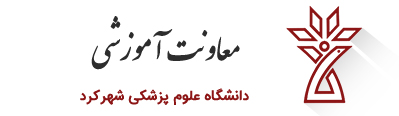 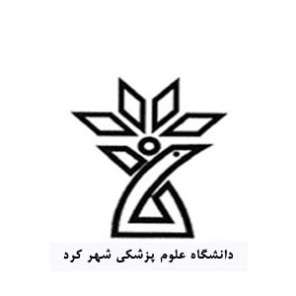 داﻧﺸﮕﺎه ﻋﻠﻮم ﭘﺰﺷﮑﯽ شهرکردآﺷﻨﺎﯾﯽ ﺑﺎ ﻗﻮاﻧﯿﻦ وآﯾﯿﻦ ﻧﺎﻣﻪ ﻫﺎي آﻣﻮزﺷﯽ آیین نامه های آموزشی دوره های :- ﮐﺎرداﻧﯽ و ﮐﺎرﺷﻨﺎﺳﯽ- دکتری ﻋﻤﻮﻣﯽ ﭘﺰﺷﮑﯽ- دکتری Ph.D- ﮐﺎرﺷﻨﺎﺳﯽ ارﺷﺪ - دکتری ﻋﻤﻮﻣﯽ - دندانپزشکی – دکتری عمومی داروسازی               -آیین نامه ﮐﻤﻴﺴﻴﻮن ﻣﻮارد ﺧﺎصبه نام خداپیشگفتار میزان نیل به اهداف هرسازمان ، رابطه مستقیم با میزان توانایی کارکنان و مهارت و تسلط آنان بر مقررات سازمانی داشته و به روز رسانی دانش و آگاهی نیروي انسانی، پایه و اساس افزایش بهره وري و تسهیل در انجام امور می باشد ، اگرچه فقط آگاهی و تسلط به مقررات الزاما به معناي اعمال و اجراي آن نمی باشد و لازم است دراین خصوص روش هاي موثري براي زمینه سازي مقتضی جهت اجراي مقررات به کار گرفته شود. بررسی درخواست هاي دانشجویان و تصمیم گیري مناسب در جهت حل مشکلات آموزشی آنان با وقوف برمقررات صورت می گیرد و راهنمایی این عزیزان و تصمیم گیري درخصوص نحوه اقدام مستلزم آگاهی کامل به مقررات است و کار همه مدیران ، اساتید و کارکنان با آشنایی با مقررات می باشد. با این حال ، تنوع و تعدد دستورالعمل ها و مقررات آموزشی صادره ازطرف مراجع ذیربط مشکلاتی از جمله عدم انسجام ، کاهش سرعت و صحت در راهنمایی و اقدامات می گردد و عدم آگاهی از کل آیین نامه ها موجب ضرر و زیان ارباب رجوع هاي سازمان به ویژه دانشجویان می باشد و براي رفع این نقیصه بهتراست آیین نامه ها همیشه در دسترس باشد و کارشناس مربوطه به آن ها مراجعه مستقیم نماید. در این مجموعه سعی شده است از دستور العمل ها و مقرراتی که بعد از صدور آیین نامه ها از طرف وزارت صادر شده و ناقض یا مصلح آیین نامه قبلی می باشد یا از مصوبات شوراي آموزشی که تفسیر قانون یا تکمیل آن ها را عهدار می باشد استفاده شود البته براي جلوگیري از اشکالاتی که ممکن است به وجود آید اهم مطالب آورده شده و در طریق تکمیل و اعمال نظرات اصلاحی همکاران ، از پیشنهادها استقبال می نماید. امید است مطالب ارایه شده مورد استفاده قرار گیرد.تعاریف زیر در آیین نامه هاي کلیه مقاطع مختلف تحصیلی به صورت یکسان پذیرفته شده و حسب مقطع مربوط مورد استناد می باشد و جز لاینفک آیین نامه ها بوده و هر نوع تغییر و تفسیر مغایر با آن مجاز نیست. دانشگاه علوم پزشکی : مؤسسه اي است آموزشی، پژوهشی و خدماتی که علاوه بر وظیفه اصلی خود که تربیت نیروي انسانی در رده هاي مختلف گروه پزشکی است، به انجام آموزش، پژوهش و ارائه خدمات بهداشتی و درمانی پرداخته و در این امور به عنوان مرکز نهایی ارجاع، عمل می نماید. هر دانشگاه علوم پزشکی از دانشکده پزشکی و حداقل دو دانشکده دیگر تشکیل می شود. دانشکده : دانشکده واحدي از یک دانشگاه است که از حداقل سه گروه آموزشی تشکیل می شود. مانند دانشکده پزشکی، دانشکده دندانپزشکی و دانشکده بهداشت. آموزشکده در گروه پزشکی: مؤسسه آموزش عالی است که از تجمع گروه هاي آموزشی در سطح کاردانی رشته هاي گروه پزشکی تشکیل می گردد و امکانات و تجهیزات لازم براي ارائه آموزش رشته هاي تحصیلی در آن دایر است. مؤسسه : مؤسسه در آموزش عالی یک مفهوم عام است که به هر یک از مراکز آموزش عالی و پژوهشی که با مجوز رسمی از وزارت علوم، تحقیقات و فناوري یا وزارت بهداشت، درمان و آموزش پزشکی تأسیس شده باشد، اطلاق می گردد. گروه آموزشی : عهده دار آموزش و پژوهش و یا ارائه خدمات درمانی در ارتباط با یک رشته و یا یک شاخه میباشد. مثل گروه بهداشت، گروه فیزیولوژي و گروه جراحی. گروه آزمایشی :سازمان سنجش آموزش کشور در امتحانات سراسري ورود به دانشگاهها، داوطلبان را برحسب رشته هاي انتخابی به گروههاي خاص تقسیم می کند که هر یک از این گروهها، گروه آزمایشی نامیده میشود. دوره : دوره تحصیلی مجموعه دروسی است هماهنگ و منسجم و به هم وابسته در یک رشته که در چارچوب نظام خاص و در یک مدت زمان معین به دانشجو ارائه می شود تا سرانجام به دریافت یکی از مدارك مرسوم دانشگاهی منجر شود، دوره هاي تحصیلی در نظام آموزش عالی علوم پزشکی ایران در مقاطع تحصیلی زیر ارائه می شود: -کاردانی (فوق دیپلم)- کارشناسی (لیسانس) پیوسته و ناپیوسته - کارشناسی ارشد (فوق لیسانس) ناپیوسته دکتراي عمومی - دکتراي تخصصی( پی. اچ. دي)- تخصص بالینی (دستیاري) - فوق تخصصاداره آموزش: منظور از اداره آموزش، یک واحد اداري در یک دانشکده یا دانشگاه است که همه امور آموزشی مربوط به دانشجویان از قبیل نام نویسی، انتخاب واحد ، انجام امتحانات، جمع آوري نمرات و اعلام نتایج را بر عهده دارد.استاد : هر عضو هیأت علمی که مسئولیت تدریس دروس نظري یا عملی را بر عهده دارد استاد نامیده میشود. رشته : رشته یکی از شعب فرعی گروه هاي علمی (علوم پزشکی، علوم انسانی، علوم پایه، فنی مهندسی، کشاورزي و هنر ) است که از لحاظ موضوع کاملا مشخص و از دیگر موضوعات متمایز بوده و حداقل به یک کارآیی مشخص می انجامد. در دو رشته متمایز دروس مشترك نباید از 30 درصد کل واحدها (بدون احتساب دروس عمومی) تجاوز کند. گرایش : هر یک از شعب یک رشته که ناظر بر یک تخصص باشد، گرایش نامیده می شود. اختلاف دروس در دو گرایش از یک رشته نباید از 7 درصد کل واحدها کمتر و از 30 درصد کل واحدها (بدون احتساب دروس عمومی) بیشتر باشد. دروس : دروس دانشگاهی از لحاظ محتوي، به دروس عمومی و اختصاصی (پایه و تخصصی رشته) و از نظر ارتباط با یکدیگر به دروس پیوسته (پیش نیاز) و مستقل و از جنبه لزوم یا عدم لزوم انتخاب به دروس اجباري و اختیاري و از لحاظ نحوه تعلیم و تدریس، به دروس نظري، عملی، نظري و عملی، نظري عملی کارآموزي، کارورزي و کارآموزي در عرصه تقسیم میشود. تبصره : دروسی که به صورت نظري و عملی نوشته می شوند مستقل از یک دیگر تدریس می شوند و هر یک کد جداگانه و نمره جداگانه دارند . دروسی که به صورت نظري – عملی نوشته میشوند یک درس محسوب شده و کد مشترك و نمره مشترك دارند . دروس عمومی : دروسی است که به منظور توسعه بخشیدن به اطلاعات عمومی دانشجویان و رشد و بینش فرهنگی آنان بر اساس فرهنگ و معارف و عقاید اسلامی و نیز آشنایی با روشهاي علمی عرضه می شود. این دروس براي کلیه دانشجویان تمامی رشته هاي علوم پزشکی در مقاطع تحصیلی کاردانی، کارشناسی پیوسته و ناپیوسته و دوره هاي دکتراي عمومی الزامی است.دروس اختصاصی: این دروس به دو دسته، دروس پایه و دروس تخصصی رشته به شرح زیر تقسیم می شود: الف) دروس پایه، دروسی است که براي آماده نمودن دانشجو، توسعه اطلاعات و تقویت بنیه و بینش علمی وي و درك بهتر دروس تخصصی رشته عرضه می شود. ب) دروس تخصصی رشته، دروسی است که صرفًا به منظور ایجاد و افزایش کارایی هاي علمی و عملی یک رشته تدریس می شود. دروس جبرانی: در صورتی که دانشجو دروسی را در مقطع قبل نگذارنده باشد موظف است اضافه بر واحدهاي درسی مقرر، به تشخیص گروه آموزشی و مطابق برنامه آموزشی مربوط آن دروس را به عنوان دروس جبرانی بگذراند.  دروس اجباري : دروسی است که فارغ التحصیل شدن دانشجو منوط به گذراندن آنهاست و با دروس دیگر قابل تعویض نمی باشد. دروس اختیاري: دروسی است که با توجه به مقررات و برنامه هاي آموزشی می توان آنها را از میان مجموع هاي از دروس انتخاب کرد.  دروس پیوسته (پیش نیاز): دروسی است که گذراندن آنها براي گرفتن یک درس دیگر ضروري است. دروس جبرانی یا اجباري می توانند پیش نیاز باشند . دروس اختیاري نمی توانند پیش نیاز باشند .  دروس مستقل: دروسی است که انتخاب آنها منوط به انتخاب یا گذراندن درس یا درسهاي دیگري نیست. دروس نظري : دروسی است که در کلاس درس ارائه میشود.  دروس عملی : دروسی است که در کارگاه، آزمایشگاه و مرکز مهارتهاي بالینی یا بخشهاي مربوط در دانشکده ارائه میشود. دروس کارآموزي : دروسی است که در محیط کار واقعی (بیمارستان، درمانگاه، مراکز خدمات درمانی) و یا در محیط شبیه سازي شده (مرکز مهارتهاي بالینی)براي آموزش مهارتهاي عملی ارائه می شود. دروس کارورزي: دروسی است که درمحیط کار واقعی وبراي کسب تسلط برمهارتهاي عملی ارائه میشود. دروس کارآموزي در عرصه: دروسی است که با هدف آموزش مهارتهاي عملی در عرصه ارائه خدمات بهداشتیآیین نامه آموزشی دوره هاي کاردانی , کارشناسی پیوسته و کارشناسی ناپیوسته مصوب بیست و ششمین جلسه شوراي عالی برنامه ریزي علوم پزشکی 83/3/23 مورخ آیین نامه آموزشی دوره کاردانی, کارشناسی پیوسته و کارشناسی ناپیوسته در 12 فصل, 69 ماده و 81 تبصره در بیست و ششمین جلسه شوراي عالی برنامه ریزي علوم پزشکی مورخ 23/3/83 به تصویب رسید.این آیین نامه از ابتداي سال تحصیلی 84 -1383 براي آن دسته از دانشجویانی که از این تاریخ به بعد وارد دانشگاه ها و موسسات آموزش عالی تابعه وزارت بهداشت, درمان و آموزش پزشکی می شوند, لازم الاجرا است و از این تاریخ به بعد کلیه آیین نامه ها و بخشنامه هاي مغایر با آن براي دانشجویان مشمول این آیین نامه , لغو می شود.فصل اول شرایط ورود و نام نویسی شرایط ورود : ماده 1 ( شرایط ورود به دوره هاي کاردانی, کارشناسی پیوسته و کارشناسی ناپیوسته , اعم از دوره هاي روزانه و شبانه بشرح زیراست : 1-1 -پذیرفته شدن در آزمون ورودي . 2-1 -برخورداري از سلامت تن و روان براساس ضوابط شوراي عالی برنامه ریزي علوم پزشکی 3 -1-مجاز بودن به تحصیل از نظر قوانین و مقررات جاري کشور و داشتن شرایط عمومی ورود به آموزش عالی , برابر مصوبات شوراي عالی انقلاب فرهنگی 4ج-1 -داشتن گواهینامه پایان دوره متوسطه ( نظام قدیم) و یا گواهینامه دوره پیش دانشگاهی ( نظام جدید ) از داخل یا خارج از کشور, مورد تایید وزارت آموزش و پرورش ( باتوجه به نظام جدید آموزش متوسطه) یا برابر آن براي آموزش هاي حوزوي ( مطابق مصوبات شوراي عالی انقلاب فرهنگی ) و یا داشتن گواهینامه دوره کاردانی براي ورود به دوره کارشناسی ناپیوسته که حسب مورد به تایید وزارت علوم, تحقیقات و فناوري یا وزارت بهداشت, درمان و آموزش پزشکی رسیده باشد.** دقت: بر اساس نامه شماره 11484 مورخ 20/3/88 دفتر گسترش و ارزیابی آموزش پزشکی در خصوص عدم ارسال اصل مدارك تحصیلی ( اصل دیپلم متوسطه و پیش دانشگاهی ) براي دانشجویان ذکوري که داراي معافیت تحصیلی می باشند ، به اطلاع می رساند پذیرش تایید یه تحصیلی محرمانه از ادارات آموزش و پرورش به جاي اصل گواهینامه پایان دوره پیش دانشگاهی جهت ثبت نام و ادامه تحصیل دا نشجویان فوق ا لذکر بلا مانع است. و این بخشنامه شامل کلیه مقاطع کاردانی ، کارشناسی و دکتري عمومی می باشد. و از تکرار آن در آیین نامه هاي بعد جلو گیري شده است . 5-1 -سپردن تعهد خدمات براساس ضوابط و قانون آموزش رایگان یا پرداخت شهریه مطابق تعرفه و مقررات که از طریق مراجع ذیربط صادر می شود. تبصره 1 : چنانچه دانشجو باتوجه به ضوابط اعلام شده در دفترچه آزمون سراسري سازمان سنجش آموزش کشور از سلامت جسمی و روانی لازم براي رشته پذیرفته شده برخوردار نباشد, براساس نظر شوراي پزشکی دانشگاه اجازه تحصیل در رشته اعلام شده را ندارد. تبصره 2 : ارائه تاییدیه تحصیلی دوره متوسطه نظام قدیم یا پیش دانشگاهی نظام جدید در زمان ثبت نام وحداکثر تا پایان نیمسال اول تحصیلی و ارائه اصل گواهی نامه پایان دوره متوسطه یا اصل گواهینامه دوره پیش دانشگاهی حداکثر تا یکسال بعد از ثبت نامه اولیه الزامی است. تبصره 3 : پرداخت شهریه , دانش آموختگان را از انجام دیگر تعهدات قانونی خاص معاف نمی کند. تبصره 4 : در مورد دانشجویان شبانه به هنگام نام نویسی در هر نیمسال تحصیلی , پرداخت شهریه به دو صورت ثابت و متغیر, برابر ضوابط مربوط, علاوه بر رعایت سایر شرایط الزامی است. تبصره 5 : چنانچه دانشجوي دوره روزانه بدون اراده شخصی و به دلیل مشکلات دانشگاه به دوره شبانه معرفی گردد از پرداخت هرگونه شهریه اعم از ثابت و متغیر معاف خواهد بود. نام نویسی : ماده 2 ( پذیرفته شدگان آزمون ورودي , موظفند در مهلت هایی که توسط سازمان سنجش آموزش کشور یا دانشگاه اعلام می شود براي نام نویسی و انتخاب واحد به دانشگاه ذیربط مراجعه نمایند. عدم مراجعه براي نام نویسی در نخستین نیمسال تحصیلی پس از اعلام نتایج آزمون, انصراف از تحصیل تلقی خواهد شد. ماده 3 ( دانشجو موظف است در هر نیمسال تحصیلی در زمانی که دانشگاه اعلام می کند, براي ادامه تحصیل وانتخاب واحد به اداره آموزش مراجعه کند, عدم مراجعه دانشجو براي نام نویسی در یک نیمسال بدون اطلاع وعذر موجه به منزله ترك تحصیل است و دانشجو اخراج خواهد شد. تبصره 1 : در موارد استثنائی که دانشجو ترك تحصیل خود را موجه می داند باید دلایل آن را حداکثر یک ماه قبل از پایان همان نیمسال بصورت مکتوب به اداره آموزش ارائه دهد, درصورت تایید موجه بودن ترك تحصیل توسط شوراي آموزشی دانشگاه, آن نیمسال جزو مدت مجاز تحصیل وي محسوب و مرخصی تحصیلی براي آن نیمسال صادر می شود. تبصره 2 : دانشجویی که ترك تحصیل نموده, چنانچه بخواهد مدارك تحصیلی خود را دریافت نماید موظف است به کلیه تعهدات قانونی دوران تحصیل خود عمل نماید. ماده 4 ( دانشجودر یک زمان حق نام نویسی وادامه تحصیل در بیش از یک رشته و در هررشته بیش از یک گرایش در یک یا چند دانشگاه اعم از دولتی یا غیردولتی , روزانه و شبانه را نخواهد داشت. در صورت تخلف , به تشخیص کمیته نظارت برحسن اجراي مقررات آموزشی وزارت متبوع از ادامه تحصیل در یکی از رشته هاي انتخاب محروم و سوابق تحصیلی وي باطل اعلام می شود و دانشجو در این حال موظف است کلیه هزینه هاي مربوط به رشته حذف شده را مطابق تعرفه هاي تعیین شده به دانشگاه ذیربط بپردازد. تبصره : دانشجویان ممتاز ( استعدادهاي درخشان) از شمول این ماده مستثنی و تابع آئین نامه و ضوابط مربوط به خود می باشند.فصل دوم نظام آموزشی واحد درسی : ماده 5 ( آموزش در تمام دانشگاههاي کشور مبتنی بر نظام واحدي است. در نظام واحدي, ارزش هر درس با تعداد واحدهاي آن درس سنجیده می شود و قبولی یا عدم قبولی دانشجو در یک درس, به همان درس محدود است. هر واحد درسی, مقدار یا میزان درسی است که مفاد آن به ترتیب به صورت نظري 17 ساعت, عملی یا آزمایشگاهی 34 ساعت, کارگاهی و کارآموزي یا عملیات میدانی و کارآموزي در عرصه 51ساعت, درطول یک نیمسال تحصیلی یا دوره تابستانی, طبق برنامه مصوب شوراي عالی برنامه ریزي تدریس می شود. در مورد رشته هایی که داراي پروژه هستند مدت اجراي پروژه در یک نیمسال متناسب با واحد آن, توسط استاد مربوط تعیین می شودسال تحصیلی : ماده 6 ( هرسال تحصیلی مرکب از دو نیمسال تحصیلی و در صورت ضرورت و داشتن شرایط و امکانات یک دوره تابستانی است. مدت آموزش هر نیمسال تحصیلی شامل 17 هفته و هر دوره تابستانی شامل 6 هفته آموزش با رعایت مفاد ماده 5 است. تبصره 1 : طول مدت امتحانات پایان نیمسال یا پایان دوره تابستانی جزو مدت آموزش محسوب نمیشود. تبصره 2 : در موارد استثنایی و ضروري, شامل وقوع بلایاي طبیعی, عدم امکان حضور استاد مربوط در طول 17 هفته , بیماري استاد و مواردي از این قبیل , به پیشنهاد دانشکده مربوط و موافقت شوراي آموزشی دانشگاه, می توان درس یا درس هایی را در مدتی کوتاه تر از 17 هفته جهت کلیه دانشجویانی که آن درس یا درسها را اخذ کرده اند تدریس نمود, مشروط بر اینکه مجموع ساعات هر واحد درسی از میزان مقرر در ماده 5 این آیین نامه کمتر نشود و شرکت در کلیه کلاسها مطابق ساعات هر واحد درسی الزامی است. حدود اختیارات دانشگاه در مورد برنامه درسی ماده 7 ( تمام دانشگاهها و دانشکده هاي علوم پزشکی موظفند برنامه هاي درسی مصوب شوراي عالی برنامه ریزي را اجرا نمایند. تبصره : ترتیب دروس با رعایت پیش نیازها , تنظیم برنامه تحصیلی دانشجویان در طول دوره, روش تدریس و جابجاکردن ریز مواد و طرح مطالب جدید در یک درس و انتخاب منابع برعهده دانشگاهها و دانشکده هاي علوم پزشکی است. دروس اختیاري : ماده 8 ( دانشگاههاي داراي هیات ممیزه می توانند باتوجه به برنامه آموزشی در هر رشته و به تشخیص گروه مربوط تعدادي از دروس اصلی مرتبط با رشته را تعیین و به عنوان دروس اختیاري به دانشجویان ارائه دهند, مشروط بر آنکه تعداد واحدها و طول دوره در هر رشته از سقف مجاز در این آیین نامه تجاوز نکند. ساعات حل تمرینماده 9 ( دانشگاهها می توانند در صورت لزوم به تشخیص گروه آموزشی و تایید دانشکده و دانشگاه, در هر رشته از دوره هاي کارشناسی تا 20 ساعت و در دوره هاي کاردانی و کارشناسی ناپیوسته تا 10 ساعت به عنوان حل تمرین به ساعات تدریس رشته در طول دوره بیفزایند. این افزایش ساعت موجب افزایش واحد هر درس نمی شود :فصل سوم تعداد واحدها ماده 10 ( تعداد واحدهاي درسی لازم براي گذراندن هر یک از دوره هاي تحصیلی گروه پزشکی, برابر سرفصل برنامه هاي مصوب شوراي عالی برنامه ریزي علوم پزشکی بشرح زیر است : دوره کاردانی : 64 تا 68 واحد دوره کارشناسی : 130 واحد دوره کارشناسی ناپیوسته: 65 واحد ماده 11 ( هر دانشجوي دوره روزانه در هر نیمسال تحصیلی حداقل 12 و حداکثر تا 20 واحد درسی و دانشجوي دوره شبانه حداقل 10 وحداکثر 18 واحد را باید انتخاب کند. تبصره 1 : درصورتی که میانگین کل نمرات دانشجو در یک نیمسال تحصیلی حداقل 17 باشد می تواند با نظر استاد راهنما و موافقت دانشکده, در هر نیمسال بعد حداکثر تا 24 واحد درسی را انتخاب کند. دانشجوي دوره شبانه که داراي این شرایط باشد می تواند حداکثر تا 20 واحد درسی را انتخاب کند. تبصره 2 : در هر نیمسال قبل از کارآموزي در عرصه دانشجو از رعایت شرط انتخاب حداقل 12 واحد در دوره روزانه و 10 واحد در دوره شبانه معاف است. تبصره 3 : تعداد واحدهاي انتخابی در دوره تابستانی حداکثر 6 واحد درسی است. ماده 12 (اخذ واحد درسی همراه با کارآموزي در عرصه مجاز نمی باشد. تبصره 1 : درصورت ضرورت و به تائید شوراي آموزشی دانشگاه اخذ حداکثر یک درس عمومی همراه با کارآموزي درعرصه امکان پذیر است. همچنین درصورتی که دانشجو تنها یک درس تئوري باقیمانده داشته باشد و قبلاً آن درس را اخذ نموده و در کلاسهاي مربوط حضور داشته ولیکن در امتحان آن درس شرکت نکرده و یانمره قبولی کسب نکرده باشد, با نظر دانشگاه و تائید استاد مربوط می تواند آن درس را همراه با کارآموزي در عرصه اخذ و امتحان آن را در طول ترم از طریق معرفی به استاد بگذراند. تبصره 2 : چنانچه دانشجو در درس معرفی به استاد نمره مردودي گرفت در نیمسال بعد ملزم به انتخاب مجدد آن درس و شرکت در کلاس مربوط و کسب نمره قبولی است. تبصره 3 : در مواردي که در نیمسال قبل از کارآموزي درعرصه دانشجوي دوره روزانه حداکثر 24 واحد درسی و دانشجوي دوره شبانه حداکثر 20 واحد درسی باقی داشته باشد, در صورتی که در نیمسال قبل مشروط نشده باشد با نظر دانشکده می تواند کلیه آن واحدها را در آن نیمسال انتخاب نماید. دروس پیش نیاز دانشگاهی : ماده 13 (آن دسته از پذیرفته شدگان آزمون سراسري ورود دانشگاهها در دوره هاي کاردانی, کارشناسی پیوسته و کارشناسی ناپیوسته همه رشته هاي تحصیلی که نمره خام مواد امتحانی آنها در آزمون ورودي , در یک یا چند درس به تشخیص شوراي آموزشی دانشگاه پذیرنده, از حد نصاب معینی کمتر باشد, موظفند حسب نیاز رشته, دروسی را که آن دانشگاه تعیین می کند بعنوان دروس پیش نیاز دانشگاهی علاوه بر دروس مندرج در برنامه مصوب , در اولین یا دومین نیمسال تحصیلی بگذرانند. تبصره 1 : تعیین نوع درس, تعداد واحد, ریز مواد , نحوه ارائه و زمان تدریس دروس پیش نیاز دانشگاهی برعهده شوراي آموزشی دانشگاه پذیرنده و براساس پیشنهاد گروههاي آموزشی است. تبصره 2 : سازمان سنجش آموزش کشور, پس از اعلام نتایج آزمون ورودي , کارنامه پذیرفته شدگان, مشتمل بر نمره خام آنها را در هریک از مواد امتحانی در اختیار دانشگاههاي ذیربط قرار می دهد. تبصره 3 : ارائه دروس پیش نیاز دانشگاهی و چگونگی اجراي آنها, در دانشگاهها از هر لحاظ از جمله ثبت نمرات در کارنامه دانشجو, احتساب در میانگین پایان نیمسال و مشروطی و میانگین کل نمرات دانشجو, مانند دروس دانشگاهی و تابع مقررات آموزش عالی است. تبصره 4 : به حداکثر طول دوره تحصیل دانشجویانی که حداقل 8 واحد از دروس پیش نیاز دانشگاهی را گذرانده باشند, حداکثر یک نیمسال تحصیلی افزوده می شود. طول دوره : ماده 14 ( حداکثر مدت مجاز تحصیل در دوره هاي کاردانی و کارشناسی ناپیوسته روزانه 3 سال و در دوره کارشناسی پیوسته روزانه 6 سال و در دوره هاي شبانه به ترتیب 5/3 سال و 7 سال است . در صورتی که دانشجو نتواند واحدهاي دوره را در حداکثر مدت مجاز تحصیل با موفقیت بگذراند از دانشگاه مربوط اخراج می شود.فصل چهارم حضور و غیاب حضور در جلسات درس : ماده 15 ( حضور دانشجو در تمام جلسات مربوط به هر درس الزامی است و ساعات غیبت دانشجو در هر درس نظري از 17/4 , عملی و آزمایشگاهی از 17/2 و کارآموزي و کارآموزي در عرصه از 10/1 مجموع ساعات آن درس نباید تجاوز کند, در غیراینصورت نمره دانشجو در آن درس صفر محسوب می شود. تبصره 1 : غیبت در جلسات درس تا سقف مشخص شده در ماده 15 , درصورتی مجاز خواهد بود که با ارائه مدارك مستند و تشخیص استاد مربوطه موجه شناخته شود. نحوه برخورد با غیبت دانشجو (موجه یا غیرموجه) برعهده استاد و با تایید دانشکده خواهد بود. **دقت : برابر تصمیم شوراي آموزشی مورخ 14/4/1389 به استحضار می رساند مصوب شد: در صورتیکه دانشجویی به علت فوت خانواده درجه یک (پدر ، مادر ، همسر ، فرزند) نتواند در امتحان پایان نیمسال شرکت نماید با ارائه مستندات به اداره آموزش دانشکده غیبت وي موجه محسوب شد ه و اگر برابر مقررات تنها واحد مانده وي براي تغییر مقطع یا فارغ التحصیلی باشد براي درس نظري معرفی به استاد داده خواهدشد ولی در غیر اینصورت درس مذکور علاوه بر واحدهاي ترم بعد به وي داده خواهدشد و نیازي به شرکت مجدد در کلاس نبوده و در پایان ترم در امتحان شرکت خواهدکرد و لذا تاکید می شود که به هیچ وجه موضوع امتحان مجدد مطرح نمی باشد ،.استفاده از این مصوبه تنها براي یک درس خواهد بود. تبصره 2 : در صورتی که غیبت دانشجو در هر درس بیش از میزان تعیین شده در ماده 15 باشد ولی غیبت او با تشخیص شوراي آموزشی دانشگاه موجه تشخیص داده شود, آن درس حذف می شود. در این حال رعایت حداقل 12 واحد براي دوره روزانه و 10 واحد براي دوره شبانه در هر نیمسال الزامی نیست ولی نیمسال مذکور به عنوان یک نیمسال کامل جزو سنوات تحصیلی دانشجو محسوب می شود. غیبت در امتحان : ماده 16 ( غیبت غیرموجه در امتحان هر درس به منزله گرفتن نمره صفر در امتحان آن درس است و غیبت موجه در امتحان هر درس موجب حذف آن درس می گردد. تشخیص موجه بودن غیبت در جلسه امتحان برعهده شوراي آموزشی دانشگاه است.فصل پنجمحذف و اضافه ماده 17 ( دانشجو می تواند در هر نیمسال تحصیلی , فقط در مهلتی کمتر از دوهفته پس از شروع نیمسال تحصیلی حداکثر دو درس دیگر اخذ نماید یا دو درس اخذ شده خود را حذف یا دو درس اخذ شده خود را با دو درس دیگر جابجا نماید, مشروط بر آنکه تعداد واحدهاي اخذ شده وي از حد مقرر تجاوز نکند. تبصره 1 : غیبت در جلسات دو هفته اول هر درس به دلیل حذف و اضافه و یا به هر دلیل دیگر مجاز نیست و در صورت پیش آمد, جزو حداکثر غیبت مجاز دانشجو ( میزان تعیین شده در ماده 15( محاسبه ومفاد ماده مذکور اجرا خواهد شد. تبصره 2 : حذف و اضافه در دوره تابستانی امکان پذیر نیست. ماده 18 ( درصورت اضطرار, دانشجو می تواند تا 5 هفته به پایان نیمسال تحصیلی مانده, فقط یکی از درسهاي نظري خود را به تاییدگروه آموزشی مربوط حذف کند, مشروط بر آنکه اولاً غیبت دانشجو در آن درس بیش از 17/4 مجموع ساعات آن درس نباشد و ثانیاً, تعداد واحدهاي باقیمانده وي از 12 واحد در دوره روزانه و 10 واحد در دوره شبانه کمتر نشود. ماده 19 ( حذف کلیه درسهاي اخذ شده در یک نیمسال , حداکثر تا قبل از شروع امتحانات پایان آن نیمسال تنها درصورتی مجاز است که بنابه تشخیص شوراي آموزشی دانشگاه, دانشجو قادر به ادامه تحصیل در آن نیمسال نباشد. در این صورت آن نیمسال براي دانشجو مرخصی تحصیلی محسوب خواهد شد. محاسبه یا عدم محاسبه این مرخصی در سنوات مجاز تحصیل دانشجو به عهده شوراي آموزشی دانشگاه است. تبصره : حذف کلیه درسهاي اخذ شده در دوره تابستانی حداکثر تا قبل از شروع امتحانات آن دوره با تایید شوراي آموزشی دانشگاه امکان پذیر استفصل ششم معیارهاي ارزیابی ماده 20 ( ارزیابی پیشرفت دانشجو در هر درس براساس میزان حضور و فعالیت در کلاس , انجام فعالیتهاي آموزشی و نتایج امتحانات بین نیمسال و پایان نیمسال صورت می گیرد و استاد هر درس مرجع ارزیابی دانشجو در آن درس است. تبصره : برگزاري امتحان کتبی پایان نیمسال براي هر درس نظري الزامی است. ماده 21 ( ارزیابی پیشرفت تحصیلی دانشجو در واحدهاي کارآموزي و کارآموزي در عرصه باتوجه به موارد زیر ا نجام می شود : 1-21 -رعایت اخلاق اسلامی و حرفه اي و حفظ شئون دانشجویی و حسن رابطه با بیماران و مراجعین و کارکنان واحد مربوط 2-21 -حضور مرتب و تمام وقت 3-21 -دقت واحساس مسئولیت در انجام امور محوله طبق ضوابط واحد مربوط 4-21 -افزایش مهارت و بهره گیري دانشجو از واحدهاي کارآموزي و کارآموزي درعرصه 5-21 -شرکت در امتحانات پایانی واحدها و کسب نمره لازم ماده 22 (نتیجه ارزیابی پیشرفت تحصیلی دانشجو, براساس مفاد مندرج در ماده 20 و 21 به صورت نمره تعیین می شود و نمرات دانشجو در هر درس به صورت عددي بین صفر تا بیست مشخص می گردد. **دقت : بر اساس مجوز شماره2233/2 مورخ 30/2/80 سازمان اسناد ملی ایران مدت زمان نگهداري اوراق امتحانی امتحانات درون دانشگاهی رشته هاي گروه پزشکی 2 سال پس از اعلام نتیجه هر امتحان می باشد و بعد از آن درصورت عدم نیاز می توانند اوراق مذکور را از طریق واحد اسناد دانشگاه و نهایتا مدیریت اسناد دفتر وزارتی امحا نمایند. ماده 23 (حداقل نمره قبولی در هر درس نظري و آزمایشگاهی 10 و کارآموزي و کارآموزي در عرصه 12 می باشد. دانشجویی که در هریک از دروس اجباري مردود شود, در اولین فرصت, ملزم به تکرار آن است. با این حال نمرات کلیه دروس اعم از قبولی و ردي در کارنامه دانشجو ثبت و در محاسبه میانگین ١٧ نیمسال مربوط و میانگین کل منظور می شود. تبصره 1 : اگر دانشجویی در یک درس اختیاري مردود شود, به جاي آن درس می تواند از جدول دروس اختیاري در برنامه مصوب , درس دیگري را انتخاب کند. با این حال نمرات کلیه دروس اعم از قبولی و ردي در کارنامه دانشجو ثبت و در محاسبه میانگین نیمسال مربوط و میانگین کل منظور می شود. **دقت : به موجب مصوبه شوراي عالی برنامه ریزي علوم پزشکی مورخ 3/2/88 چنانچه دانشجو در طول تحصیل از درسی نمره مردودي کسب نماید و پس از اخذ مجدد درس در اولین فرصت ممکن ، در آن درس نمره 16 و با لاتر اخذ نماید نمره مردودي او حذف و در میانگین نیمسال و کل دانشجو محاسبه نخواهد شد . موارد مجاز استفاده از این مصوبه جهت دانشجو یان مقاطع کاردانی و کارشناسی ناپیوسته تا سقف یک بار و مقطع کارشناسی پیوسته تا سقف 2 بار می باشد.و نیز تصمیم گیري در خصوص تعمیم آن به دروسی که قبل از ابلاغ مصوبه شرایط مذکور را داشته اند در صورتی که مشکلات اجرایی به وجود نمی آورد به عهده شوراي آموزشی دانشگاه می باشد . لازم است رعایت تعداد موارد مجاز استفاده از مصوبه مذکور ضروري است. تبصره 2 : هریک از دروس نظري و عملی نمره مستقل دارند, اما نمره دروس نظري - عملی که یک درس محسوب می شوند, معدل دو قسمت نظري و عملی و باتوجه به ضرایب هرکدام است. درصورتی که معدل دو قسمت نظري و عملی به 10 نرسد و یا یکی از آنها از 8 کمتر باشد, هرچند معدل به 10 رسیده باشد هر دو قسمت باید مجدداً تکرار شود. ماده 24 ( در موارد استثنایی , نمره کارآموزي در عرصه و دروسی که در برنامه آموزشی مصوب, توام با پروژه ارائه می شوند در صورتی که به تشخیص استاد و تایید گروه آموزشی مربوطه, تکمیل آنها در طول یک نیمسال تحصیلی میسر نباشد, ناتمام تلقی می گردد. نمره ناتمام باید حداکثر تا پایان نیمسال بعد به نمره قطعی تبدیل گردد, بدیهی است ثبت نمره ناتمام در نیمسالی خواهد بود که دانشجو واحد را اخذ نموده است. اعلام نمرات ماده 25 (استاد موظف است گزارش نمره نهایی هر درس را حداکثر ظرف 10 روز پس از برگزاري امتحان آن درس به اداره کل آموزش دانشکده یا واحد مربوط تسلیم نماید. تبصره : پس از اعلام نمره توسط آموزش , دانشجو می تواند حداکثر تا 3 روز پس از اعلام نتایج اعتراضات خود را کتباً به آموزش دانشکده اعلام کند تا رسیدگی لازم صورت پذیرد. ماده 26 ( اداره آموزش هر دانشکده یا واحد ذیربط در هر دانشگاه موظف است نمرات دانشجویان را ١٨ حداکثر تا دو هفته پس از برگزاري آخرین امتحان هر نیمسال و بعد از رسیدگی به اعتراضات دانشجویان و رفع اشتباهات احتمالی, به آموزش کل دانشگاه تسلیم نماید. تبصره : نمره پس از اعلام به آموزش کل دانشگاه غیرقابل تغییر است. میانگین نمرات ماده 27 ( در پایان هر نیمسال تحصیلی , میانگین نمرات دانشجو در آن نیمسال و میانگین کل نمرات او تا پایان آن نیمسال محاسبه و در پایان دوره تحصیلی نیز, میانگین کل نمرات دانشجو محاسبه و در کارنامه وي ثبت می شود. تبصره 1 : براي محاسبه میانگین نمرات, تعداد واحدهاي هر درس در نمره آن درس ضرب می شود و مجموع حاصل ضرب ها بر تعداد کل واحدهایی که دانشجو براي آنها نمره قبولی یا مردودي دریافت داشته است تقسیم می شود. تبصره 2 : دوره تابستانی, به عنوان نیمسال تحصیلی محسوب نمی شود . نمرات دروسی که دانشجو در دوره تابستانی می گذراند, تنها در محاسبه میانگین کل دانشجو محسوب می شود. نام نویسی مشروط ماده 28 ( میانگین نمرات دانشجو در هیچ نیمسال تحصیلی نباید کمتر از 12 باشد درغیراینصورت, نام نویسی دانشجو در نیمسال بعد , به صورت مشروط خواهد بود. تبصره 1 : در مواردي که تعداد واحدهاي ارائه شده توسط دانشگاه براي دورة روزانه کمتر از 12 واحد و براي دوره شبانه کمتر از 10 واحد باشد, آن نیمسال جزو سنوات تحصیلی دانشجو محسوب نخواهد شد. ولیکن درصورت کسر میانگین به عنوان نیمسال مشروطی محاسبه خواهد شد. در مواردي که به علت مشکلات دانشجو, در دوره روزانه تعداد واحدها کمتر از 12 واحد و در دوره شبانه کمتر از 10 واحد باشد, آن نیمسال جزو سنوات تحصیلی دانشجو محسوب و درصورت کسر میانگین به عنوان نیمسال مشروطی نیز محاسبه خواهد شد. تبصره 2 : هر دانشگاه موظف است موضوع مشروط بودن دانشجو را هر بار به وي و اولیاء او کتباً اطلاع دهد و یک نسخه از آن را در پرونده دانشجو ضبط نماید. با این وصف قصور در اخطار به وي از طرف دانشگاه و یا اظهار بی اطلاعی دانشجو از این امر, مانعی در اجراي مقررات نخواهد بود. ماده 29 (دانشجویی که به صورت مشروط نام نویسی می کند حتی در نیمسال قبل از کارآموزي در عرصه حق انتخاب بیش از 14 واحد درسی در دوره روزانه و بیش از 12 واحد درسی در دوره شبانه را ١٩ ندارد. تبصره : در موارد استثنایی , در نیمسال قبل از کارآموزي در عرصه باتوجه به تعداد واحد باقی مانده و سوابق تحصیلی دانشجو, ارائه واحد بیشتر از حد مقرر به دانشجوي مشمول ماده 29 به عهده شوراي آموزشی دانشگاه است. در هرصورت این تعداد بیش از 20 واحد درسی در دوره روزانه و 18 واحد درسی در دوره شبانه نباید باشد. اخراج دانشجوي مشروط ماده 30 ( در صورتی که میانگین نمرات دانشجو در دوره هاي کاردانی و کارشناسی ناپیوسته در دو نیمسال تحصیلی, اعم از متوالی یا متناوب و کارشناسی پیوسته در سه نیمسال متوالی یا 4 نیمسال متناوب, کمتر از 12 باشد در هر مرحله اي از دوره که باشد, از ادامه تحصیل محروم می شود. ماده 31 (دانشجویی که به لحاظ مشروط شدن بیش از حد, از ادامه تحصیل در دوره کارشناسی پیوسته محروم می شود و یا دانشجویی که تمایل به ادامۀ تحصیل در آن مقطع را ندارد, می تواند پس از تطبیق واحدها مطابق قوانین و مقررات مربوط و گذراندن واحدهاي کمبود در مقطع پایین تر و با رعایت سایر ضوابط مربوط, در دورة کارشناسی رشتۀ تحصیلی خود فارغ التحصیل شود. تبصره 1 : درصورتی که مقطع پایین تر رشتۀ دانشجو در آن دانشگاه دایر نباشد دانشجو می تواند پس از اخذ پذیرش از دانشگاه دیگري که مقطع کاردانی رشته مربوط در آن دایر است ادامه تحصیل داده و فارغ التحصیل شود مدرك تحصیلی دانشجو توسط دانشگاه مقصد صادر می شود. تبصره 2 : درصورتی که رشته تحصیلی دانشجو در مقطع پایین تر , برنامه مصوب و دایر نداشته باشد, دانشجو می تواند با نظر گروه آموزشی مربوط, به یکی از رشته هاي موجود نزدیک به رشته تحصیلی خود, در مقطع پایین تر , در آن دانشگاه یا دانشگاه دیگر, تغییر رشته دهد و پس از تطبیق واحدها با برنامه رشته جدید مطابق مقررات مربوط وگذراندن واحدهاي کمبود, در مقطع کاردانی رشته جدید فارغ التحصیل شود. بدیهی است که تطبیق واحدها و تعیین دروس کمبود, برعهده گروه آموزشی دانشگاه پذیرنده است حداکثر فرصت مجاز جهت اخذ پذیرش از دانشگاه دیگر یک نیمسال می باشد. ماده 32 (دانشجویی که به دلیل مشروط شدن بیش از حد, از ادامه تحصیل محروم می شود, در صورت انجام یا لغو تعهداتی که در دوران تحصیل سپرده است, می تواند براي تحصیل مجدد به غیر از رشته قبلی خود, در آزمون سراسري شرکت کند و درصورت قبولی در رشته مورد علاقه خود ادامه تحصیل دهد دانشگاه پذیرنده می تواند, واحدهایی را که دانشجو در رشته قبلی گذرانده است , با برنامه رشته جدید تطبیق داده و طبق ضوابط این آیین نامه بعضی یا تمام آنها را بپذیرد.فصل هفتم مرخصی تحصیلی و انصراف از تحصیل مرخصی تحصیلی ماده 33 ( دانشجو می تواند پس از گذراندن یک نیمسال تحصیلی, در هریک از دوره هاي کاردانی و کارشناسی ناپیوسته حداکثر براي 1 نیمسال و در دوره کارشناسی پیوسته براي 2 نیمسال متوالی یا متناوب از مرخصی تحصیلی استفاده کند. دانشجویان دوره شبانه می توانند در هریک از دوره هاي کاردانی وکارشناسی ناپیوسته حداکثر براي 2 نیمسال و در دوره هاي کارشناسی پیوسته حداکثر براي 3 نیمسال متوالی یا متناوب , از مرخصی تحصیلی استفاده کنند. تبصره 1 : موافقت با مرخصی تحصیلی دانشجودر اولین نیمسال تحصیلی, با شوراي آموزشی دانشگاه می باشد. تبصره 2 : مدت مرخصی تحصیلی جزو حداکثر مدت مجاز تحصیل دانشجو در هر دوره محسوب میشود. ماده 34 ( تقاضاي مرخصی تحصیلی باید به صورت کتبی , حداقل دوهفته قبل از شروع نام نویسی هر نیمسال , توسط دانشجو به اداره آموزش دانشگاه تسلیم گردد. تبصره 1 : چنانچه تقاضاي مرخصی تحصیلی خارج از زمان مقرر ارائه شود, تصمیم گیري بعهده شوراي آموزشی دانشگاه است. تبصره 2 : اداره آموزش دانشگاه موظف است پس از کسب نظر از دانشکده ذیربط قبل از اتمام مهلت نام نویسی موافقت یا عدم موافقت با درخواست دانشجو را کتباً به وي ابلاغ نماید. تبصره 3 : عواقب ناشی از مرخصی تحصیلی برعهده دانشجو می باشد. ماده 35 ( دانشجویان زن باردار شاغل به تحصیل در کلیه رشته هاي علوم پزشکی, می توانند با رعایت سایر ضوابط و مقررات از یک نیمسال مرخصی زایمان, بدون احتساب در سنوات تحصیلی استفاده نمایند. ** دقت : به موجب مصوبه شوراي عالی برنامه ریزي علوم پزشکی مورخ 31/5/86 در خصوص تبدیل وضعیت نیمسال تحصیلی که دانشجو به دنبال یک نیمسال مرخصی زایمان و عدم ارایه واحد توسط ٢١ دانشگاه دچار وقفه تحصیلی می شود ،مقرر گردید این نیمسال به صورت مرخصی تحصیلی بدون احتساب در سنوات تحصیلی دانشجو محاسبه شود. ماده 36 ( دانشجویانی که گواهی و عذر پزشکی موجه آنها به تائید شوراي پزشکی و شوراي آموزشی دانشگاه رسیده باشد می توانند از حداکثر یک نیمسال مرخصی تحصیلی بدون احتساب در سنوات استفاده نمایند. مرخصی تحصیلی همسر دانشجوي بورسیه و همسر کارکنان دولت : ماده 37 (دانشجویی که به عنوان همسر یکی از کارکنان دولت یا همسر یکی از دانشجویان بورسیه به عنوان همراه به خارج از کشور اعزام می شود می تواند با ارائه حکم ماموریت همسر و به تشخیص وتایید شوراي آموزشی دانشگاه علاوه بر استفاده از میزان مرخصی مجاز در طول دوره تحصیل تا 4 سال دیگر نیز از مرخصی تحصیلی بدون احتساب در سنوات بهره مند گردد. انصراف از تحصیل : ماده 38 ( دانشجویی که تمایل به انصراف از تحصیل داشته باشد باید درخواست انصراف خود را شخصاً به اداره آموزش دانشگاه یادانشکده تسلیم نماید. این دانشجو مجاز است فقط براي یکبار حداکثر تا یک ماه قبل از پایان همان نیمسال تقاضاي انصراف خود را پس بگیرد. پس از انقضاي این مهلت حکم انصراف از تحصیل وي صادر می شود و پس از آن حق ادامه تحصیل در آن رشته را ندارد. تبصره : دانشجوي منصرف از تحصیل چنانچه بخواهد مدارك تحصیلی خود را دریافت نماید موظف است به کلیه تعهدات قانونی دوران تحصیل خود عمل نماید. فصل هشتم انتقال و جابجایی انتقال ماده 39 ( انتقال به معنی تغییر محل تحصیل دانشجو از یک دانشگاه به دانشگاه دیگر در همان رشته و همان مقطع تحصیلی است. ماده 40 ( انتقال دانشجو باتوافق دانشگاههاي مبداء و مقصد منوط به داشتن همه شرایط زیر است : ٢٢ 1-40 -ادامه تحصیل متقاضی در دانشگاه مبداء از نظر مقررات آموزشی و انضباطی بلامانع باشد. 2-40 -متقاضی حداقل یک نیمسال از دوره آموزشی خود را در دانشگاه مبداء گذرانده باشد. 3-40 -واحدهاي باقیمانده دانشجو براي دانشگاه مقصد, حداقل نصف کل واحدهاي دوره باشد. 4-40 -میانگین نمرات دروس گذرانده شده متقاضی, حداقل 12 باشد. تبصره : انتقال محل تحصیل دانشجویانی که به دستگاههاي اجرایی خاص تعهد سپرده اند با رعایت شرایط ماده 40 و اعلام موافقت دستگاه اجرایی ذیربط, امکان پذیر است. ماده 41 (انتقال دانشجو به هریک از دانشگاههاي تهران ممنوع است جز در موارد زیر : 1-41 -شهادت, فوت یا معلول شدن سرپرست خانواده دانشجو به طوري که وي به تشخیص مراجع قانونی, به عنوان کفیل خانواده شناخته شود. 2-41 -بیماري صعب العلاج یامعلولیت موثر دانشجو, به نحوي که به تشخیص شوراي عالی پزشکی قادر به ادامه زندگی به طور مستقل نباشد. 3-41 -ازدواج رسمی و دائمی دانشجوي دختر که محل تحصیل یا اشتغال شوهر در تهران باشد به تایید مراجع ذیربط تبصره 1 : هریک از موارد مذکور در این ماده باید بعد از قبولی دانشجو در دانشگاه صورت گرفته باشد. تبصره 2 : براي کارمندان رسمی یا پیمانی دولت ارائه حکم اشتغال ضروري است واگر شغل همسر آزاد است گواهی اشتغال و سکونت او در تهران باید به تایید مراجع قانونی یا نیروي انتظامی رسیده باشد. تبصره 3 : در موارد استثنائی چنانچه محل تحصیل دانشجوي دختر در تهران باشد و همسر او نیز در شهرستان دانشجو باشد, اگر رشته تحصیل دختر در شهرستان محل تحصیل همسر موجود نباشد, همسر او می تواند به تهران منتقل شود. تبصره 4 : صحت هریک از موارد مذکور باید به تایید دانشگاه مقصد نیز برسد. ماده 42 (انتقال از دوره هاي شبانه به روزانه و از دانشگاههاي غیرحضوري (پیام نور) به دانشگاههاي حضوري اعم از روزانه و شبانه و از دانشگاههاي غیردولتی به دانشگاههاي دولتی ممنوع است ولی انتقال به عکس آن باموفقیت مبداء و مقصد و رعایت ضوابط مربوطه بلامانع است. ٢٣ تبصره 1 : انتقال فرزندان اعضاي هیات علمی تابع ضوابط و آیین نامه مربوط به خود می باشد. تبصره 2 : انتقال دانشجویان ایرانی شاغل به تحصیل در خار ج از کشور به دانشگاهها و موسسات آموزش عالی داخل کشور تابع ضوابط و آیین نامه مربوط به خود می باشد. ماده 43 (دانشجوي متقاضی انتقال باید درخواست انتقال خود را کتباً با ذکر مورد, حداقل 6 هفته قبل از شروع نیمسال تحصیلی به اداره آموزش دانشگاه مبداء تسلیم نماید. ماده 44 ( دانشگاه مبداء درصورت موافقت با انتقال متقاضی واجد شرایط, موظف است حداکثر ظرف یک هفته, موافقت خود را همراه با درخواست دانشجو و ریز نمرات او به دانشگاه مقصد ارسال دارد و دانشگاه مقصد مکلف است حداقل دو هفته قبل از شروع نام نویسی نظر خود را به دانشگاه مبداء اعلام نماید. تبصره : درصورت موافقت با انتقال, کلیه سوابق دانشجو از دانشگاه مبداء به دانشگاه مقصد ارسال و ارتباط دانشجو با دانشگاه مبداء قطع می شود. ماده 45 (درصورت انتقال , واحدهاي گذرانده شده دانشجو که نمرات آنها از 12 و یا بالاتر است پذیرفته می شود و پذیرفتن واحدهایی که نمره آنها کمتر از 12 و بیشتر از 10 است برعهده دانشگاه مقصد است. درهرحال عدم پذیرش واحدهاي درسی دانشجوي انتقالی در حدودي مجاز است که وي امکان گذراندن واحدهاي باقیمانده خود را در طول مدت مجاز تحصیل داشته باشد. تبصره : تمام نمرات درسی دانشجو در دانشگاه مبداء اعم از قبولی و یا ردي و سوابق آموزشی دانشجوي انتقالی از لحاظ مشروطی, عیناً در کارنامه دانشجو ثبت و در محاسبه میانگین کل او محسوب می شود. ماده 46 ( مدرك فراغت از تحصیل دانشجوي انتقالی توسط دانشگه مقصد صادر می شود و در آن مدرك تعداد واحدهاي گذرانده شده دانشجو و مجموع واحدهاي اخذ شده در دانشگاههاي مبداء و مقصد, با ذکر میانگین نمرات آنها و سوابق تحصیلی دانشجو قید می شود. ماده 47 (انتقال دانشجو در طول مدت تحصیل در هر مقطع, فقط یک بار مجاز است. جابجایی : ** دقت : به موجب مصوبه شوراي عالی برنامه ریزي علوم پزشکی مورخ15/11/87 جابجایی دانشجویان مقاطع تحصیلی رشته هاي علوم پزشکی ( کاردانی ، کارشناسی پیوسته و نا پیوسته ، دکتري عمومی پرشکی ، دندانپزشکی و داروسازي ) ممنوع می باشد لذا مفاد مواد 48 لغایت 51 بی اثر ٢۴ می باشند. . ماده 48 (جابجایی دودانشجو باموافقت دانشگاههاي مبداء و مقصد , پس از گذراندن حداقل یک نیمسال و در صورت احراز شرایط زیر در طول مدت تحصیل براي یک بار بلامانع است. 1-48 -ادامه تحصیل هر دو دانشجو در دانشگاههاي مبداء از نظر مقررات آموزشی و انضباطی بلامانع باشد. 2-48 -سال ورود به تحصیل هر دو دانشجو باید یکسان باشد و در هر صورت هر دو دانشجوي متقاضی جابجایی نباید بیش از 50 %از واحدهاي دوره را گذرانده باشند. تبصره 1 : براي جابجایی دانشجویانی که به دستگاههاي اجرایی خاص تعهد سپرده اند, کسب مواقت دستگاه اجرایی ذیربط علاوه بر شرایط مذکور الزامی است. تبصره 2 : جابجایی پذیرفته شدگان آزمون سراسري در هر سال تحصیلی با ارائه درخواست, پس از گذراندن یک نیمسال تحصیلی در دانشگاه مبداء با رعایت مفاد این فصل بلامانع است. تبصره 3 : مدرك فراغت از تحصیل دانشجویانی که جابجا شده اند, توسط دانشگاه مقصد صادر می شود. ماده 49 (دانشجوي متقاضی جابجایی بایستی دو نسخه فرم مربوط به جابجایی را از دانشگاه محل تحصیل خود دریافت و تکمیل نموده و در فاصله پانزدهم الی پایان تیرماه هرسال به آموزش دانشگاه مبداء تسلیم کند. تبصره 1 : دانشجوي متقاضی جابجایی منحصراً می تواند یک دانشگاه را به عنوان مقصد انتخاب کند. تبصره 2 : تقاضاي جابجایی دانشجویانی که قبلاً یکبار منتقل یا جابجا شده اند پذیرفته نخواهد شد. ماده 50 (دانشگاهها پس از انقضاي مهلت تعیین شده نسبت به بررسی تقاضاهاي رسیده اقدام و حسب مورد یک نسخه از تقاضاهاي تایید شده را به همراه شرح واحدهایی که متقاضیان گذرانده اند به دانشگاه مقصد ارسال می دارند. تبصره : جابجایی منحصراً یک بار در سال صورت خواهد گرفت و تقاضاهاي جابجایی بایستی حداکثر تا پایان مردادماه به دانشگاه مقصد رسیده باشد. ماده 51 ( از ابتداي شهریورماه هرسال تحصیلی تقاضاهاي رسیده در شوراي آموزشی و یا کمیته منتخب از شورا در دانشگاه مقصد مورد بررسی قرار می گیرد و نتایج تصمیمات متخذه قبل از شروع نام ٢۵ نویسی براساس تقویم دانشگاهی , توسط معاون آموزشی دانشگاه مقصد به دانشگاه مبداء و از آن طریق به دانشجویان ذینفع اعلام می گردد. تبصره : جابجایی دانشجویان متقاضی پس از تصویب شوراي آموزشی و یا کمیته منتخب آن شورا امري است قطعی و براي طرفین لازم الاجرا است.فصل نهم دانشجوي میهمان ماده 52 ( در مواردي که دانشجو بطور موقت ناگزیر به تغییر محل تحصیل خود باشد می تواند با توافق دانشگاههاي مبداء و مقصد به عنوان دانشجوي میهمان , محل تحصیل خود را بطور موقت براي مدت معین تغییر دهد. تبصره : میهمانی از دوره هاي روزانه به شبانه و از دانشگاههاي حضوري به غیرحضوري و از دانشگاههاي دولتی به غیردولتی و برعکس ممنوع است. ماده 53 (میهمان شدن دانشجو در یک دانشگاه مشروط بر این است که دانشجو حداقل یک نیمسال تحصیلی خود را در دانشگاه مبداء گذرانده باشد. ماده 54 (میهمان شدن دانشجو در یک دانشگاه براي گذراندن یک یا چند درس باموافقت دانشگاه مبداء و دانشگاه مقصد, بشرط آنکه تعداد واحدهاي درسی مذکور کمتر از 10 واحد باشد و جمع واحدهاي درسی اخذ شده دانشجو در دانشگاه مبداء و مقصد در آن نیمسال از 12 واحد کمتر و از 20 واحد بیشتر نشود, بلامانع است. ماده 55 (هر دانشجو در هر رشته می تواند حداکثر یک نیمسال در دوره کاردانی و یا کارشناسی ناپیوسته و دو نیمسال در دوره کارشناسی پیوسته , در یک دانشگاه به طور تمام وقت, به صورت میهمان تحصیل کند. درهرحال واحدهایی که دانشجو به صورت میهمان, چه به صورت تمام وقت و چه به صورت تک درس در یک یاچند دانشگه گذرانده است, نباید از 40 درس کل واحدهاي دوره تجاوز کند. تبصره : انتخاب واحد دانشجو, چه به صورت تک درس و چه به صورت تمام وقت باید باطلاع گروه آموزشی مربوط در دانشگاه مبداء و طبق شرایط دانشگاه مقصد باشد. ٢۶ ماده 56 ( واحدهایی که دانشجوي میهمان در یک یا چند دانشگاه می گذراند, عیناً در کارنامه او در دانشگاه مبداء ثبت می شود ونمرات آنها در محاسبه میانگین نیمسال و میانگین کل او منظور خواهدشد. حداقل نمره قبولی دانشجوي میهمان در دانشگاه مقصد 12 می باشد و واحدهایی را که دانشجو در دانشگاه مقصد بانمرة کمتر از 12 گذرانده است باید مجدداً بگذراند. ماده57 ( مدرك فراغت از تحصیل دانشجوي میهمان توسط دانشگاه مبداء صادر می شود. فصل دهم تغییر رشته ماده 58 ( دانشجو در طول دوران تحصیل در مقطع کاردانی و کارشناسی پیوسته می تواند با داشتن شرایط زیر و موافقت دانشگاه ذیربط از رشته اي به رشته دیگر تغییر رشته دهد. 1-58 -ادامه تحصیل متقاضی در رشته قبلی از نظر مقررات آموزشی بلامانع باشد. 2-58 -حداقل یک ششم وحداکثر یک دوم واحدهاي دوره را گذرانده باشد. 3-58 -نمره آزمون ورودي متقاضی در سال ورود به دانشگاه از نمره آزمون پایین ترین فرد پذیرفته شده در سهمیه و رشته مورد تقاضا در همان سال در دانشگاه مقصد کمتر نباشد. 4-58 – با توجه به حداکثر مدت مجاز تحصیل ، امکان گذراندن واحدهاي درسی مورد نیاز در رشته جدید را داشته باشد. تبصره 1 : تغییر رشته در مقطع کارشناسی ناپیوسته ممنوع است. تبصره 2 : تغییر رشته دانشجویانی که به دستگاههاي اجرایی خاص تعهد دارند, با رعایت کلیه شرایط این ماده و اعلام موافقت دستگاه اجرایی ذیربط امکان پذیر است. تبصره 3 : تغییر رشته به رشته هایی که در ضوابط گزینش آنها شرایط خاصی پیش بینی شده است موکول به احراز شرایط مربوط است. تبصره 4 : دانشجو در طول تحصیل خود تنها یک بار می تواند تغییر رشته دهد. ٢٧ ماده 59 (تغییر رشته در مقاطع هم سطح صورت می گیرد, در غیر این صورت فقط از مقطع بالاتر به مقطع پایین تر امکان پذیر است. ماده 60 (درصورت موافقت با تقاضاي تغییر رشته, دانشجو موظف است در اولین فرصت در رشته جدید ثبت نام و انتخاب واحد نماید. پس از ثبت نام , دانشجو اجازه بازگشت به رشته قبلی را ندارد. تبصره 1 : اقدام نکردن دانشجو به ثبت نام در رشته جدید در وقت معین به منزله انصراف از تغییر رشته تلقی می شود و حق تغییر رشته تا پایان دوره از وي سلب می شود. تبصره 2 : دانشجو تا قبل از ثبت نام در رشته جدید تابع مقررات رشته قبلی می باشد. تغییر رشته توام با انتقال : ماده 61 (درصورتی که دانشجو هم زمان داراي شرایط انتقال و همچنین شرایط تغییر رشته باشد, تغییر رشته توام با انتقال بلامانع است. تبصره : تغییر رشته توام با انتقال از وزارت بهداشت, درمان و آموزش پزشکی به وزارت علوم, تحقیقات و فناوري و برعکس درصورت داشتن شرایط تغییر رشته و انتقال, بلامانع است. ماده 62 (دروسی که دانشجو در رشته قبلی گذرانده است در گروه آموزشی رشته جدید بررسی و معادل سازي می شود و فقط دروسی از وي پذیرفته می شود که به تشخیص گروه آموزشی, با دروس رشته جدید, حداقل 80درصد اشتراك محتوایی داشته باشد ونمره هریک ازآن دروس نیز از 12کمترنباشد. تبصره 1 : دروس پذیرفته شده در کارنامه دانشجو ثبت و نمرات آنها در محاسبه میانگین کل منظور می شود, ولی نمرات دروس پذیرفته نشده بدون احتساب در میانگین در کارنامه دانشجو باقی می ماند. در این صورت چنانچه میانگین کل واحدهاي پذیرفته نشده او کمتر از 12 باشد با تصمیم شوراي آموزشی دانشگاه, جمعاً به عنوان یک نیمسال مشروطی, براي دانشجو در رشته جدید منظور می شود. تبصره 2 : درصورتی که تعداد واحدهاي دروس پذیرفته نشده دانشجو, درحدي باشد که امکان گذراندن واحدهاي مورد نیاز رشته جدید را در طول مدت مجاز تحصیل از وي سلب کند, باتقاضاي تغییر رشته او موافقت نمی شود. ماده 63 (متقاضی تغییر رشته باید درخواست خود را همراه با مدارك لازم حداقل 6 هفته پیش از ٢٨ شروع نیمسال تحصیلی به اداره آموزش دانشگاه محل تحصیل خود تسلیم نماید. ماده 64 (چنانچه دانشجو از مقطع کارشناسی پیوسته به مقطع کاردانی تغییر رشته دهد, حداکثر مدت مجاز تحصیل برمبناي دوره کاردانی محاسبه و به ازاي هر 20 واحد پذیرفته شده از دانشجو حداکثر یک نیمسال از طول مدت مجاز تحصیل وي کاسته می شود. تغییر رشته اضطراري ماده 65 ( چنانچه دانشجو در دوران تحصیل , دچار بیماري یا سانحه اي گردد که به تشخیص شوراي پزشکی دانشگاه و تایید شوراي آموزشی دانشگاه توانایی ادامه تحصیل در آن رشته و یا امکان بهره گیري از کارایی حاصل از آن را طبق جدول نفص عضو از دست بدهد, اجازه ادامه تحصیل درآن رشته را ندارد و می تواند با رعایت سایر مقررات به رشته دیگري که از لحاظ نمره آزمون ورودي نزدیکترین نمره را دارد تغییر رشته دهد. در این حال دانشجو از رعایت شرایط موضوع ماده 58 باستثناي بند 1 معاف خواهد بود. تبصره : در مواردي که دانشجو در طول دوره تحصیل دچار اختلالات روانی و رفتاري یا بیماري جسمی و نقص عضو مؤثر گردد به نحوي که توانایی ادامۀ تحصیل در هیچ یک از رشته هاي گروه آزمایشی مربوط را نداشته باشد, می تواند با نظر شوراي پزشکی دانشگاه وتایید شوراي آموزشی دانشگاه به رشته اي در گروه آزمایشی دیگر که از لحاظ نمره آزمون ورودي نزدیکترین نمره را دارد, پس از کسب موافقت دانشگاه مقصد تغییر رشته دهد. فصل یازدهم پذیرش واحدهاي درسی ماده 66 ( معادل سازي و پذیرش دروسی که دانشجو قبلاً در دانشگاهها یا دیگر مقاطع تحصیلی گذرانده است با رعایت شرایطی به شرح زیر مجاز است : 1-66 -دانشجو باتوجه به سوابق تحصیلی خود مجاز به شرکت در آزمون ورودي رشته جدید باشد. 2-66 -دانشگاه قبلی و مدارك تحصیلی آن مورد تایید وزارت بهداشت, درمان و آموزش پزشکی یا وزارت علوم تحقیقات و فناوري باشد. 3-66 -تحصیل دانشجو در دانشگاه قبلی مطابق برنامه مصوب شوراي عالی برنامه ریزي وزارت ٢٩ بهداشت, درمان و آموزش پزشکی و یا وزارت علوم , تحقیقات و فناوري باشد. 4-66 -محتواي آموزشی دروس گذرانده شده دانشجو با دروس رشته جدید به تشخیص گروه آموزشی حداقل 80 %اشتراك محتوایی داشته و نمره هریک از دروس از 12 کمتر نباشد. تبصره 1 : معادل سازي دروس تخصصی در مقاطع هم سطح یا از مقاطع بالاتر به پایین تر امکان پذیر است. ** دقت : برابر مصوبه هفتمین جلسه شوراي معین شوراي عالی برنامه ریزي علوم پزشکی مورخ 16/10/86 تبصره 1 ماده 66 از متن آیین نامه حذف گردیده است. تبصره 2 : معادل سازي و پذیرفتن دروس توسط گروههاي آموزشی ذیربط در دانشگاه پذیرنده انجام می شود. تبصره 3 : نمرات دروس پذیرفته شده از دانشجو در محاسبه میانگین نیمسال محسوب نمی شود ولی در محاسبه میانگین کل دانشجو محسوب خواهد شد. تبصره 4 : به ازاء هر 20 واحد از دروس پذیرفته شده دانشجو, یک نیمسال تحصیلی از حداکثر مدت مجاز تحصیل وي کاسته می شودفصل دوازدهم فراغت از تحصیل ماده 67 ( میانگین کل نمرات دانشجو در پایان دوره تحصیل باید حداقل 12 باشد تا در رشته تحصیلی خود حسب مورد مدرك کاردانی, کارشناسی پیوسته و یا کارشناسی ناپیوسته دریافت کند. درصورتی که میانگین کل نمرات دانشجو از 12 کمتر باشد چنانچه از نظر طول مدت تحصیل مانعی نداشته باشد می تواند حداکثر تا 20 واحد درسی از درسهایی را که با نمره کمتر از 12 قبول شده است در دوره هاي کاردانی و کارشناسی ناپیوسته , در یک نیمسال تحصیلی و در دوره کارشناسی پیوسته, در 2 نیمسال تحصیلی مجدداً انتخاب و آن دروس را تکرار کند تا میانگین کل خود را جبران نماید. در این صورت نمرات دروس تکراري علاوه بر نمرات قبلی در کارنامه دانشجو ثبت و در محاسبه میانگین کل نمرات او محسوب می شود. تبصره 1 : درصورتی که دانشجو مطابق مفاد ماده 67 دروس تکراري را اخذ نماید و در امتحان آن ٣٠ دروس مردود شود, چنانچه پس از احتساب کلیه نمرات قبولی, ردي و تکراري میانگین کل وي به 12 رسیده باشد، قبولی قبلی او در آن درس ملاك عمل است و دانشجو می تواند فارغ التحصیل شود. در صورتی که میانگین کل وي به 12 نرسیده باشد, چنانچه دانشجوي مقاطع کاردانی و کارشناسی ناپیوسته باشد از تحصیل محروم و اخراج می شود و در صورتی که دانشجوي مقطع کارشناسی پیوسته باشد, دانشجو در آن درس مردود است و علیرغم این که قبلاً در آن درس نمره قبولی کسب نموده بایستی مجدداً آن درس را با رعایت مفاد ماده 67 تکرار نماید. تبصره 2 : دانشجویی که نتواند یا نخواهد از مقررات مذکور در این ماده استفاده کند یا علیرغم استفاده از آن نتواند کمبود میانگین کل نمرات خود را جبران نماید درصورتی که مقطع تحصیلی او کاردانی یا کارشناسی ناپیوسته باشد از تحصیل محروم و اخراج می شود و در صورتی که در مقطع کارشناسی پیوسته باشد براساس ماده 31 و تبصره هاي آن اقدام می گردد. ماده 68 (دانشجویی که کلیه واحدهاي درسی یکی از مقاطع کاردانی وکارشناسی ناپیوسته و کارشناسی پیوسته را طبق برنامه مصوب و براساس مقررات این آیین نامه باموفقیت گذرانده باشد فارغ التحصیل آن دوره شناخته می شود. تبصره 1 : تاریخ فراغت از تحصیل دانشجو روزي است که آخرین نمره درسی وي توسط استاد به اداره آموزش دانشکده تحویل می شود. تبصره 2 : باتوجه به تبصره 1 و رعایت دقیق مفاد ماده 25 ضرورت دارد هر دانشگاه در هر نیمسال ، زمان خاصی را براي اعلام فراغت از تحصیل دانشجویان تعیین و مقدمات آن را فراهم سازد. تبصره 3 : قید کلمه شبانه در مدارك فراغت از تحصیل دوره هاي شبانه الزامی است. ماده 69 (این آیین نامه در 12 فصل و 69 ماده و 81 تبصره در بیست و ششمین جلسه شوراي عالی برنامه ریزي علوم پزشکی مورخ 23/3/83 مصوب گردید و براي آن دسته از دانشجویانی که از سال تحصیلی 84 -1383 وارد دانشگاهها و موسسات آموزش عالی می شوند لازم الاجرا است و از این تاریخ به بعد تمام آیین نامه ها, بخشنامه ها و دستورالعمل هاي مغایر با آن براي این گروه از دانشجویان لغو می شود.دکتري حرفه اي پزشکی آیین نامه آموزشی دوره دکتري عمومی پزشکی در 13 فصل ، 96 ماده و 94 تبصره در بیست و ششمین جلسه شوراي عالی برنامه ریزي علوم پزشکی مورخه 23/3/83 به تصویب رسید .این آیین نامه از ابتداي سال تحصیلی 84-1383 براي آن دسته از دانشجویانی که از این تاریخ به بعد وارد دانشگاه می شوند لازم الاجرا است و از این تاریخ کلیه آیین نامه ها و بخشنامه هاي مغایر با آن براي دانشجویان مشمول این آیین نامه ، لغو می شود. فصل اول شرایط ورود و نام نویسی ماده 1 ( شرایط ورود به دوره دکتري عمومی پزشکی به شرح زیر است 1-1 :-پذیرفته شدن در آزمون ورودي 2-1-داشتن گواهینامه پایان دوره متوسطه ( نظام قدیم ) و یا گواهینامه دوره پیش دانشگاهی ( نظام جدید ) از داخل یا خارج کشور مورد تایید وزارت آموزش و پرورش ( با توجه به نظام جدید آموزش متوسطه ) یا برابر آموزشهاي حوزوي (مطابق با مصوبات شوراي عالی انقلاب فرهنگی) 3-1 -مجاز بودن به ادامه تحصیل از نظر قوانین و مقررات جاري کشور و داشتن شرایط عمومی ورود به آموزش عالی برابر مصوبات شوراي عالی انقلاب فرهنگی. 4-1-برخورداري از سلامت کامل تن و روان برابر ضوابط مصوب شوراي عالی برنامه ریزي علوم پزشکی. 5-1 -سپردن تعهد خدمت براساس ضوابط و قانون آموزش رایگان یا پرداخت شهریه مطابق تعرفه و مقرراتی که از طریق مراجع ذیربط صادر می شود. تبصره 1 : چنانچه دانشجو با توجه به ضوابط اعلام شده در دفترچه آزمون سراسري سازمان سنجش آموزش کشور از سلامت جسمی و روانی لازم براي دوره دکتري عمومی پزشکی برخوردار نباشد ، بر اساس نظر شوراي پزشکی دانشگاه ، اجازه تحصیل در دوره دکتري عمومی پزشکی را ندارد. تبصره 2 : ارائه تاییدیه تحصیلی دوره متوسطه نظام قدیم یا پیش دانشگاهی نظام جدید در زمان ثبت نام و حداکثر تا پایان نیمسال اول تحصیلی و ارائه اصل گواهینامه پایان دوره متوسطه یا اصل گواهینامه ٣٣ دوره پیش دانشگاهی حداکثر تا یک سال بعد از ثبت نام اولیه الزامی است. تبصره 3 : پرداخت شهریه ، فارغ التحصیلان دوره دکتري عمومی پزشکی را از انجام دیگر تعهدات قانونی خاص معاف نمی کند. ماده 2 ( پذیرفته شدگان آزمون ورودي موظفند در مهلت هایی که توسط سازمان سنجش آموزش کشور یا دانشگاه اعلام می شود براي نام نویسی و انتخاب واحد به دانشگاه ذیربط مراجعه کنند عدم مراجعه براي نام نویسی در نخستین نیمسال تحصیلی پس از اعلام نتایج آزمون ، انصراف از تحصیل تلقی خواهد شد. ماده 3 ( دانشجو موظف است در هر نیمسال تحصیلی در زمانی که دانشگاه اعلام می کند براي ادامه تحصیل و انتخاب واحد به اداره آموزش مراجعه کند . عدم مراجعه دانشجو براي نام نویسی در یک نیمسال بدون اطلاع و عذر موجه به منزله ترك تحصیل است و دانشجو اخراج خواهد شد. تبصره 1 : د رموارد استثنائی که دانشجو ترك تحصیل خود را موجه می داند ، باید دلایل آن را حداکثر تا یک ماه قبل از پایان همان نیمسال بصورت مکتوب به اداره آموزش ارائه دهد . در صورت عدم تایید موجه بودن ترك تحصیل توسط شوراي آموزشی دانشگاه ، آن نیمسال جزو مدت مجاز تحصیل وي محسوب و مرخصی تحصیلی براي آن نیمسال صادر می شود . تبصره 2 : دانشجویی که ترك تحصیل نموده ، چنانچه بخواهد مدارك تحصیلی خود را دریافت نماید موظف است به کلیه تعهدات قانونی دوران تحصیلی خود عمل نماید. ماده 4 ( دانشجوي دوره دکتري عمومی پزشکی در یک زمان حق نام نویسی و ادامه تحصیل در بیش از یک رشته و در یک یا چند دانشگاه اعم از دولتی یا غیر دولتی را نخواهد داشت . در صورت تخلف به تشخیص کمیته نظارت بر حسن اجراي مقررات آموزشی وزارت متبوع ، از ادامه تحصیل در یکی از رشته هاي انتخابی محروم و سوابق تحصیلی وي باطل اعلام می شود و دانشجو در این حال موظف است کلیه هزینه هاي مربوط به رشته حذف شده را مطابق تعرفه هاي تعیین شده به دانشگاه ذیربط بپردازد. تبصره : دانشجویان ممتاز ( استعدادهاي درخشان ) از شمول این ماده مستثنی و تابع آیین نامه و ضوابط مربوط به خود می باشند. ٣۴ فصل دوم نظام آموزشی ماده 5 ( آموزش دوره دکتري عمومی پزشکی مبتنی بر نظام واحدي است. ماده 6 ( در نظام واحدي ، ارزش هر درس با تعداد واحدهاي آن درس سنجیده می شود و قبولی یا عدم قبولی دانشجو در یک درس به همان درس محدود است. ماده 7 ( هر واحد درس ، مقدار یا میزان درسی است که مفاد آن به ترتیب به صورت نظري17 ساعت ، عملی ( یا آزمایشگاهی ) 34 ساعت ، کارآموزي 51 ساعت و کارورزي 68 ساعت ، در طول یک نیمسال تحصیلی یا دوره تابستانی و طبق برنامه مصوب شوراي عالی برنامه ریزي تدریس می شود. ماده 8 ( برنامه دوره دکتري عمومی پزشکی شامل مراحلی به شرح زیر است: مراحل اول : دروس عمومی و علوم پایه مراحل دوم : نشانه شناسی و فیزیوپاتولوژي مراحل سوم : کارآموزي بالینی مراحل چهارم : کارورزي ماده 9 ( در مراحل اول و دوم دوره دکتري عمومی پزشکی ، هر سال تحصیلی مرکب از دو نیمسال تحصیلی و در صورت ضرورت و داشتن شرایط و امکانات یک دوره تابستانی است . هر نیمسال تحصیلی عبارت از 17 هفته آموزشی و دوره تابستانی برابر 6 هفته آموزشی با رعایت مفاد ماده 7 است. تبصره 1 : طول مدت امتحانات پایان نیمسال یا پایان دوره تابستانی جزو مدت 17 هفته و 6 هفته آموزش محسوب نمی شود. تبصره 2 : در موارد استثنایی و ضروري ، شامل وقوع بلایاي طبیعی ، عدم امکان حضور استاد مربوطه در طول 17 هفته ، بیماري استاد و مواردي ازاین قبیل ، به پیشنهاد دانشکده مربوطه و موافقت شوراي آموزشی دانشگاه می توان درس یا درسهایی را در مدتی کوتاهتر از 17 هفته جهت کلیه دانشجویانی که آن درس یا درسها را اخذ کرده اند تدریس نمود ، مشروط بر اینکه مجموع ساعات هر واحد درسی از میزان مقرر در ماده 7 این آیین نامه کمتر نشود و شرکت در کلیه کلاس هاي مطابق ساعات هر واحد درسی الزامی است. ٣۵ ماده 10 ( در دوره بالینی ، ( مراحل سوم و چهارم ) هر سال تحصیلی مشتمل بر چند بخش آموزش بالینی و دروس تئوري مربوطه است . تعداد بخشهاي دوره بالینی در طول هر سال تحصیلی ، با توجه به مدت زمان لازم براي آموزش هر بخش ، توسط شوراي آموزشی دانشگاه ، تعیین می شود. ماده 11 ( کلیه دانشگاهها و دانشکده هاي علوم پزشکی ، موظفند برنامه درسی و سرفصل مصوب شوراي عالی برنامه ریزي را اجرا نمایند. تبصره 1 : ترتیب دروس با رعایت پیش نیازها ، تنظیم برنامه تحصیلی دانشجویان در طول دوره ، روش تدریس و جابجا کردن ریز مواد و طرح مطا لب جدید در یک درس و انتخاب منابع بر عهده دانشگاهها و دانشکده هاي علوم پزشکی است . بدیهی است منابع جهت امتحانات جامع علوم پایه و جامع پیش کارورزي از طرف وزارت متبوع تعیین می شود ** دقت : به موجب مصوبه جلسه شوراي دبیران شوراي عالی برنامه ریزي علوم پزشکی 13/11/83 دانشجویان مقطع دکتري عمومی چنانچه قبل از امتحان جامع علوم پایه درس پیش نیازي را قبلا انتخاب نموده ولی نمره قبولی کسب ننموده باشند می توانند درس پیش نیاز را براي بار دوم به صورت هم نیاز بردارند. در مورد دروسی که پیش نیازهاي آن بیش از دو درس است در صورتی که گذزاندن دروس پیش نیاز به طور متوالی باعث افزایش طول متعارف دوره دانشجو گردد. دانشجو می تواند در طول تحصیلی خود فقط یکی از دروس پیش نیاز را با تایید شوراي آموزشی دانشگاه به صورت هم نیاز بگذراند چنانچه دانشجویی دروس پیش نیاز و پس نیاز را هم زمان انتخاب نماید و در درس پیش نیاز مردود شود درس پس نیاز حذف نمی شود و دانشجو فقط ملزم به گذراندن درس پیشنیاز می باشد. تبصره 2 : آن دسته از دانشگاهها و دانشکده هاي علوم پزشکی که حداقل سه دوره دکتري عمومی پزشکی فارغ التحصیل داشته اند ، در صورت تایید شواري آموزشی دانشکده و دانشگاه می توانند با توجه به مقتضیات و امکانات ، حداکثر به میزان ده درصد کل واحدهاي دوره ، به برنامه مصوب اضا فه کنند. ماده 12 ( در پایان مرحله اول ، امتحانات جامع علوم پایه برگزار می شود و قبولی در امتحان جامع شرط ورود به دوره بعدي می باشد. تبصره 1 : شرط شرکت در امتحان جامع علوم پایه ، قبولی در کلیه درسهاي مرحله اول )درسهاي علوم پایه و درسهاي عمومی ) و کسب میانگین کل 12 از این مرحله است . با این حال در شرایطی که دانشجو ، تنها یک درس عمومی باقیمانده داشته باشد ، می تواند در امتحان جامع علوم پایه شرکت کند و در صورت قبولی ، درس باقیمانده را در دوره بعدي بگذراند بدیهی است نمره این درس در میانگین مرحله دوم محاسبه خواهد شد. ٣۶ **دقت : به موجب نامه شماره 3391 موزخ 9/12/76 دبیر شوراي عالی برنامه ریزي براي دانشجویان ورودي قبل از 76 داشتن معدل 12 در پایان دوره علوم پایه الزامی نیست ولی براي ورود به مرحله بالینی ، معدل کل مرحله اول و دوم باید 12 باشد. تبصره 2 : چنانچه نمرات تعدادي از دروسی که دانشجو گذرانده و در امتحانات آنها شرکت کرده است در زمان معرفی به آزمون جامع علوم پایه اعلام نشده باشد ، دانشجو به صورت مشروط در آزمون شرکت می نماید . در صورتی که بعد از اعلام نمره ، دانشجو در آن درس مردود شده باشد یا علیرغم قبولی ، میانگین کل مرحله اول وي به 12 نرسیده باشد ، نتیجه آزمون وي کان لم یکن می باشد و آزمون مذکور جزو تعداد دفعات شرکت در آزمون او محاسبه نخواهد شد و تا کسب نمره قبولی در درس مردودي و همچنین کسب میانگین لازم ، اجازه شرکت در آزمون جامع بعدي را حتی بصورت مشروط نخواهد داشت. ماده 13 ( شرکت در امتحان جامع علوم پایه ، تا سه نوبت مجاز است . چنانچه دانشجو در امتحان مذبور نمره قبولی کسب نکند از ادامه تحصیل در دوره دکتري عمومی پزشکی محروم می شود. تبصره 1 : غیبت غیر موجه در امتحان جامع علوم پایه به منزله یک نوبت شرکت در امتحان محسوب می شود. تبصره 2 : دانشجویی که به علت مردود شدن در امتحان جامع علوم پایه از ادامه تحصیل در رشته پزشکی محروم می شود ، می تواند برابر دستورالعمل تغییررشته دانشجویان دوره هاي دکتري عمومی پزشکی ، دندانپزشکی و داروسازي که از ادامه تحصیل در دوره دکتري عمومی محروم می شوند ،برابر مصوبه بیست و دومین جلسه شوراي عالی برنامه ریزي علوم پزشکی مورخ 28/4/82 ، به رشته دیگري در مقاطع کارشناسی پیوسته یا نا پیوسته وکاردانی تغییر رشته دهند. ماده 14 ( قبولی در کلیه درسهاي مرحله دوم و کسب میانگین کل 12 از این مرحله ، شرط ورود به مرحله سوم است. ماده 15 ( کارآموزي بالینی شامل مراقبتهاي بهداشتی - درمان سرپایی در درمانگاههاي بیمارستانها و مراکز عرضه خدمات بهداشتی درمانی کشور ، آموزش بر بالین بیماران بستري و درسهاي نظري است. تبصره1 : در طول دوره کارآموزي ، گذراندن 20 ماه کارآموزي طبق برنامه مصوب براي کلیه دانشجویان الزامی است. تبصره 2 : حداکثر مدت کارآموزي بر بالین بیماران بستري در بیمارستانها نباید از 50 %دوره کارآموزي بیشتر باشد. ٣٧ ماده 16 ( در پایان مرحله سوم آزمون جامع پیش کارورزي برگزار می شود و قبولی در این آزمون شرط ورود به دوره کارورزي است. تبصره 1 : شرط شرکت در آزمون جامع پیش کارورزي ، قبولی در کلیه درسها و بخشهاي مرحله کارآموزي بالینی ، کسب میانگین کل 14 از مرحله سوم و ثبت موضوع پایاننامه می باشد. تبصره 2 : چنانچه نمرات تعدادي از دروس و بخشهایی که دانشجو گذرانده و در امتحانات آنها شرکت کرده است در زمان معرفی به آزمون جامع پیش کارورزي اعلام نشده باشد ، دانشجو به صورت مشروط در آزمون شرکت می نماید . در صورتی که بعد از اعلام نمره ،دانشجو در آن درس یا بخش مردود شده باشد یا علیرغم قبولی میانگین کل مرحله سوم به 14 نرسیده باشد ، نتیجه آزمون وي کان لم یکن می باشد و آزمون مدکور جزو تعداد دفعات شرکت در آزمون او محاسبه نخواهد شد و تا کسب نمره قبولی در درس یا بخش مردودي و همچنین کسب میانگین لازم ، اجازه شرکت در آزمون جامع بعدي راحتی به صورت مشروط نخواهد داشت. تبصره 3 : قبول شدگان آزمون جامع پیش کارورزي ، براساس رتبه اي که با توجه به فرمول زیر کسب می کنند ، در انتخاب بخش هاي موجود ، براي گذراندن مرحله کارورزي حق تقدم خواهند داشت. نمره ترازشده آزمون پیش کارورزي براساس میانگین بعلاوه ( میانگین سه مرحله اول ضربدر 2 کلا تقسیم بر 3 براي مثال : چنانچه میانگین سه مرحله اول دانشجویی 15 و نمره او در آزمون پیش کارورزي 180 از 200 باشد ( نمره تراز شده آزمون پیش کارورزي او براساس میانگین 18 می شود ) ، رتبه او بر اساس فرمول بالا ، به صورت زیر محاسبه می شود: 16 =18 بعلاوه( 2 ضربدر 15 (کلا تقسیم بر 3 ماده 17 ( شرکت در امتحان جامع پیش کارورزي تا سه نوبت مجاز است. تبصره : دانشجویانی که به علت مردود شدن در امتحان جامع پیش کارورزي از ادامه تحصیل در رشته پزشکی محروم می شوند ، ، می توانند براساس دستورالعمل مندرج در تبصره 2 ماده 13 به یکی از مقاطع کارشناسی پیوسته ، کارشناسی ناپیوسته و کاردانی تغییر رشته دهند. ماده 18 ( طول دوره کارورزي 18 ماه می باشد و گذراندن 17 ماه کارورزي طبق برنامه مصوب براي کارورزان الزامی است . دانشجویان در طول دوره می بایست از یک ماه مرخصی استفاده نمایند. ٣٨ فصل سوم واحدهاي درسی و طول مدت تحصیل ماده 19 ( حداقل تعداد واحدهاي درسی لازم براي فراغت از تحصیل در دوره دکتري عمومی پزشکی طبق برنامه مصوب آن دوره در شوراي عالی برنامه ریزي است. ماده 20 ( دانشجو در هر نیمسال تحصیلی از مراحل اول و دوم دوره دکتري عمومی پزشکی باید حداقل 12 و حداکثر 20 واحد درسی ، انتخاب نماید. تبصره 1 : در آخرین نیمسال تحصیلی در هر یک از مراحل اول و دوم ، دانشجو از رعایت شرط حداقل 12 واحد معاف است. تبصره 2 : در صورتی که میانگین کل نمرات دانشجو در یک نیمسال تحصیلی حداقل 17 باشد میتواند با نظر استاد راهنما و موافقت دانشکده ، در نیمسال بعد حداکثر تا 24 واحد درسی انتخاب کند. تبصره 3 : در مواردي که دانشجو حداکثر 24 واحد باقیمانده براي گذراندن هر یک از مراحل اول و دوم را داشته باشد ، در صورتی که در نیمسال قبل مشروط نشده باشد با تایید دانشکده می تواند کلیه آن واحدها را در آن نیمسال بگذراند. تبصره 4 : در دوره تابستانی ، دانشجو مجاز به انتخاب بیش از 6 واحد درسی نمی باشد. ماده 21 ( آن دسته از پذیرفته شدگان آزمون سراسري ورودي دانشگاهها که نمره خام مواد امتحانی آنها در آزمون ورودي ، در یک یا چند درس به تشخیص شواري آموزشی دانشگاه پذیرنده ، از حد نصاب معینی کمتر باشد ، موظفند حسب نیاز رشته ، دروسی را که آن دانشگاه تعیین می کند به عنوان دروس پیشنیاز دانشگاهی علاوه بر دروس مندرج در برنامه مصوب در اولین یا دومین نیمسال تحصیلی بگذرانند. تبصره 1 : تعیین نوع درس ، تعداد واحد ، ریز مواد ، نحوه ارائه و زمان تدریس دروس پیش نیاز دانشگاهی بر عهده شوراي آموزشی دانشگاه پذیرنده و براساس پیشنهاد گروههاي آموزشی است. تبصره 2 : ارائه دروس پیشنیاز دانشگاهی و چگونگی اجراي آنها ، در دانشگاهها از جمله ثبت نمرات در کارنامه دانشجو ، احتساب در میانگین پایان نیمسال و مشروطی و میانگین کل نمرات دانشجو ، مانند دروس دانشگاهی و تابع مقررات آموزش عالی است. تبصره 3 : سازمان سنجش آموزش کشور پس از اعلام نتایج آزمون ورودي ، کارنامه پذیرفته شدگان ، ٣٩ مشتمل بر نمره خام آنها را در هر یک از مواد امتحانی در اختیار دانشگاههاي ذیربط قرار می دهد. تبصره 4 : به حداکثر طول دوره تحصیلی دانشجویانی که حداقل 8 واحد از دروس پیشنیاز دانشگاهی را گذرانده باشند ، حداکثر یک نیمسال تحصیلی افزوده می شود. ماده 22 ( حداکثر مدت مجاز تحصیل در دوره دکتري عمومی پزشکی 10 سال است ، که 5 سال اول به طی مرحله اول و دوم آموزش پزشکی و 5 سال باقیمانده به طی مراحل سوم و چهارم آن اختصاص دارد. تبصره 1 : دانشجویی که نتواند در مدت 4 سال اول دوره آموزش پزشکی از امتحان جامع علوم پایه ، نمره قبولی کسب کند و یا در مدت 5 سال اول ، مراحل اول و دوم آموزش پزشکی را به پایان برساند ، از ادامه تحصیل در رشته پزشکی محروم می شود و در صورتی که میانگین نمرات درسهایی که گذرانیده حداقل 10 باشد ، می تواند برابر دستورالعمل مندرج در تبصره 2 ماده 13 به رشته دیگري در مقاطع کاردانی ، کارشناسی پیوسته و ناپیوسته تغییر رشته بدهد. تبصره 2 : دوره تحصیلی دانشجویی که نتواند در مدت 3 سال از شروع دوره بالینی به دوره کارورزي راه یابد و یا در مدت 5 سال مراحل سوم و چهارم آموزش پزشکی را به پایان برساند ، با تصویب شوراي آموزشی دانشگاه حداکثر 12 ماه دیگر قابل تمدید است . مشروط بر آن که مدت مجاز تحصیلی وي به پایان نرسیده باشد. ** دقت : براي دانشجویان ورودي قبل از مهر 77 تا 6 ماه قابل تمدید است. فصل چهارم حضور و غیاب ماده 23 ( حضور دانشجو در تمامی جلسات مربوط به هر درس ودوره هاي کارآموزي و کارورزي الزامی است و عدم حضور دانشجو در هر یک از جلسات ، غیبت محسوب می شود. ماده 24 ( ساعات غیبت دانشجو در هر درس نظري از 17/4 ، عملی و آزمایشگاهی از 17/2، کارآموزي و کارورزي از 10/1 مجموع ساعات آن بخش نباید تجاوز کند ، در غیر اینصورت نمره دانشجو در آن درس یا بخش صفر محسوب می شود. تبصره 1 : غیبت تا سقف مشخص شده در ماده 24 ، در صورتی مجاز خواهد بود که با ارائه مدارك مستند و تشخیص استاد موجه شناخته شود . نحوه برخورد با غیبت دانشجو ) موجه یا غیر موجه ) بر ۴٠ عهده استاد و با تایید دانشکده خواهد بود. تبصره 2 : در صورتی که غیبت دانشجو در هر درس یا بخش ، بیش از میزان تعیین شده در ماده 24 باشد ولی غیبت با تشخیص شوراي آموزشی دانشگاه موجه تشخیص داده شود ، آن درس حذف می گردد . در این حال رعایت حداقل 12 واحد در هر نیمسال الزامی نیست ، ولی نیمسال مذکور به عنوان یک نیمسال کامل جزو سنوات تحصیلی دانشجو محسوب می شود. ماده 25 ( غیبت غیر موجه در امتحان هر درس یا بخش به منزله گرفتن نمره صفر در آن درس یا بخش و غیبت موجه در امتحان هر درس یا بخش باعث حذف آن درس یا بخش می گردد . تشخیص موجه بودن غیبت در جلسه امتحان بر عهده شوراي آموزشی دانشگاه است. فصل پنجم حذف و اضافه ماده 26 ( دانشجو می تواند در هر نیمسال تحصیلی از مراحل اول و دوم تا دو هفته پس از شروع نیمسال ، حداکثر دو درس اخذ شده خود را حذف و یا دو درس دیگر اخذ نماید ، یا دو درس اخذ شده خود را با دو درس دیگر جابجا نماید ، مشروط بر اینکه تعداد واحدهاي اخذ شده وي از حد مقرر در ماده 20 تجاوز نکند. تبصره 1 : غیبت در جلسات دو هفته اول هر درس به دلیل حذف و اضافه یا به هر دلیل دیگر مجاز نیست و در صورت پیش آمد ، جزو حداکثر غیبت مجاز دانشجو ( میزان تعیین شده در ماده 24( محاسبه و مفاد ماده مذکور اجرا خواهد شد. تبصره 2 : حذف و اضافه در ترم تابستانی امکان پذیر نیست. ماده 27 ( در صورت اضطرار ، دانشجو در مراحل اول و دوم آموزش پزشکی می تواند تا 5 هفته قبل از پایان نیمسال تحصیلی فقط یکی از درسهاس نظري خود را با تایید گروه آموزشی مربوط حذف کند ، مشروط بر اینکه اولاً غیبت دانشجو در آن درس بیش از 17/4 مجموع ساعات آن درس نباشد و ثانیاً تعداد واحدهاي باقیمانده وي از 12 واحد کمتر نشود. ماده 28 ( حذف کلیه درس هاي اخذ شده در یک نیمسال ، حداکثر تا قبل از شروع امتحانات پایان آن نیمسال تنها در صورتی مجاز است که بنا به تشخیص شوراي آموزشی دانشگاه ، دانشجو قادر به ادامه ۴١ تحصیل در آن نیمسال نباشد . در این صورت آن نیمسال براي دانشجو مرخصی تحصیلی محسوب خواهد شد . محاسبه یا عدم محاسبه این مرخصی در سنوات مجاز تحصیل دانشجو به عهده شوراي آموزشی دانشگاه است. تبصره : حذف کلیه دروس اخذ شده در دوره تابستانی حداکثر تا قبل از شروع امتحانات آن دوره با تایید شوراي آموزشی دانشگاه امکان پذیر است. ماده 29 ( حذف و تعویض بخش در هر یک از مراحل کارآموزي بالینی و کارورزي در صورت تایید شوراي آموزشی دانشکده تنها در مدت زمان تعیین شده توسط آموزش دانشکده مجاز است. فصل ششم ارزیابی پیشرفت تحصیلی دانشجو ماده 30 ( ارزیابی پیشرفت دانشجو در هر درس براساس میزان حضور و فعالیت در کلاس ، انجام فعالیت هاي آموزشی و نتایج امتحانات بین نیمسال و پایان نیمسال صورت می گیرد و استاد یا اساتید هر درس مرجع ارزیابی دانشجو در آن درس ایت. ماده 31 ( ارزیابی پیشرفت تحصیلی دانشجو در دوره هاي کارآموزي بالینی و کارورزي ، با توجه به موارد زیر انجام می شود: 1-31 -رعایت اخلاق اسلامی و حرفه اي ، حفظ شئون دانشجویی و حسن رابطه با بیماران ، مراجعین و کارکنان بخش 2-31 -حضور مرتب و تمام وقت در بخش ، کلاسهاي مربوط و انجام کشیک هاي محوله براساس برنامه تنظیمی بخش 3-31 -دقت و احساس مسئولیت در انجام امور محوله طبق ضوابط بخش از جمله تهیه و تکمیل پرونده بیماران 4-31 -افزایش مهارت و بهره گیري دانشجو از دوره هاي کارآموزي بالینی و کارورزي 5-31 -شرکت در امتحان پایانی بخش و کسب نمره لازم ۴٢ ماده 32 ( برگزاري امتحان کتبی در پایان هر نیمسال تحصیلی از مراحل اول و دوم آموزش پزشکی و درسهاي نظري دوره کارآموزي بالینی الزامی است. تبصره : امتحان بخشهاي بالینی در دوره هاي کارآموزي و کارورزي در پایان هر بخش انجام می شود. ماده 33 ( نتیجه ارزیابی پیشرفت تحصیلی دانشجو براساس مفاد مندرج در مواد 30 و 31 به صورت نمره تعیین می شود و نمره دانشجو در هر درس یا هر بخش بصورت عددي بین صفر تا بیست مشخص می شود. ماده 34 ( حداقل نمره قبولی در درسهاي مرحله اول و دوم آموزش پزشکی 10 و حداقل میانگین کل هر یک از مراحل 12 می باشد . حداقل نمره قبولی در هر یک از درسهاي نظري مراحله کارآموزي بالینی و بخشهاي مربوط به مراحل سوم و چهارم آموزش پزشکی 12 است و حداقل میانگین کل هر یک از این مراحل 14 می باشد . دانشجویی که در هر یک از درسها یا بخشها حداقل نمره قبولی را کسب ننماید ، در اولین فرصت معین موظف به انتخاب مجدد آن درس یا بخش است با این حال نمرات کلیه دروس اعم از قبولی و ردي در کارنامه دانشجو ثبت و در محاسبه میانگین منظور می شود. تبصره : هر یک از دروس نظري و عملی نمره مستقل دارند ، اما نمره دروس نظري - عملی که یک درس محسوب می شوند ، معدل دو قسمت نظري و عملی و با توجه به ضرایب هر کدام است . در صورتی که معدل دو قسمت نظري و عملی به 10 نرسد و یا نمره یکی از آنها از 8 کمتر باشد هر چند معدل به 10 رسیده باشد ، هر دو قسمت باید مجدداً تکرار شود . ماده 35 ( استاد یا اساتید هر درس یا هر بخش موظفند گزارش نمره نهایی دانشجو در آن درس یا بخش را حداکثر ظرف ده روز پس از برگزاري امتحان آن درس ، به آموزش دانشکده تسلیم نمایند. تبصره : پس از اعلام نمره توسط آموزش ، دانشجو می تواند حداکثر تا 3 روز پس از اعلام نتایج اعتراضات خود را کتباً به آموزش دانشکده اعلام کند تا رسیدگی لازم صورت پذیرد. ماده 36 ( اداره آموزش دانشکده یا واحد ذیربط در هر دانشگاه موظف است نمرات نهایی را حداکثر تا دو هفته پس از برگزاري آخرین امتحان هر نیمسال و بعد از رسیدگی به اعتراضات دانشجویان و رفع اشتباهات احتمالی به آموزش کل دانشگاه تسلیم نماید . تبصره : نمره پس از اعلام به آموزش کل دانشگاه غیر قابل تغییر است. ماده 37 ( در پایان هر نیمسال تحصیلی از مراحل اول و دوم ، میانگین نمرات دانشجو در آن نیمسال و میانگین کل نمرات او تا پایان آن نیمسال محاسبه و در پایان هر یک از مراحل دوره دکتري عمومی ۴٣ پزشکی نیز ، میانگین کل نمرات دانشجو در آن مرحله محاسبه و در کارنامه وي ثبت می شود. تبصره 1 : براي محاسبه میانگین نمرات ، تعداد واحدهاي هر درس یا بخش در نمره آن درس یا بخش ضرب می شود و مجموع حاصل ضربها بر تعداد کل واحدهایی که دانشجو براي آنها نمره قبولی یا مردودي دریافت داشته است ، تقسیم می شود. تبصره 2 : دوره تابستانی به عنوان نیمسال تحصیلی محسوب نمی شود ، نمرات درسهایی که دانشجو در دوره تابستانی می گذراند تنها در محاسبه میانگین کل مرحله مربوطه محسوب می شود. ماده 38 ( میانگین نمرات دانشجو در هیچ نیمسال از مراحل اول و دوم آموزش پزشکی نباید از 12 کمتر باشد ، در غیر اینصورت ، نام نویسی دانشجو در نیمسال بعد ، به صورت مشروط خواهد بود. تبصره 1 : در مواردي که تعداد واحدهاي ارائه شده توسط دانشگاه کمتر از 12 واحد باشد آن نیمسال جزو سنوات تحصیلی دانشجو محسوب نخواهد شد و لیکن در صورت کسر میانگین به عنوان نیمسال مشروطی محاسبه خواهد شد . درمواردي که به علت مشکلات دانشجو یا نیمسال آخر در هر یک از مراحل آموزش پزشکی ، تعداد واحدها کمتر از 12 واحد باشد آن نیمسال جزو سنوات تحصیلی دانشجو محسوب و در صورت کسر میانگین به عنوان نیمسال مشروطی نیز محاسبه خواهد شد. تبصره 2 : دانشگاه موظف است موضوع مشروط بودن نام نویسی دانشجو را هر بار کتباً به وي و اولیاء او اطلاع دهد و یک نسخه از آن را در پرونده دانشجو ضبط کند . با این وصف قصور در اخطار به وي از طرف دانشگاه و یا اظهار بی اطلاعی دانشجو از این امر ، مانع از اجراي مقررات نخواهد بود. ماده 39 ( دانشجویی که بصورت مشروط نام نویسی می کند حتی در نیمسال آخر در هر یک از مراحل اول و دوم آموزش پزشکی ، حق انتخاب بیش از 14 واحد درسی در آن نیمسال را ندارد. تبصره : در موارد استثنایی ، در نیمسال آخر تحصیلی در هر یک از مراحل اول و دوم آموزش پزشکی با توجه به تعداد واحد باقی مانده و سوابق تحصیلی دانشجو ، تصمیم گیري در خصوص ارائه بیش از 14 واحد درسی به دانشجوي مشروط به عهده شوراي آموزشی دانشگاه است . در هر صورت این تعداد بیش از 20 واحد نباید باشد. **دقت : مفاد تبصره ماده 39 شامل دانشجویان ورودي قبل از 83 نمی شود. ماده 40 ( دانشجویی که در مراحل اول و دوم آموزش پزشکی براي 3 نیمسال متوالی یا 4 نیمسال متناوب مشروط شود ، از ادامه تحصیل محروم می شود و چناچه میانگین کل واحدهایی که گذرانیده است حداقل 10 باشد ، می تواند برابر دستورالعمل مندرج در تبصره 2 ماده 13 به رشته دیگري در ۴۴ مقاطع کاردانی ، کارشناسی پیوسته و کارشناسی ناپیوست تغییر رشته دهد. *** دقت : به موجب مصوبه شوراي عالی برنامه ریزي مورخ 31/2/79 که بعدا نیز با نامه شماره 377246/16 آ مورخ 30/9/87 تجدید شد تصمیم گیري در مورد ارایه درس معرفی به استاد درمقطع دکتري عمومی به عهده شوراي آموزشی دانشگاه گذاشته شده است ، شرایط درس معرفی به استاد براساس مصوبه شوراي آموزشی مورخ 126/12/87 دانشگاه به شرح زیر می باشد : - معرفی به استاد ( مصوب جلسه2/9/83 شورا ي آموزشی که مجددا مورد تصویب قرار گرفته است) درصورتی که دانشجو در هر یک از مقاطع تحصیلی دکتري پزشکی (چهار مقطع ) / داروسازي و دندانپزشکی 2 مقطع در ترم تسویه باشد و فقط یک درس نظري داشته باشد ،به شرط اینکه قبلا به طور مرتب در کلاس هاي درسی شرکت نموده و نمره قبولی کسب نکرده یا با عذر موجه موفق به شرکت در امتحان آخر ترم نشده است می تواند به صورت معرفی به استاد در امتحان آن درس شرکت نماید و در صورت کسب موفقیت وارد مقطع بعدي یا فارغ التخصیل شود - تماس با استاد: در صورتی که دانشجو در ترم تسویه بوده و حداکثر دو درس نظري باقیمانده داشته باشد و به دلیل عدم ارایه واحدهاي مورد نظر در ترم مذکور انتخاب واحد نداشته باشد می تواند حداکثر دو درس نظري را به صورت تماس با استاد انتخاب نماید بدین ترتیب که در اول ترم انتخاب واحد نماید و ضمن برخورداري از راهنمایی هاي استاد مربوطه در رفع اشکالات درسی خود ، در پایان ترم در امتحان درس مذکور شرکت نماید تذکر : 1 -معرفی به استاد زمانی ممکن است که دانشجو فقط یک درس باقی مانده داشته باشد و در ترم تسویه باشد. 2 -دانشجو در ترم تسویه می تواند دو درس تماس با استادیا یک درس معرفی به استاد داشته باشد هم زمانی تماس با استاد و معرفی به استاد معنی نخواهد داشت .(نامه شماره 12059/38/5 سال 83( 3 -مصوبات اضافه شده در جلسه 26/12/87 دانشجو در معرفی به استاد نیز انتخا ب واحد خواهد داشت و نمره ماحوذه علاوه بر نمره مردودي در مقطعی که واحد درسی از آن مقطع است درج خواهد شد و در بند توضیحات در ریز نمرات داشتن معرفی به استاد ذکر خواهد شد ۴۵ 4 -درصورتی که دانشجو در معرفی به استاد نمره قبولی اخذ ننماید می بایست در انتخاب واحد بعدي در کلاس هاي درسی شرکت نماید و در صورتی که درس در ترم مورد نظر ارایه نشود دانشجو باید واحد را به صورت تماس با استاد انتخاب نماید. 5 -درس معرفی به استاد ، جزو سنوات دانشجو محسوب نمی شود چون گذراندن آن نیاز به ترم کامل ندارد استثنائاً مشروطی نیز محاسبه نخواهدشد ولی اگر برابر تذکر2 ،درس تماس با استاد باشد اگر یک درس یا دو درس باشد مشروطی ان محاسبه خواهدشد در هر حال تماس با استاد درصورت عدم احراز حد نصاب لازم جزو ترم هاي مشروطی به حساب خواهدآمد. ماده 41 ( میانگین کل نمره دانشجو در پایان هر یک از مراحل اول و دوم پزشکی نباید از 12 و میانگین کل نمرات دانشجو در پایان هر یک از مراحل سوم و چهارم پزشکی نباید از 14 کمتر باشد ، دانشجویی که در پایان هر یک از مراحل مذکور داراي میانگین کل کمتر از حد تعیین شده باشد ، در صورتی که مدت مجاز تحصیل وي در آن مرحله به پایان نرسیده باشد ، می تواند درسها یا بخشهایی را که در آنها حسب مورد نمره کمتر از 12 یا 14 آورده است ، تکرار کند . در غیر اینصورت حق ورود به مرحله بعدي و یا فراغت از تحصیل را نخواهد داشت . بدیهی است که نمرات دروس تکراري اضافه بر نمرات قبلی در کارنامه دانشجو ثبت و در محاسبه میانگین کل او محسوب خواهد شد. **دقت : به موجب مصوبه شوراي عالی برنامه ریزي عاوم پرشکی مورخ 28/4/82 نمرات دروس مرحله سوم دانشجویان که از مهر 82 به بعد وارد مرحله سوم دوره دکتري عمومی پزشکی (بالینی ) می شوند اعم از قبولی ، مردودي و تکراري در میانگین مرحله سوم مطابق آیین نامه آموزشی دوره مربوطه محاسبه خواهد شد و فقط در مورد دانشجویانی که قبل از مهر 82 وارد مرحله بالینی شده اند کمیسیون موارد خاص می تواند تصمیم گیري نماید که مطابق آیین نامه آموزشی اقدام نماید یا مطابق مصوبه جلسه 10/8/78 کمیسیون موارد خاص مرکزي ( نمرات مردودي دروس و بخش هایی که دانشجو پس از اخذ مجدد از آن نمره 14 و بالاتر کسب نماید در کارنامه دانشجو ثبت ولی در میانگین مرحله سوم محاسبه نگردد و فقط در زمان فراغت از تحصیل محسوب گردد. ) تبصره 1 : در صورتی که دانشجو درسها و بخشهاي با نمرات کمتر از 14 را جهت جبران کمبود میانگین هر یک از مراحل سوم و چهارم دوره دکتري عمومی پزشکی تکرار نموده ونمرات بالاتر از 14 کسب کرده و لیکن کمبود میانگین کل آن مرحله جبران نشده باشد ، ضمن رعایت سایر مقررات آموزشی می تواند مجددا همان درسها و بخشها را علیرغم داشتن نمره بالاتر از 14 تکرار نماید تا کمبود میانگین مرحله مربوطه جبران شود . بدیهی است که نمرات درسهاي تکراري اضافه بر نمرات قبلی در کارنامه دانشجو ثبت و در میانگین کل مرحله مربوطه محسوب خواهد شد. تبصره 2 : در صورتی که دانشجویی ، تعدادي از درسها یا بخشهایی را که در آنها حسب مورد نمره کمتر از 12 یا 14 آورده ، جهت جبران میانگین کل هر یک از مراحل دوره دکتري عمومی پزشکی تکرار ۴۶ نماید و در درس یا بخش تکراري مردود شود ، ، چنانچه پس از احتساب کلیه نمرات قبولی ، ردي و تکراري میانگین کل مرحله مربوطه به حد نصاب رسیده باشد ، قبولی قبلی او در آن درس یا بخش ملاك عمل است و دانشجو می تواند وارد مرحله بعدي شود و در صورتی که میانگین کل مرحله مربوطه به حدنصاب نرسیده باشد دانشجو در آن درس یا بخش مردود است علیرغم اینکه قبلاُ نمره قبولی کسب نموده بایستی مجدداً آن درس یا بخش را تکرار نماید. تبصره 3 : دانشجویی که نتواند یا نخواهد از فرصت مذکور در این ماه استفاده کند ، یا علی رغم استفاده از آن نتواند کمبود میانگین کل خود را جبران نماید چنانچه میانگین کل واحدهایی که گذرانیده است حداقل 10 باشد ، می تواند برابر دستورالعمل مندرج در تبصره 2 ماده 13 به رشته دیگري در مقطع کاردانی و کارشناسی پیوسته یا نا پیوسته تغییر رشته دهد. ماده 42 ( دانشجویی که به لحاظ مشروط شدن بیش از حد ، از ادامه تحصیل محروم می شود ، در صورت انجام یا لغو تعهداتی که در دوران تحصیل سپرده است ، می تواند براي تحصیل مجدد در آزمون سراسري یه غیر از رشته قبلی خود شرکت کند و در صورت قبولی در رشته مورد علاقه خود ادامه تحصیل دهد . دانشگاه پذیرنده می تواند واحدهایی را که دانشجو در رشته قبلی گذرانده است ، با برنامه رشته جدید تطبیق داده و مطابق مقررات مربوطه بعضی یا تمام آنها را بپذیرد . فصل هفتم مرخصی تحصیلی و انصراف از تحصیل ماده 43 ( دانشجو پس از گذراندن یک نیمسال تحصیلی می تواند در طول مراحل اول و دوم آموزش پزشکی حداکثر 2 نیمسال تحصیلی متوالی یا متناوب و در هر یک از مراحل کارآموزي بالینی و کارورزي حداکثر تا سقف 6 ماه متوالی با احتساب در سنوات از مرخصی تحصیلی استفاده نماید. تبصره 1 : موافقت با مرخصی تحصیلی دانشجو در نیمسال اول با شوراي آموزشی دانشگاه می باشد. تبصره 2 : مدت مرخصی تحصیلی جزو حداکثر مدت مجاز تحصیل دانشجو در هر مرحله محسوب می شود. تبصره 3 : دانشجو در مرحله کارورزي می بایست از یک ماه مرخصی استفاده نماید . ماده 44 ( تقاضاي مرخصی تحصیلی باید به صورت کتبی ، حداقل دو هفته قبل از شروع نام نویسی هر ۴٧ نیمسال براي هر یک از مراحل اول و دوم و حداقل دو هفته قبل از شروع هر بخش براي هر یک از مراحل سوم و چهارم ، توسط دانشجو به اداره آموزش دانشگاه تسلیم گردد. تبصره 1 : چنانچه تقاضاي مرخصی تحصیلی خارج از زمان مقرر ارائه شود ، تصمیم گیري به عهده شوراي آموزشی دانشگاه است. تبصره 2 : اداره آموزش دانشگاه موظف است پس از کسب نظر از دانشکده ذیربط قبل از اتمام مهلت نام نویسی ، موافقت یا عدم موافقت با درخواست دانشجو را کتباً به وي ابلاغ کند. تبصره 3 : عواقب ناشی از مرخصی تحصیلی بر عهده دانشجو میباشد. ماده 45 ( دانشجویان زن باردار شاغل به تحصیل می توانند با رعایت سایر ضوابط و مقررات از یک نیمسال مرخصی زایمان ، بدون احتساب در سنوات تحصیلی استفاده نمایند . ماده 46 ( دانشجویانی که گواهی و عذر پزشکی موجه آنها به تایید شوراي پزشکی و شوراي آموزشی دانشگاه رسیده باشد می توانند از حداکثر یک نیمسال مرخصی تحصیلی بدون احتساب در سنوات استفاده نمایند. ماده 47 ( دانشجویی که تمایل به انصراف ازتحصیل داشته باشد بایددرخواست انصراف خود را شخصاً به اداره آموزش دانشگاه تسلیم نماید. در این صورت دانشجو مجاز است فقط براي یک بار حداکثر تا یک ماه قبل از پایان همان نیمسال ، تقاضاي انصراف خود را پس بگیرد . پس از انقضاي این مهلت حکم انصراف از تحصیل وي صادر خواهد شد و دانشجو پس از آن حق ادامه تحصیل در آن رشته را ندارد. تبصره : دانشجوي منصرف از تحصیل چنانچه بخواهد مدارك تحصیلی خود را دریافت نماید موظف است به کلیه تعهدات قانونی دوران تحصیل خود عمل نماید. فصل هشتم انتقال و جابجایی ماده 48 ( انتقال به معنی تغییر محل تحصیل دانشجو از یک دانشگاه به دانشگاه دیگر در همان رشته و همان مقطع تحصیلی است. ماده 49 ( انتقال دانشجو با توافق دانشگاههاي مبداء و مقصد منوط به داشتن همه شرایط زیر است: ۴٨ 1-49 -ادامه تحصیل متقاضی در دانشگاه مبداء از نظر مقررات آموزشی و انضباطی بلامانع باشد. 2-49 -متقاضی حداقل دو نیمسال از دوره آموزشی خود را در دانشگاه مبداء گذرانده باشد. 3-49 -واحدهاي باقیمانده دانشجو براي دانشگاه مقصد ، حداقل نصف کل واحدهاي دوره باشد. 4-49 -میانگین نمرات دروس گذرانده شده متقاضی حداقل 12 باشد. 5-49 -نمره آزمون ورودي متقاضی در سال ورود به تحصیل از نمره آزمون آخرین فرد پذیرفته شده همان سال در رشته و سهمیه مربوط در دانشگاه مقصد کمتر نباشد. تبصره : انتقال محل تحصیل دانشجویانی که به دستگاههاي اجرایی خاص تعهد سپرده اند ، با رعایت شرایط ماده 49 و اعلام موافقت دستگاه اجرائی ذیربط امکان پذیر است. ماده 50 ( در موارد زیر انتقال دانشجو به محل یا نزدیکترین محل سکونت دائم خانواده ، خارج از شرایط مذکور در ماده 49 ) به استثناي شرط 1 ( ا نجام می شود: 1-50 شهادت ، فوت یا معلول شدن سرپرست خانواده دانشجو ، به طوري که وي به تشخیص مراجع قانونی ، به عنوان کفیل خانواده شناخته شود. 2-50-بیماري صعب العلاج یا معلولیت موثر دانشجو، به نحوي است که به تشخص شوراي پزشکی دانشگاه قادر به ادامه زندگی بطور مستقل نباشد. 3-50 -ازدواج رسمی و دائمی دانشجوي دختر که محل تحصیل یا اشتغال شوهر در تهران باشد به تایید مراجع زیربط. تبصره 1 : هر یک از موارد مذکور در این ماده باید بعد از قبولی دانشجو در دانشگاه صورت گرفته باشد . تبصره 2 : براي کارمندان رسمی یا پیمانی دولت ، ارائه حکم اشتغال ضروري است و اگر شغل همسر آزاد است گواهی اشتغال و سکونت به تایید مراجع قانونی یا نیروي انتظامی رسیده باشد. تبصره 3 : در موارد استثنائی ، چنانچه محل تحصیل دانشجوي دختر در تهران باشد و همسر او نیز در شهرستان دانشجو باشد ، اگر رشته تحصیلی دختر در شهرستان محل تحصیل همسر موجود نباشد همسر او می تواند به تهران منتقل شود. تبصره 4 : صحت هر یک از موارد مذکور باید به تایید دانشگاه مقصد نیز برسد. ۴٩ ماده 51 ( انتقال دانشجو به هر یک از دانشگاههاي تهران ممنوع است جز در موارد مذکور در ماده 50. ماده 52 ( انتقال از دانشگاههاي غیردولتی به دانشگاه هاي دولتی ممنوع است ولی انتقال به عکس آن با موافقت مبداء و مقصد ، با رعایت ضوابط مربوط ، بلامانع است . ماده 53 ( انتقال فرزندان اعضاء هیات علمی تابع ضوابط و آیین نامه مربوط به خود می باشد. ماده 54 ( انتقال دانشجویان ایرانی شاغل به تحصیل در خارج از کشور به دانشگاهها و موسسات آموزش عالی داخل کشور ، تابع ضوابط و آیین نامه مربوط به خود می باشد . ماده 55 ( دانشجوي متقاضی انتقال باید درخواست انتقال خود را کتباً با ذکر مورد ، حداقل 6 هفته قبل از شروع نیمسال تحصیلی به اداره آموزش دانشگاه مبداء تسلیم کند . ماده 56 ( دانشگاه مبداء در صورت موافقت با انتقال متقاضی واجد شرایط ، موظف است حداکثر ظرف یک هفته ، موافقت خود را به همراه درخواست و ریزنمرات دانشجو به دانشگاه مقصد ارسال نماید و دانشگاه مقصد مکلف است حداقل دو هفته قبل از شروع نام نویسی نظر خود را به دانشگاه مبداء اعلام دارد. تبصره : در صورت موافقت با انتقال ، کلیه سوابق دانشجو ازدانشگاه مبداء به دانشگاه مقصد ارسال و ارتباط دانشجو با دانشگاه مبداء قطع می شود. ماده 57 ( در صورت انتقال واحدهاي گذرانده شده دانشجو که نمرات آنها 12 و یا بالاتر است پذیرفته می شود و پذیرفتن واحدهایی که نمره آنها کمتر از 12 و بیشتر از 10 است بر عهده دانشگاه مقصد است . در هر حال عدم پذیرش واحدهاي درسی دانشجوي انتقالی در حدودي مجاز است که وي امکان گذراندن واحدهاي باقیمانده خود را در طول مدت مجاز تحصیل داشته باشد. تبصره 1 : تمام نمرات درسی دانشجو در دانشگاه مبداء اعم از قبولی و یا ردي و سوابق آموزشی دانشجوي انتقالی از لحاظ مشروطی ، عیناً در کارنامه دانشجو ثبت و در محاسبه میانگین کل او محاسبه می شود. تبصره 2 : عدم پذیرش دروس با نمره کمتر از 12 مربوط به مرحله اي است که دانشجو به هنگام انتقال در آن مرحله مشغول به تحصیل است و به مرحله قبلی تسري ندارد. ماده 58 ( مدرك فراغت از تحصیل دانشجوي انتقالی توسط دانشگاه مقصد صادر می شود و در آن مدرك ، تعداد واحدهاي گذرانده شده دانشجو و مجموع واحدهاي اخذ شده در دانشگاههاي مبداء و ۵٠ مقصد با ذکر میانگین نمرات آنها و سوابق تحصیلی دانشجو قید می شود. ماده 59 ( انتقال دانشجو در طول مدت تحصیل فقط براي یک بار مجاز است. جابجایی ** دقت : به موجب مصوبه شوراي عالی برنامه ریزي علوم پزشکی مورخ15/11/87 جابجایی دانشجویان مقاطع تحصیلی رشته هاي علوم پزشکی ( کاردانی ، کارشناسی پیوسته و ناپیوسته ، دکتري عمومی پرشکی ، دندانپزشکی و داروسازي ) ممنوع می باشد لذا مفاد مواد مربوطه زیر بی اثر می باشند. ماده 60 ( جابجایی دو دانشجو با موافقت دانشگاههاي مبداء و مقصد ، پس از گذراندن حداقل یک نیمسال و در صورت احراز شرایط زیر در طول مدت تحصیل براي یک بار بلامانع است: 1-60 -ادامه تحصیل هر دو دانشجو در دانشگاههاي مبداء از نظر مقررات آموزشی و انضباطی بلامانع باشد. 2-60 -سال ورود به تحصیل هر دو دانشجو باید یکسان باشد و در هر صورت هر دو دانشجوي متقاضی جابجایی نباید بیش از 50 %از واحدهاي خود را گذرانده باشند. 3-60 -نمره آزمون ورودي متقاضیان در سال ورود به تحصیل از نمره آزمون آخرین فرد پذیرفته شده همان سال در رشته و سهمیه مربوطه در دانشگاه مقصد کمتر نباشد. تبصره 1 : براي جابجایی دانشجویانی که به دستگاههاي اجرایی خاص تعهد سپرده اند ، کسب موافقت دستگاه اجرایی ذیربط علاوه بر شرایط مذکور الزامی است. تبصره 2 : مدرك فراغت از تحصیل دانشجویانی که جابجا شده اند ، توسط دانشگاه مقصد صادر خواهد شد. ماده 61 ( دانشجوي متقاضی جابجایی بایستی دو نسخه فرم مربوط به جابجایی را از دانشگاه محل تحصیل خود دریافت و تکمیل نموده و در فاصله پانزدهم الی پایان تیرماه هر سال به آموزشی دانشگاه مبداء تسلیم کند. تبصره 1 : دانشجوي متقاضی جابجایی منحصراً می تواند یک دانشگاه را به عنوان مقصد انتخاب کند. تبصره 2 : تقاضاي جابجایی دانشجویانی که یک بار منتقل یا جابجا شده اند پذیرفته نخواهند شد.ماده 62 ( دانشگاهها پس از انقضاي مهلت تعیین شده نسبت به بررسی تقاضاهاي رسیده اقدام و حسب مورد یک نسخه از تقاضاهاي تایید شده را به همراه شرح واحدهایی که متقاضیان گذرانده اند به دانشگاه مقصد ارسال می دارند تبصره : جابجایی منحصراً یک بار در سال صورت خواهد گرفت . تقاضاهاي جابجایی بایستی حداکثر تا پایان مرداد ماه به دانشگاه مقصد رسیده باشد. ماده 63 ( از ابتداي شهریور ماه هر سال تحصیلی ، تقاضاهاي رسیده در شوراي آموزشی یا کمیته منتخب آن شورا در دانشگاه مقصد مورد بررسی قرار می گیرد و نتایج تصمیمات متخذه قبل از شروع نام نویسی براساس تقویم دانشگاهی ، توسط معاون آموزشی دانشگاه مقصد به دانشگاه مبداء و از آن طریق به دانشجویان ذینفع اعلام می گردد. تبصره : جابجایی دانشجویان متقاضی پس از تصویب شوراي آموزشی یا کمیته منتخب آن شورا امري است قطعی و براي طرفین لازم الاجرا است. فصل نهم دانشجوي میهمان ماده 64 ( در مواردي که دانشجو ، بطور موقت ناگزیر به تغییر محل تحصیل خود باشد ، می تواند با توافق دانشگاههاي مبداء و مقصد به عنوان دانشجوي میهمان ، محل تحصیل خود را بطور موقت براي مدت معین تغییر دهد. تبصره : میهمانی از دوره هاي روزانه به شبانه ، از دانشگاههاي حضوري به غیر حضوري ، از دانشگاههاي دولتی به غیر دولتی و بر عکس ممنوع است. ماده 65 ( میهمان شدن دانشجو در یک دانشگاه ، مشروط به این است که دانشجو حداقل دو نیمسال تحصیلی خود را در دانشگاه مبداء گذرانده باشد. ماده 66 ( میهمان شدن دانشجو در یک دانشگاه براي گذراندن یک یا چند درس با موافقت دانشگاههاي مبداء و مقصد ، به شرط آن که تعداد واحدهاي درسی مذکور از 10 واحد کمتر باشد و ۵٢ جمع واحدهاي درسی اخذ شده دانشجو در دانشگاه مبداء و مقصد در آن نیمسال از 12 واحد کمتر از 20 واحد بیشتر نشود بلامانع است. تبصره : انتخاب واحد دانشجوي میهمان در دانشگاه مقصد چه به صورت تک درس و چه به صورت تمام وقت بایستی با اطلاع گروه آموزشی مربوط در دانشگاه مبداء و طبق شرایط دانشگاه مقصد باشد. ماده 67 ( تعداد واحدهایی که دانشجو به صورت میهمان ( تک درس یا تمام وقت ) ، در یک یا چند دانشگاه می گذراند نباید از 40 درصد کل واحدهاي دوره تجاوز نماید. تبصره1 : واحدهایی که دانشجوي میهمان در دانشگاه مقصد می گذراند عیناً در کارنامه او در دانشگاه مبداء ثبت می شود و نمرات آنها در محاسبه میانگین نیمسال و میانگین کل او منظور می گردد. تبصره 2 : حداقل نمره قبولی دانشجوي میهمان در دانشگاه مقصد 12 می باشد . واحدهایی را که دانشجو در دانشگاه مقصد با نمره کمتر از 12 گذرانده است باید مجدداً بگذراند. ماده 68 ( مدرك فراغت از تحصیل دانشجوي میهمان در هر صورت توسط دانشگاه مبداء صادر می شود. فصل دهم تغییر رشته ماده 69 ( دانشجوي دوره دکتري عمومی پزشکی در طول دوران تحصیل خود می تواند در صورت داشتن شرایط زیر و موافقت دانشگاه ذیربط ، به رشته دیگري تغییر رشته دهد: 1-69 -ادامه تحصیل متقاضی در رشته قبلی از نظر مقررات آموزشی بلامانع باشد . 2-69 -حداقل 6/1 و حداکثر 3/1 کل واحدهاي دوره را گذرانده باشد. -3-69 -نمره آزمون ورودي متقاضی در سال ورود به تحصیل از نمره آزمون آخرین فرد پذیرفته شده همان سال در سهمیه و رشته مورد تقاضا در دانشگاه مقصد کمتر نباشد. 4-69 -با توجه به حداکثر مدت مجاز تحصیل ، امکان گذراندن واحدهاي درسی مورد نیاز در رشته جدید را داشته باشد. تبصره 1 : تغییر رشته دانشجویانی که از ادامه تحصیل در رشته پزشکی محروم می شوند ، براساس ۵٣ دستورالعمل مندرج در تبصره 2 ماده 13 صورت می گیرد. تبصره 2 : تغییر رشته دانشجویانی که به دستگاههاي اجرایی خاص تعهد دارند ، با رعایت کلیه شرایط این ماده و اعلام موافقت دستگاه اجرایی ذیربط امکان پذیر است . تبصره 3 : تغییر رشته به رشته هایی که در ضوابط گزینش آنها شرایط خاص پیش بینی شده است ، موکول به احراز شرایط مربوط است. تبصره 4 : دانشجو در طول تحصیل خود تنها براي یک بار می تواند تغییر رشته دهد به استثناي مشمولین مندرج در تبصره 1 همین ماده. ماده 70 ( تغییر رشته باید در مقاطع تحصیلی هم سطح صورت گیرد در غیر اینصورت فقط از مقطع بالاتر به مقطع پایین تر با رعایت مقررات ماده 69 امکان پذیر است. ماده 71 ( در صورت موافقت با تقاضاي تغییر رشته ، دانشجو موظف است در اولین نیمسال تحصیلی پس از موافقت ، در رشته جدید ثبت نام و انتخاب واحد نماید . پس از ثبت نام ، اجازه بازگشت به رشته قبلی را ندارد. تبصره 1 : دانشجو تا قبل از ثبت نام در رشته جدید تابع مقررات آموزشی رشته قبلی می باشد. تبصره 2 : اقدام نکردن دانشجو براي ثبت نام در رشته جدید در وقت معین به منزله انصراف از تغییر رشته تلقی می شود و حق تغییر رشته تا پایان دوره از وي سلب می شود. ماده 72 ( در صورتی که دانشجو هم زمان داراي شرایط انتقال و همچنین شرایط تغییر رشته باشد ، تغییر رشته توام با انتقال بلامانع است. تبصره : تغییر رشته توام با انتقال از وزارت بهداشت ، درمان و آموزش پزشکی به وزارت علوم ، تحقیقات و فناوري و برعکس در صورت داشتن شرایط تغییر رشته و انتقال بلامانع است. ماده 73 ( دروسی که دانشجو در رشته قبلی گذرانده است ، در گروه آموزشی رشته جدید بررسی و معادل سازي می شود و فقط درسهایی از وي پذیرفته می شودکه به تشخیص گروه آموزشی با دروس رشته جدید حداقل 80 %اشتراك محتوایی داشته باشد و نمره هر یک از آن درسها نیز از 12 کمتر نباشد. تبصره 1 : دروس پذیرفته شده در کارنامه دانشجو ثبت و نمرات آنها در محاسبه میانگین کل منظور می گردد ، ولی نمرات درسهاي پذیرفته نشده بدون احتساب در میانگین در کارنامه دانشجو باقی می ماند . ۵۴ در این صورت چنانچه میانگین کل واحدهاي پذیرفته نشده او کمتر از 12 باشد با تصمیم شوراي آموزشی دانشگاه ، جمعاً به عنوان یک نیمسال مشروطی در سابقه تحصیلی دانشجو در رشته جدید منظور خواهد شد. تبصره 2 : در صورتی که تعداد واحدهاي درسهاي پذیرفته نشده دانشجو ، در حدي نباشد که امکان گذراندن واحدهاي مورد نیاز رشته جدید را در طول مدت مجاز تحصیل از وي سلب کند ، با تقاضاي تغییر رشته او موافقت نمی شود. ماده 74 ( متقاضی تغییر رشته باید در خواست خود را به همراه مدراك لازم حداقل 6 هفته پیش از شروع نیمسال تحصیلی به آموزش دانشگاه خود تسلیم کند. ماده 75 ( چنانچه دانشجو در دوران تحصیل ، دچار بیماري یا سانحه اي گردد که به تشخیص شوراي پزشکی دانشگاه وتائیدشوراي آموزشی دانشگاه توانایی ادامه تحصیل دردوره دکتري عمومی پزشکی و یا امکان بهره گیري از کارآیی حاصل از آن را از دست بدهد ، اجازه ادامه تحصیل در دوره دکتري عمومی پزشکی را ندارد و می تواند با رعایت سایر مقررات به رشته دیگري که از لحاظ نمره آزمون ورودي نزدیکترین نمره را دارد تغییر رشته دهد . در این حال دانشجو از رعایت مقررات ماده 69 ) به استثناي بند یک ) معاف خواهد بود. تبصره : در مواردي که دانشجو ، در طول تحصیل دچار اختلالات روانی و رفتاري یا بیماري جسمی و نقص عضو موثر گردد به نحوي که توانایی ادامه تحصیل در هیچ یک از رشته هاي گروه آزمایشی مربوطه را نداشته باشد ، می تواند با نظر شوراي پزشکی دانشگاه و تایید شوراي آموزشی دانشگاه به رشته اي در گروه آزمایشی دیگر پس از موافقت دانشگاه مقصد تغییر رشته بدهد. ** دقت : به موجب راي صادره در پنجاه و نهمین جلسه مورخ 3/9/76 گروه پزشکی شوراي عالی برنامه ریزي پزشکی دانشجویانی که در یکی از سه رشته دکتري عمومی پزشکی ، دندانپزشکی و دارو سازي امتحان علوم پایه را بگذراند و سپس برابر مقررات به یکی دیگر از سه رشته تغییر رشته دهند از گذراندن امتحان علوم پایه در رشته جدید معاف می باشند ولی می بایست واحدهاي علوم پایه باقی مانده در رشته جدید را طبق ضوابط گذرانده و در امتحانات مربوطه ، نمره قبولی کسب نمایند. فصل یازدهم پذیرش واحدهاي درسی ماده 76 ( معادل سازي و پذیرش دروسی که دانشجو قبلاً در دانشگاهها یا دیگر مقاطع تحصیلی ۵۵ گذرانده است با رعایت شرایط زیر مجاز است: 1-76 -دانشجو با توجه به سوابق تحصیلی خود مجاز به شرکت در آزمون ورودي رشته جدید باشد. 2-76 -دانشگاه قبلی و مدارك تحصیلی ان مورد تایید وزارت بهداشت ، درمان و آموزش پزشکی یا وزارت علوم ، تحقیقات و فناوري باشد. 3-76 - محتواي آموزشی درسهاي گذرانده شده با دروس رشته جدید به تشخیص گروه آموزشی ذیربط حداقل 80 %اشتراك محتوایی داشته و نمره هر یک از دروس از 12 کمتر نباشد. 4-76 -تحصیل دانشجو در دانشگاه قبلی مطابق برنامه مصوب شوراي عالی برنامه ریزي وزارت بهداشت ، درمان و آموزش پزشکی و یا وزارت علوم ، تحقیقات و فناوري باشد. تبصره 1 : معادل سازي دروس تخصصی در مقاطع هم سطح یا از مقاطع بالاتر به پایین تر امکان پذیر است. تبصره 2: برابرسازي وپذیرفتن درسها توسط گروههاي آموزشی ذیربط در دانشگاه پذیرنده انجام میشود. ماده 77 ( نمرات دروس پذیرفته شده از دانشجو در محاسبه میانگین نیمسال محسوب نمی شود ولی در محاسبه میانگین کل دانشجو محسوب می شود. تبصره : به ازاي هر 20 واحد از دروس پذیرفته شده دانشجو ، یک نیمسال تحصیلی از حداکثر مدت مجاز تحصیل وي کاسته می شود. فصل دوازدهم پایان نامه ماده 78 ( پایان نامه بخشی از دوره دکتري عمومی پزشکی است که طی آن دانشجو موظف است در یک زمینه مربوط به رشته تحصیلی خود زیر نظر استاد راهنما به تحقیق بپردازد . ماده 79 ( دانشجویان دوره دکتري عمومی پزشکی می بایست از شروع دوره کارآموزي تا قبل از شرکت در امتحان جامع پیش کارورزي موضوع پایان نامه خود را انتخاب و به ثبت برسانند. تبصره : دانشجویان دوره دکتري عمومی پزشکی چنانچه موضوع پایان نامه خود را در مدت مقرر به ثبت نرسانند ، تا زمان ثبت موضوع پایان نامه مجاز به شرکت در امتحان جامع پیش کارورزي نمی ۵۶ باشند. ماده 80 ( استاد راهنما با پیشنهاد دانشجو ، موافقت استاد راهنما و تایید گروه آموزشی مربوطه و تصویب شوراي پژوهشی دانشکده مربوطه تعیین می گردد. تبصره 1 : رتبه استاد راهنما حداقل استادیاري است . در موارد استثنایی با تایید شوراي پژوهشی دانشکده می توان از اعضاي هیات علمی مربی نیز به عنوان استاد راهنما استفاده نمود. تبصره 2 : در موارد خاص و با تصویب شوراي پژوهشی دانشکده و به منظور انجام تحقیقات بین بخشی دانشجو می تواند بیش از یک استاد راهنما داشته باشد. ماده 81 ( در صورت لزوم به پیشنهاد استاد راهنما یک نفر از اعضاي هیات علمی یا متخصصان و محققان برجسته پس از تایید شوراي پژوهشی دانشکده به عنوان استاد مشاور تعیین می شود. تبصره : سقف تعداد پایان نامه هاي دوره دکتري عمومی پزشکی که به طور همزمان توسط هر استاد راهنما هدایت می شوند از فرمول تقسیم تعداد کل دانشجویان ورودي در هر سال به تعداد کل اعضاي هیات علمی دانشکده مربوطه ضرب در عدد 2 بدست می آید . در دانشکده هایی که تعداد اعضاي هیات علمی زیاد است و با فرمول فوق سقف پایان نامه هر عضو هیات علمی عدد کمی خواهد شد ، هر عضو هیات علمی براساس مرتبه دانشگاهی وي و با تصویب شوراي پژوهشی دانشکده ، حداکثر 3 پایان نامه دانشجویان با سال ورودي یکسان را به طور هم زمان می تواند راهنمایی نماید. ماده 82 ( انتخاب موضوع پایان نامه بایستی با هدایت استاد راهنما باشد. ماده 83 ( موضوع پایان نامه نباید تکراري باشد به این معنا که پایان نامه با عنوان مشابه یا متفاوت ولی محتواي یکسان در 5 سال اخیر در دانشگاه ذیربط گرفته نشده باشد. تبصره : در موارد خاص و با نظر شوراي پژوهشی دانشکده ، در موضوعاتی که ممکن است نیاز به تحقیق مجدد در کمتر از فاصله زمانی فوق باشد ، اخذ پایان نامه با عنوان و محتواي مشابه بلامانع است. ماده 84 ( هر دانشجو باید یک موضوع را بعنوان پایان نامه انتخاب نماید. تبصره : انتخاب موضوع پایان نامه توسط گروهی از دانشجویان ( حداکثر 3 نفر ) پس از تایید استاد راهنما و تصویب شوراي پژوهشی دانشکده به شرط رعایت موارد ذیل مجاز می باشد. الف : حجم و اهمیت موضوع تحقیق با تعداد دانشجویان نتاسب داشته باشد. ب : تقسیم بندي موضوع تحقیق به گونه اي باشد که هر یک از دانشجویان ذیربط بتوانند انجام بخش ۵٧ مستقلی از پایان نامه را عهده دار شوند. ماده 85 ( جهت ثبت موضوع پایان نامه باید مراحل ذیل طی شود: الف : انتخاب موضوع پایان نامه با هدایت استاد راهنما ب : بررسی تکراري نبودن موضوع پایان نامه توسط معاونت پژوهشی دانشکده. ج : تصویب طرح پیشنهادي پایان نامه در گروه آموزشی مربوطه د : ارائه طرح پیشنهادي پایان نامه از طرف گروه به معاونت پژوهشی دانشکده جهت تصویب در شوراي پژوهشی دانشکده ه : ابلاغ مصوبه شوراي پژوهشی دانشکده به استاد راهنما جهت شروع پایان نامه تبصره : فاصله زمان ثبت موضوع پایان نامه تا زمان دفاع آن نباید کمتر از یکسال باشد. ماده 86 ( هر پایان نامه باید حاوي موارد زیر باشد: الف : چکیده به زبان فارسی و انگلیسی ( اهمیت و زمینه کار ، مواد و روش ، نتایج و نتیجه گیري) ب : مقدمه ( دلایل اهمیت موضوع پژوهشی ، اطلاعات کلی در زمینه پژوهش و اهداف پژوهش) ج : بررسی متون د : روش کار ( نوع پژوهش ، محیط و مواد پژوهش ، حجم نمونه و روش نمونه گیري ، روش جمع آوري اطلاعات ، روش تجزیه و تحلیل داده ها و انواع آزمون هاي آماري و مراحل انجام کار ) ز : نتایج ( استفاده از آزمون هاي آماري ، جداول ، نمودارها و بیان نتایج ) و : بحث و نتیجه گیري ( بررسی نیایج حاصله ، مقایسه نیایج با سایر مطالعات ، بررسی علت تفاوت نتایج پژوهش با سایر مطالعات ،بررسی نقایص و محدودیت هاي پژوهش با سایر مطالعات ، بررسی نقایص و محدودیت هاي پژوهش ، نتیجه گیري نهایی و ارائه پیشنهادات ) ه : مراجع ماده 87 ( نگارش پایان نامه به زبان انگلیسی بلامانع می باشد ولی لازم است علاوه بر چکیده به زبان انگلیسی . چکیده به زبان فارسی نیز داشته باشد. ۵٨ ماده 88 ( هیات داوران که مسئولیت تصمیم گیري نهایی در مورد پایان نامه ها را بر عهده دارند از اعضاي زیر تشکیل می شود: استاد راهنما استاد مشاور ( در صورت وجود ) نماینده شوراي پژوهشی دانشکده نماینده گروه آموزشی مرتبط با پایان نامه یک عضو از اعضاي هیات علمی یا متحققان، متخصصان وصاحب نظران به انتخاب گروه آموزشی مربوطه تبصره : مرتبه علمی استاد راهنما و اعضاي هیات علمی باید حداقل استادیاري باشد ، در شرایط خاص پس از تایید شوراي پژوهشی دانشکده می تواند مربی باشد . در خصوص محققان و متخصصان و صاحب نظران داشتن مدرك دکتراي تخصصی الزامی است. ماده 89 ( ارزشیابی پایان نامه ها توسط هیات داوران در مقیاس نمره گذاري از صفر تا بیست صورت می گیرد و با توجه به نمرات مربوط به چهار درجه به شرح ذیل متمایز می شوند: عالی پایان نامه هاي با نمره 19 تا 20 بسیار خوب پایان نامه هاي با نمره 17 تا 99/18 خوب پایان نامه هاي با نمره 14 تا 99/16 غیر قابل قبول پایان نامه هاي با نمره کمتر از 14 تبصره : پایان نامه هایی می توانند درجه عالی را کسب نمایند که تحقیقاتی بوده و یا در یکی از مجلات علمی معتبر داخل یا خارج از کشور به صورت مقاله چاپ شده و یا اخذ پذیرش چاپ را در این مجلات ارائه نمایند . بدیهی است که ارائه مقاله و یا اخذ پذیرش چاپ مقاله باید قبل از دفاع از پایان نامه و تعیین نمره نهایی صورت گیرد. ماده 90 ( کلیه دانشجویان موظف به دفاع از پایان نامه خود در آخرین نیمسال تحصیلی می باشند و چنانه دانشجو در چهارچوب سنوات مجاز تحصیلی نتواند از پایان نامه خود دفاع و نمره قبولی کسب نماید ، علی رغم اینکه کلیه واحدهاي درسی دوره آموزشی مربوطه را با موفقیت گذرانده باشد ، اخراج خواهد شد. ماده 91 ( تعداد واحدها و نمره پایان نامه در آخرین نیمسال تحصیلی ثبت و دانشجو از رعایت حداکثر واحدهاي مجاز در آخرین نیمسال تحصیلی معاف است. ۵٩ ماده 92 ( زمان فارغ التحصیلی دانشجو ، زمانی است که تمامی واحدهاي درسی خود را از جمله پایان نامه را گذرانده باشد ( هر کدام که موخر باشد) ماده 93 ( کلیه حقوق مکتسب از پایان نامه متعلق به دانشگاه است. ماده 94 ( یک نسخه از خلاصه هر پایان نامه می بایست به حوزه معاونت تحقیقات و فناوري وزارت متبوع جهت بهره برداري و اطلانع رسانی به دیگر مراکز ارسال گردد. فصل سیزدهم فراغت از تحصیل ماده 95 ( دانشجویی که کلیه واحدهاي درسی و مراحل آموزشی دوره دکتري عمومی پزشکی و پایان نامه را طبق مصوب براساس مقررات این آیین نامه با موفقیت گذرانده باشد فارغ التحصیل دوره دکتري عمومی پزشکی شناخته می شود. ماده 96 ( این آیین نامه در 13 فصل ، 96 ماده و 94 تبصره در بیست و ششمین جلسه شوراي عالی برنامه ریزي علوم پزشکی مورخ 23/3/83 به تصویب رسیده و از ابتداي سال تحصیلی 1384 - 1383 براي آن دسته از دانشجویانی که از این تاریخ به بعد وارد دانشگاه می شوند لازم الاجرا است و از تاریخ اجرا کلیه آیین نامه ها و بخشنامه هاي قبلی مغایر با آن براي این دسته از دانشجویان لغو می شود.راي صادره در سی و پنجمین جلسه شوراي عالی برنامه ریزي علوم پزشکی مورخ 29/8/86 در مورد آیین نامه آموزشی دوره دکتري تخصصی، آیین نامه آموزشی دوره دکتري تخصصی در نه فصل و 54 ماده و 54 تبصره در سی و پنجمین جلسه شوراي عالی برنامه ریزي علوم پزشکی مورخ 29/8/86 به تصویب رسید. این آیین نامه در همه دانشگاه ها و دانشکده هاي علوم پزشکی و مؤسسات وابسته به وزارت بهداشت، درمان و آموزش پزشکی سراسر کشور جهت دانشجویان ورودي سال تحصیلی 88-87 و به بعد لازم الاجرا است و از تاریخ ابلاغ آن ، آیین نامه قبلی و تمام مقررات و بخشنامه ها و دستورالعمل هاي مغایر با آن براي دانشجویان مشمول این آیین نامه لغو می گردد .شوراي تحصیلات تکمیلی دانشگاه می تواند وضعیت تحصیلی دانشجویان ورودي قبل از سال تحصیلی 88-87 را با آیین نامه جدید تطبیق داده و بر اساس آن این دانشجویان را فارغ التحصیل نماید. مورد تایید است دکتر سید امیر محسن ضیائی دبیر شوراي عالی برنامه ریزي علوم پزشکی راي صادره در سی و پنجمین جلسه شوراي عالی برنامه ریزي علوم پزشکی مورخ 29/8/86 در مورد آیین نامه آموزشی دوره دکتري تخصصی (صحیح است ، به واحدهاي مجري ابلاغ شود. دکتر کامران باقري لنکرا نی وزیر بهداشت، درمان و آموزش پزشکی و رئیس شوراي عالی برنامه ریزي علوم پزشکی ۶٢ فصل اول: کلیات ماده 1 -تعریف: دوره دکتري تخصصی یکی از بالاترین مقاطع تحصیلی آموزش دانشگاهی است که به اعطاي مدرك می انجامد و مجموعه اي هماهنگ از فعالیت هاي آموزشی و پژوهشی است. تبصره 1 : در این آیین نامه ، به منظور اختصار ، به تمام دانشگاه ها و موسسات آموزش عالی وابسته به وازرت بهداشت، درمان و آموزش پزشکی که در مقاطع تحصیلی کارشناسی ارشد و دکتري تخصصی فعالیت دارند ، دانشگاه گفته می شود. تبصره 2 : در دانشگاه هایی که مجري دوره هاي کارشناسی ارشد یا دکتري تخصصی می باشند شوراي تحصیلات تکمیلی دانشگاه و دانشکده بر اساس آیین نامه مدیریت دانشگاه ها و موسسات آموزش عالی مصوب جلسه 24 مورخ 11/4/70 شوراي عالی انقلاب فرهنگی تشکیل خواهد شد ماده 2 -هدف: هدف از ایجاد دوره دکتري تخصصی D.Ph تربیت افرادي است که با احاطه یافتن به حیطه هاي علمی در یک زمینه خاص و آشنا شدن با روش هاي پیشرفته تحقیق و دستیابی به جدیدترین مبانی آموزش و پژوهش، بتواند با نوآوري، در زمینه هاي علمی و تحقیقی، در رفع نیازهاي کشور و گسترش مرزهاي دانش، در رشته تخصصی خود، موثر بوده و به تازه هائی در جهان دانش دست یابند. ماده 3 -مراحل دوره: دوره دکتري تخصصی به دو مرحله آموزشی و پژوهشی تقسیم می شود. مرحله آموزشی از زمان پذیرفته شدن دانشجو در امتحان ورودي آغاز وبه امتحان جامع ختم می شود. مرحله پژوهشی پس از مرحله آموزشی و قبولی در امتحان جامع آغاز و با تدوین پایان نامه و دفاع از آن پایان می پذیرد. تبصره : دانشجویان دوره دکتري تخصصی می توانند تحقیقات اولیه مرحله پژوهشی خود را در مرحله آموزشی آغاز نمایند ولی ثبت نام رسمی آنها براي مرحله پژوهشی وتدوین پایان نامه منوط به موفقیت در امتحان جامع است. ۶٣ فصل دوم شرایط ورود: ماده 4 :شرایط ورود به دوره دکتري تخصصی عبارت است از: 1-4 -داشتن شرایط عمومی ورود به آموزش دانشگاهی 2-4 -برخورداري از سلامت جسمی و روانی متناسب با رشته تحصیلی 3-4 -داشتن دانشنامه کارشناسی ارشد (فوق لیسانس) یا دکتري عمومی یا بالاتر، متناسب با رشته تحصیلی مورد تقاضا، از یکی از دانشگاه هاي داخل و یا خارج کشور، که حسب مورد به تایید وزارت بهداشت، درمان و آموزش پزشکی یا وزارت علوم، تحقیقات و فناوري رسیده باشد. 4-4 -موفقیت در آزمون زبان انگلیسی مطابق مصوبات شوراي عالی برنامه ریزي علوم پزشکی 5-4-قبولی در آزمون اختصاصی ورود به دوره دکتري تخصصی مطابق ضوابط دبیرخانه هاي آموزشی تخصصی مربوطه 6-4-عدم اشتغال به تحصیل همزمان در همان دانشگاه یا دانشگاه هاي دیگر و سایر موسسات آموزشی و پژوهشی تبصره 1 :دارندگان مدرك معادل کارشناسی ارشد مجاز به شرکت در آزمون ورودي دکتري تخصصی نمی باشند. تبصره 2: در ورود به دوره دکتري تخصصی (محدودیت سنی براي داوطلبان وجود ندارد. تبصره 3 :شرایط پذیرش دانشجو در دوره دکتري تخصصی (براي اتباع خارجی تابع آیین نامه مربوط می باشد. تبصره 4 :تشخیص اینکه دارنده کدام دانشنامه در کدام رشته می تواند تحصیل کند بر عهده دبیرخانه آموزشی تخصصی مربوطه و تائید شوراي عالی برنامه ریزي علوم پزشکی است ۶۴ فصل سوم مرحله آموزشی ماده 5 : آموزش در تمام دانشگاه هاي کشور مبتنی بر نظام واحدي است. در نظام واحدي، ارزش هر درس با تعداد واحدهاي آن درس سنجیده می شود و قبولی یا عدم قبولی دانشجو در یک درس ، به همان درس محدود است. هر واحد درسی، مقدار یا میزان درسی است که مفاد آن به ترتیب به صورت نظري 17 ساعت، عملی یا آزمایشگاهی 34 ساعت ، کارگاهی و کارآموزي 51 ساعت و کارورزي 68 ساعت ، در طول یک نیمسال تحصیلی یا دوره تابستانی، طبق برنامه مصوب شوراي عالی برنامه ریزي تدریس می شود. در مورد رشته هایی که داراي پروژه هستند مدت اجراي پروژه در یک نیمسال متناسب با واحد آن ، توسط استاد مربوط تعیین می شود. ماده 6 :هر سال تحصیلی مرکب از دو نیمسال تحصیلی و در صورت ضرورت و داشتن شرایط و امکانات یک دوره تابستانی است. مدت آموزش هر نیمسال تحصیلی شامل 17 هفته و هر دوره تابستانی شامل 6 هفته آموزش با رعایت مفاد ماده 5 است. تبصره در موارد استثنایی و ضروري ، شامل وقوع بلایاي طبیعی، عدم امکان حضور استاد مربوط در طول 17 هفته، بیماري استاد و مواردي از این قبیل ، به پیشنهاد دانشکده مربوط و موافقت شوراي آموزشی دانشگاه ، می توان درس یا درسهایی را در مدتی کوتاه تر از 17 هفته جهت کلیه دانشجویانی که آن درس یا درسها را اخذ کرده اند تدریس نمود، مشروط بر اینکه مجموع ساعات هر واحد درسی از میزان مقرر در ماده 5 این آیین نامه کمتر نشود. ماده 7 :تمام دانشگاه ها و دانشکده هاي علوم پزشکی موظفند برنامه هاي درسی مصوب شوراي عالی برنامه ریزي را اجرا نمایند. تبصره 1 : دانشگاه ها و دانشکده هاي علوم پزشکی مجاز خواهند بود نسبت به ارایه واحدهاي درسی جدید به جاي درس هاي اختیاري (core non(حداکثر تا سقف 20 %کل واحدهاي دوره در هر برنامه آموزشی اقدام و این درس ها را به صورت اختیاري به دانشجویان ارایه نمایند. دانشگاه ها موظفند اهداف آموزشی و سرفصل واحدهاي جدید خود را از طریق دبیرخانه هاي آموزشی تخصصی مربوطه جهت اطلاع به شوراي عالی برنامه ریزي علوم پزشکی اعلام نمایند . تبصره 2 :ترتیب درس با رعایت پیش نیاز ، تنظیم برنامه تحصیلی دانشجویان در طول دوره، روش تدریس و جابجا کردن ریز مواد درسی و طرح مطالب جدید در یک درس بر عهده دانشگاه است. ۶۵ ماده 8 :به منظور راهنمایی دانشجوي در زمینه هاي مختلف، استاد راهنماي تحصیلی در اولین نیمسال تحصیلی توسط شوراي تحصیلات تکمیلی دانشکده تعیین می گردد. تبصره: استاد راهنماي تحصیلی باید حداکثر تا پایان اولین نیمسال تحصیلی دانشجو، تعیین شود. تا زمانی که استاد راهنماي تحصیلی انتخاب نشده است، مدیر گروه وظایف استاد راهنماي تحصیلی را برعهده می گیرد. ماده 9 :استاد راهنماي تحصیلی باید عضو هیأت علمی در دانشگاه محل تحصیل دانشجو بوده ، حداقل داراي مرتبه استادیاري یا استادیار پژوهشی و سه سال سابقه تدریس یا پژوهش در دوره کارشناسی ارشد باشد. ماده 10 :دانشجویی که براي دوره دکتري تخصصی (ثبت نام می کند، موظف است بین 18 تا 30 واحد درسی را با نظر استاد راهنماي تحصیلی مطابق برنامه آموزشی مربوط، که به تصویب شوراي عالی برنامه ریزي رسیده باشد، در مدت مجاز مرحله آموزشی، با موفقیت بگذراند. تبصره 1 :چنانچه به تشخیص گروه آموزشی و تائید شوراي تحصیلات تکمیلی دانشگاه گذراندن درسهاي کمبود یا جبرانی براي دانشجو ضروري تشخیص داده شود وي مکلف است آن درس ها را بر اساس برنامه آموزشی مصوب دوره، اضافه بر واحدهاي درسی مقرر در مرحله آموزشی دوره حداکثر تا 16 واحد بگذراند. تبصره 2 :در انتخاب درس ها اولویت با درس هاي کمبود یا جبرانی است .تعیین تعداد و نوع درس ها و زمان انتخاب آنها با رعایت پیش نیازها در چارچوب برنامه مصوب شوراي عالی برنامه ریزي و با نظر گروه آموزشی مربوط، بر عهده شوراي تحصیلات تکمیلی دانشکده ذیربط است. تبصره 3 :به ازاي گذراندن هر 8 واحد از درس هاي کمبود یا جبرانی یک نیمسال تحصیلی به حداکثر مدت مجاز مرحله آموزشی تحصیل دانشجو افزوده می شود. ماده 11 :دانشجو در مرحله آموزشی، موظف است در هر نیمسال تحصیلی بین 12-8 واحد درسی از درس هاي مرحله آموزشی را انتخاب و ثبت نام کند، مگر آنکه کمتر از 8 واحد درسی باقی داشته باشد. در موارد استثنایی ، با پیشنهاد گروه آموزشی ذیربط و صلاحدید شوراي تحصیلات تکمیلی دانشکده و تائید شوراي تحصیلات تکمیلی دانشگاه، این تعداد می تواند حداکثر به 14 واحد افزایش یابد. تبصره در صورت ارائه دوره تابستانی دانشجو مجاز به اخذ حداکثر 4 واحد درسی در دوره تابستانی است. ۶۶ فصل چهارم حضور و غیاب ماده 12: حضور دانشجو در تمام جلسات مربوط به هر درس الزامی است و ساعات غیبت دانشجو در هر درس نظري از 4 از 17 ، عملی و آزمایشگاهی 2 از 17 ، کارگاهی ، کارآموزي و کارورزي از 1 از 10، مجموع ساعات آن درس نباید تجاوز کند.در غیر این صورت نمره دانشجو در آن درس صفر محسوب می شود. تبصره 1 : غیبت در جلسات درس تا سقف مشخص شده در ماده 12 در صورتی مجاز خواهد بود که با ارایه مدارك مستند و تشخیص استاد مربوط موجه شناخته شود. نحوه برخورد با غیبت دانشجو (موجه یا غیر موجه) بر عهده استاد و با تائید شوراي تحصیلات تکمیلی دانشکده خواهد بود. تبصره 2 : در صورتی که غیبت دانشجو در هر درس، بیش از میزان تعیین شده در ماده 12 باشد ولی غیبت او به تشخیص دانشکده و تائید شوراي تحصیلات تکمیلی دانشکده موجه اعلام گردد آن درس حذف می شود. در این صورت رعایت حداقل 8 واحد در هر نیمسال الزامی نیست، ولی نیمسال مذکور به عنوان یک نیمسال کامل جزو سنوات تحصیلی دانشجو محسوب می شود. ماده 13 :غیبت غیر موجه در امتحان هر درس به منزله گرفتن نمره صفر در امتحان آن درس است و غیبت موجه در امتحان هر درس موجب حذف آن درس می گردد. تشخیص موجه بودن غیبت در جلسه امتحان بر عهده شوراي تحصیلات تکمیلی دانشکده است. فصل پنجم ارزشیابی ماده 14 :حداقل نمره قبولی در هر درس اختصاصی اجباري و اختصاصی اختیاري 14 از 20 و هر درس کمبود یا جبرانی 12 از 20 است . چنانچه نمره دانشجو در یک درس کمتر از این مقادیر باشد باید آنرا تکرار نماید. تبصره 1 :اگر دانشجویی در یک درس اختیاري مردود شود به جاي آن درس می تواند از جدول درس هاي اختیاري در برنامه مصوب درس دیگري را انتخاب کند. با این حال نمرات کلیه درس ها اعم از قبولی و مردودي در کارنامه دانشجو ثبت و در محاسبه میانگین نیمسال مربوط و میانگین کل منظور می شود. ۶٧ تبصره 2 :در مواردي که ارزشیابی دانشجو در یک درس موکول به فعالیت هایی باشد که با تشخیص استاد مربوط انجام آن در طول یک نیمسال تحصیلی ممکن نباشد، نمره دانشجو در آن درس نا تمام اعلام می شود. در این صورت باید نمره دانشجو در این درس، حداکثر تا پایان نیمسال تحصیلی بعد ، توسط استاد ذیربط به نمره قطعی تبدیل گردد .درغیر اینصورت درس توسط دانشگاه حذف خواهد شد. بدیهی است ثبت نمره ناتمام در نیمسالی خواهد بود که دانشجو واحد را اخذ نموده است. ماده 15 : میانگین نمرات درس هاي دانشجو در دوره دکتري تخصصی در هر نیمسال تحصیلی، نباید از 15 کمتر باشد، در غیر این صورت دانشگاه به دانشجو اخطار خواهد داد ولی دانشجو محدودیتی از لحاظ انتخاب واحد نداشته و در نیمسال بعدي در محدوده حد نصاب واحدها، می تواند اخذ واحد نماید. اگر میانگین نمرات دانشجو در دو نیمسال تحصیلی اعم از متوالی یا متناوب کمتر از 15 باشد، آن دانشجو از ادامه تحصیل در دوره دکتري تخصصی محروم می شود. تبصره 1 : نیمسال هایی که تعداد واحدهاي اخذ شده کمتر از حد نصاب ( 8 واحد) می باشد، در صورت کسب میانگین کل کمتر از 15 ، جزو نیمسال هاي مشمول اخطار محاسبه خواهد شد. تبصره 2 : نمره درس کمبود یا جبرانی در کارنامه دانشجو ، جداگانه ثبت می شود و در احتساب میانگین نمرات نیمسال تحصیلی و میانگین کل نمرات دانشجو منظور نمی شود. ماده 16 :دانشجویی که پس از گذراندن کلیه واحدهاي درسی در مرحله آموزشی میانگین کل نمرات او از 15 کمتر باشد از ادامه تحصیل محروم می شود. تبصره :دانشجویی که پس از گذراندن کلیه واحدهاي درسی دوره، میانگین کل نمرات او از 15 کمتر باشد، در صورتی که حداکثر مدت مجاز تحصیل وي در مرحله آموزشی به پایان نرسیده باشد، می تواند تا 12 واحد از درس اختصاصی اجباري را که از آنها نمرات بین 14 تا 15 گرفته است، فقط در یک نیمسال تحصیلی تکرار کند و در صورت جبران کمبود میانگین کل ، مجاز به شرکت در امتحان جامع شود. دانشجویانی که به هر دلیل نتوانند از این فرصت استفاده کنند یا علیرغم استفاده از این فرصت میانگین کل خود را جبران ننمایند، از ادامه تحصیل محروم مانده مدرك و سوابق تحصیلی دریافت نمی کنند. فصل هفتم: طول دوره، مرخصی تحصیلی و انصراف از تحصیل ماده 25 :طول دوره مدتی است که دانشجو باید مراحل آموزشی و پژوهشی را بر اساس مقررات مربوط به ۶٨ اتمام برساند .حداکثر مدت مجاز تحصیل در دوره دکتري تخصصی چهار سال و نیم است . چنانچه دانشجو در این مدت نتواند پایان نامه خود را تکمیل و از آن دفاع نماید از ادامه تحصیل محروم می شود. تبصره 1: طول مدت مجاز مرحله آموزشی با در نظر گرفتن تعداد واحدهاي مرحله آموزشی 3 تایی نیمسال تحصیلی است چنانچه دانشجو نتواند در این مدت مرحله آموزشی را به پایان برساند و در امتحان جامع قبول شود از ادامه تحصیل محروم می شود. تبصره 2 :شوراي تحصیلات تکمیلی دانشگاه می تواند در موارد استثنایی به پیشنهاد استاد راهنما و تائید شوراي تحصیلات تکمیلی دانشکده حداکثر تا سه نیمسال تحصیلی به کل مدت مجاز تحصیل دانشجو اضافه نماید. که یک نیمسال آن می تواند به مرحله آموزشی اختصاص یابد. ماده 26 :دانشجو موظف است در هر نیمسال تحصیلی در زمانی که دانشگاه اعلام می کند براي ادامه تحصیل و انتخاب واحد به اداره آموزش مراجعه کند. عدم مراجعه دانشجو براي نام نویسی در یک نیمسال بدون اطلاع و عذر موجه به منزله ترك تحصیل بوده و دانشجو از ادامه تحصیل محروم می گردد. در موارد استثنایی که دانشجو ترك تحصیل خود را موجه می داند باید دلایل آن را حداکثر یک ماه قبل از پایان همان نیمسال به صورت مکتوب به اداره آموزش ارایه دهد. در صورت تائید موجه بودن ترك تحصیل ، توسط شوراي تحصیلات تکمیلی دانشگاه ، آن نیمسال جزو مدت مجاز تحصیل وي محسوب و براي آن نیمسال مرخصی تحصیلی صادر می شود. ماده 27 :دانشجوي دوره دکتري تخصصی می تواند حداکثر براي دو نیمسال تحصیلی متوالی یا متناوب، از مرخصی تحصیلی استفاده کند . تبصره 1 :اخذ مرخصی تحصیلی در نیمسال اول تحصیل مجاز نیست. در موارد استثنایی ، اخذ تصمیم به عهده کمیسیون موارد خاص دانشگاه می باشد. تبصره 2: مدت مرخصی تحصیلی جزو سنوات تحصیلی دانشجو محسوب می شود. تبصره 3: درخواست مرخصی باید دو هفته قبل از شروع نام نویسی در هر نیمسال تحصیلی توسط دانشجو به استاد راهنماي تحصیلی و مدیر گروه تسلیم و پس از کسب موافقت مدیر گروه و دانشکده مربوط به شوراي تحصیلات تکمیلی دانشگاه ارایه گردیده و موافقت کتبی آن شورا کسب گردد. موافقت شوراي تحصیلات تکمیلی دانشگاه با مرخصی تحصیلی دانشجو با توجه به وضعیت تحصیلی وي صورت می گیرد و منوط به این است که ادامه تحصیل دانشجو از آن به بعد با مشکل مواجه نشود. عواقب احتمالی ناشی از مرخصی تحصیلی به عهده دانشجو می باشد. تبصره 4 :حذف کلیه درس هاي اخذ شده در یک نیم سال حداکثر تا قبل از شروع امتحانات پایان آن ۶٩ نیمسال تنها در صورتی مجاز است که بنا به تشخیص شوراي آموزشی دانشگاه ، دانشجو قادر به ادامه تحصیل در آن نیمسال نباشد. در این صورت آن نیمسال براي دانشجو مرخصی تحصیلی محسوب خواهد شد. محاسبه یا عدم محاسبه این مرخصی در حداکثر سنوات مجاز تحصیلی دانشجو به عهده شوراي آموزشی دانشگاه است. تبصره 5 : دانشجویان خانم شاغل به تحصیل در کلیه رشته هاي علوم پزشکی، در صورت بارداري، می توانند با رعایت سایر ضوابط و مقررات از یک نیمسال مرخصی تحصیلی به دلیل زایمان، بدون احتساب در سنوات تحصیلی استفاده نمایند. تبصره 6 :دانشجویانی که گواهی پزشکی موجه آنها به تائید شوراي پزشکی و شوراي تحصیلات تکمیلی دانشگاه رسیده باشد می توانند از حداکثر یک نیمسال مرخصی تحصیلی بدون احتساب در سنوات استفاده نمایند. ماده 28 :دانشجویی که تمایل به انصراف از تحصیل داشته باشد باید درخواست انصراف خود را شخصا به اداره آموزش دانشگاه یا دانشکده تسلیم نماید. این دانشجو مجاز است فقط براي یک نوبت حداکثر تا یک ماه قبل از پایان همان نیمسال تحصیلی تقاضاي انصراف خود را پس بگیرد. پس از انقضاي این مهلت حکم انصراف از تحصیل وي صادر می شود و پس از آن حق ادامه تحصیل در آن رشته را ندارد. ماده 29 :دانشجویان دوره دکتري تخصصی که از تحصیل محروم و یا از ادامه تحصیل منصرف می شوند. چنانچه با دانشگاه محل تحصیل خود تسویه حساب کنند، می توانند مجدداً در آزمون ورودي دوره هاي دکتري تخصصی (شرکت نمایند. (دانشجوي محروم از تحصیل نمی تواند در آزمون ورودي دکتري تخصصی رشته قبلی خود شرکت نماید) در صورت قبولی در آزمون، واحدهاي درسی قبلی آنها، در مقطع دکتري تخصصی پس از ارزیابی و تطبیق با برنامه مصوب پذیرفته می شود. ارزیابی درس ها و تطبیق واحدها توسط گروه آموزشی مربوط در دانشگاه پذیرنده انجام می شود و به ازاي هر 10 واحد از درس هاي پذیرفته شده دانشجو، یک نیمسال تحصیلی از حداکثر مدت مجاز تحصیل دانشجو در مرحله آموزشی، کاسته می شود. پذیرش واحدهاي درسی قبلی این دانشجویان منوط به احراز 4 شرط زیر است: 1 -واحد آموزش قبلی داراي مجوز از شوراي گسترش وزارت بهداشت، درمان و آموزش پزشکی و یا وزارت علوم، تحقیقات و فناوري باشد. 2 -پذیرش دانشجو از طریق آزمون دکتري تخصصی باشد. 3 -برنامه هاي درسی اجرا شده ، مصوب شوراي عالی برنامه ریزي یکی از دو وزارتخانه ذکر شده در بند یک باشد. ٧٠ 4 -محتواي درس هاي گذرانده شده یا درس هاي رشته جدید به تشخیص گروه آموزشی مربوط ، باید حداقل 80 %اشتراك محتوایی داشته و نمره هر یک از آن درسها از 15 کمتر نباشد. فصل هشتم: مرحله پژوهشی و تدوین پایان نامه ماده 30: در مرحله پژوهشی علاوه بر استاد راهنماي تحصیلی، جهت راهنمایی دانشجو در فعالیت هاي پژوهشی و تدوین پایان نامه ، استاد راهنماي پژوهشی انتخاب می شود. ماده 31 :استاد راهنماي پژوهشی به تقاضاي دانشجو، موافقت استاد تائید مدیر گروه و تصویب شوراي تحصیلات تکمیلی دانشکده انتخاب می شود. تبصره 1 :دانشجو موظف است از ابتداي نیمسال دوم سال تحصیلی تا حداکثر پایان نیمسال سوم استاد راهنماي پژوهشی خود را انتخاب کند. تبصره 2 :انتخاب استاد راهنماي تحصیلی دانشجو به عنوان استاد راهنماي پژوهشی وي بلامانع است. ماده 32 :استاد راهنماي پژوهشی باید داراي مدرك دکتري تخصصی یا تخصصی بالینی و یا دکتري (پژوهشی با مرتبه استادیاري یا استادیار پژوهشی و حداقل سه سال سابقه تدریس یا پژوهش در دوره هاي تحصیلات تکمیلی بوده ودر این مدت حداقل دو پایان نامه کارشناسی ارشد را راهنمایی و یا چهار پایان نامه را مشاوره کرده باشد. ماده 33 :استاد راهنماي پژوهشی ترجیحاٌ باید از بین استادان داخل دانشگاه انتخاب شود. در موارد خاص با تائید شوراي تحصیلات تکمیلی دانشکده ، انتخاب استاد راهنماي پژوهشی مشروط به داشتن شرایط مذکور در ماده 32 از میان اعضاي هیات علمی، خارج از دانشگاه محل تحصیل دانشجو بلامانع است. تبصره : در موارد استثنایی ، به پیشنهاد گروه وتائید شوراي تحصیلات تکمیلی دانشگاه، انتخاب بیش از یک نفر (علاوه بر استاد راهنماي پژوهشی منتخب مطابق مفاد ماده 31 (به عنوان استاد راهنماي پژوهشی بلامانع است. ماده 34 :استاد راهنماي پژوهشی لازم است با توجه به امکانات پژوهشی موجود، کار تحقیقاتی دانشجو را به نحوي هدایت کند تا در موعد مقرر به اتمام برسد و مشکلات موجود باید به موقع به شوراي تحصیلات تکمیلی دانشکده گزارش شود. ماده 35 :تعداد پایان نامه هایی که هر استاد راهنماي پژوهشی می تواند همزمان هدایت آنها را بر عهده داشته باشد ، یکی از موارد به شرح زیر است: ٧١ الف - دو پایان نامه دکتري تخصصی ب- یک پایان نامه دکتري تخصصی و سه پایان نامه کارشناسی ارشد. ج- در شرایط استثنایی تصمیم گیري در خصوص هدایت همزمان پایان نامه ها بیش از هر یک از موارد بند الف و ب بر عهده شوراي تحصیلات تکمیلی دانشکده و با توجه به توانایی علمی عضو هیات علمی و رعایت عدالت می باشد. تبصره : راهنمایی پایان نامه هاي دوره دکتري عمومی پزشکی، دندانپزشکی و داروسازي همانند پایان نامه کارشناسی ارشد محسوب می شود. ماده 36 :به پیشنهاد استاد راهنماي پژوهشی و تائید شوراي تحصیلات تکمیلی دانشکده، یک تا سه نفر از اعضاي هیأت علمی و یا از صاحبنظران و محققان برجسته، به عنوان استاد مشاور تعیین می شود. تبصره: استادان مشاور باید داراي مدرك دکتري تخصصی و یا تخصصی بالینی و یا دکتري پژوهشی با حداقل مرتبه استادیاري یا استادیار پژوهشی و حداقل سه سال سابقه تدریس یا پژوهش در دوره کارشناسی ارشد باشند. براي صاحبنظران و محققانی که عضو هیات علمی نیستند داشتن مدرك دکتري تخصصی الزامی است. ماده 37: استادان راهنماي تحصیلی و پژوهشی موظف هستند ساعاتی از هفته را براي راهنمایی دانشجو اختصاص داده و مراتب را به شوراي تحصیلات تکمیلی دانشکده اطلاع دهند. تبصره : میزان ساعاتی را که استاد راهنماي پژوهشی به راهنمایی پایان نامه دانشجو اختصاص می دهد باید حداقل 8 برابر تعداد واحد پایان نامه در هر نیمسال باشد. ماده 38 :تمام فعالیت هاي علمی و پژوهشی دانشجو، در مرحله پژوهشی و تدوین پایان نامه باید با هدایت و نظارت استاد راهنماي پژوهشی صورت گیرد. دانشجو موظف است در هر زمانی که استاد راهنماي پژوهشی تعیین کند نتیجه تحقیقات خود را به وي گزارش نماید. ماده 39 : استاد راهنماي پژوهشی موظف است در هر مرحله از تحقیق و حداقل هر شش ماه یک نوبت گزارشی مکتوب از پیشرفت کار دانشجو را از وي درخواست کند. این گزارش پس از تائید استاد راهنماي پژوهشی از طریق گروه به شوراي تحصیلات تکمیلی دانشکده تسلیم می شود و با حضور دانشجو و استاد راهنماي پژوهشی در جلسه اي که اعضاي آن توسط همین شورا تعیین می گردد، مورد بررسی قرار گیرد. ماده 40 :موضوع پایان نامه و زمینه تحقیقاتی باید در مدت زمانی محدود به آغاز نیمسال دوم و پایان نیمسال چهارم از شروع به تحصیل در دوره دکتري تخصصی توسط دانشجو تعیین ، و چارچوب ٧٢ کلی آن توسط استاد راهنماي پژوهشی مشخص و از طریق گروه آموزشی مربوطه جهت بررسی به شوراي تحصیلات تکمیلی دانشکده ارائه شود. شوراي تحصیلات تکمیلی دانشکده موظف است پس از تصویب موضوع پایان نامه پذیرش و ثبت عنوان آن را به صورت کتبی به دانشجو ابلاغ نمایند. تبصره: در موارد استثنایی و با نظر شوراي تحصیلات تکمیلی دانشگاه، حداکثر مدت مجاز براي ثبت عنوان پایان نامه، پس از گذراندن مرحله آموزشی و قبولی در امتحان جامع می باشد. عدم ثبت عنوان موضوع پایان نامه در مهلت مقرر، به منزله انصراف از تحصیل دانشجو تلقی می شود و در این صورت دانشجو اخراج خواهد شد. ماده 41 :ثبت نام و اخذ واحد پایان نامه و تدوین پایان نامه در مرحله پژوهشی، پس از اعلام قبولی دانشجو در امتحان جامع ، صورت می گیرد. تبصره: دانشجو پس از انتخاب واحد پایان نامه ، تا زمانی که آنرا به پایان نرسانده، موظف است بر اساس تقویم دانشگاهی در نیمسال هاي بعد نیز براي آن ثبت نام نماید. در این حال نمره پایان نامه در آخرین نیمسال تحصیلی ، وارد کارنامه دانشجو می شود. ماده 42 :تعداد واحدهاي پایان نامه در مرحله پژوهشی بسته به تعداد واحدهاي مرحله آموزشی، مطابق برنامه آموزشی مربوط مصوب شوراي عالی برنامه ریزي حداقل 16 و حداکثر 30 واحد است. در هر حال ، مجموع واحدهاي آموزشی و پژوهشی دانشجو در دوره دکتري تخصصی نباید از 42 واحد کمتر و از 50 واحد بیشتر باشد. ماده 43:بعد از تکمیل و تدوین پایان نامه توسط دانشجو که اتمام آن را استاد راهنماي پژوهشی اعلام می کند و پس از تائید کتبی حداقل یکی از اعضاي هیأت داوران، مبنی بر قابل دفاع بودن پایان نامه ، دانشجو موظف است در جلسه اي که زمان آن را گروه آموزشی مشخص و شوراي تحصیلات تکمیلی دانشکده تائید می نماید، در حضور داوران مطابق مواد مربوط در آیین نامه دوره دکتري تخصصی از پایان نامه خود دفاع نماید. تبصره 1 : زمان دفاع از پایان نامه بایستی حداقل یک سال از زمان ثبت نام و اخذ پایان نامه گذشته باشد. تبصره 2: تائید استاد راهنماي پژوهشی و استادان مشاور باید در نخستین صفحات پایان نامه درج شود. تبصره 3 :کیفیت علمی و صحت مطالب پایان نامه دانشجو باید قبل از دفاع، توسط استاد راهنماي پژوهشی تائید و به اطلاع شوراي تحصیلات تکمیلی گروه یا دانشکده رسانده شود. تبصره 4 : دانشجو موظف است قبل از جلسه دفاعیه در یک جلسه پیش دفاع، در حضور استادان گروه یا دانشکده و دانشجویان ذي ربط، موضوع تحقیق خود را تشریح نماید. ٧٣ تبصره 5 : دانشجوي دوره دکتري تخصصی هنگامی مجاز به دفاع از پایان نامه تحقیقاتی خود می باشد که حداقل یک مقاله به زبان انگلیسی از کار تحقیقاتی در رشته مربوطه خود و مرتبط با موضوع پایان نامه را به عنوان مولف اول یا دوم در یک مجله معتبر علمی - پژوهشی داخلی یا خارجی به چاپ رسانده و یا گواهی پذیرش آن را اخذ نموده باشد. ماده 44 : هیات داوران متشکل از استادان راهنماي تحصیلی و پژوهشی و مشاور و چهار عضو هیات علمی دانشگاه یا موسسات تحقیقاتی در رشته مربوطه با درجه حداقل استادیاري و با سه سال سابقه تدریس یا پژوهش در دوره تحصیلات تکمیلی که با پیشنهاد گروه و تائید شوراي تحصیلات تکمیلی دانشکده تعیین می شوند، می باشد. تبصره 1 :حداقل یک نفر از اعضاي هیات داوران باید داراي درجه دانشیاري یا بالاتر باشد. تبصره 2 : دو نفر ازا عضاي هیات داوران باید از دانشگاه و موسسات تحقیقاتی دیگر انتخاب شونده و مرتبه علمی یکی از این دو نفر در صورت وجود در داخل کشور باید حداقل دانشیاري باشد. تبصره 3 :یک نفر از اعضاي هیات داوران با حکم رسمی از معاون آموزشی دانشگاه به عنوان نماینده شوراي تحصیلات تکمیلی دانشگاه در جلسه دفاعیه شرکت می کند. ماده 45: جلسه دفاعیه با ریاست استاد راهنماي پژوهشی و با حضور استادان مشاور و حداقل سه تن دیگر از اعضاي هیات داوران رسمیت می یابد. دانشجو موظف است در این جلسه گزارشی از کار تحقیقاتی و پایان نامه خود را ارایه نموده و از آن دفاع نماید. ماده 46 :هیات داوران در پایان جلسه دفاعیه پس از شور و بررسی در خصوص اصالت و صحت پایان نامه امتیاز آن را با تاکید بر رتبه به شرح زیر سطح بندي می نماید رتبه نمره 19-20 عالی 18-18/99 خوب بسیار 16/5-17/99 خوب 15-16/49 قبول قابل غیر قابل قبول کمتر از 15 تبصره : رتبه و نمره پایان نامه در کارنامه ثبت می شود ولی در میانگین کل محاسبه نمی گردد. ٧۴ ماده 47 :ملاك تصمیم گیري در خصوص نمره پایان نامه میانگین نمرات حداقل پنج تن از اعضاي هیأت داوران است. تبصره : در صورتی که پایان نامه از نظر هیأت داوران غیر قابل قبول تشخیص داده شود، دانشجو می تواند در مدتی که از حداکثر مدت مجاز تحصیل وي تجاوز نکند. پایان نامه خود را کامل و بار دیگر در زمانی که هیأت داوران تعیین می کند از آن دفاع نماید. دانشجویی که در فرصت هاي تعیین شده نتواند از پایان نامه خود دفاع نماید از تحصیل محروم شده و مدرك و سوابق تحصیلی دریافت نمی کند. فصل نهم: سایر مقررات ماده 48 :انتقال ، تغییر رشته و جابجایی در دوره دکتري تخصصی ممنوع است. ماده 49 : در صورتی که ارائه برخی از درس ها ، در یک رشته و در یک زمان معین ، در دانشگاه مبداء، ممکن نباشد، دانشجو می تواند، آن درس ها را با موافقت استاد راهنما و تائید شوراي تحصیلات تکمیلی دانشگاه، به صورت مهمان در دانشگاه دیگري که مجري دوره است بگذراند. در این حال کسب موافقت دانشگاه مقصد هم ضروري است. تعداد واحدهاي درسی دانشجوي مهمان در یک یا چند دانشگاه نباید از نصف واحدهاي درسی مرحله آموزشی تجاوز نماید. ماده 50 :دانشجوي دوره دکتري تخصصی باید به صورت تمام وقت و منطبق با شرایط زیر به تحصیل بپردازد تا بتواند از مزایاي دانشجویی این دوره برخوردار شود. 1-50 -تحصیل در مقطع دکتري تمام وقت می باشد بنابراین هرگونه اشتغالی غیر از تحصیل براي دانشجو ممنوع است. 2-50 -حضور تمام وقت دانشجو، مطابق ضوابط و مقررات دانشگاه در مورد حضور تمام وقت مربیان گروههاي آموزشی ذیربط است. 3-50 مسئولیت نظارت و کنترل حضور تمام وقت دانشجو به عهده گروه آموزشی مربوط است. بدیهی است دانشجو تابع قوانین و مقررات اداري حضور و غیاب دانشگاه می باشد. 4-50 -کلیه دانشجویان دوره دکتري تخصصی اعم از بورسیه ، مأمور آموزشی و آزاد می توانند در طول سال از یک ماه مرخصی استفاده نمایند و این مرخصی قابل ذخیره شدن نیست. ٧۵ 5-50-دریافت کمک هزینه تحصیلی و سایر مزایاي دانشجویی در پایان هر ماه منوط به صدور گواهی حضور تمام وقت و انجام وظایف محوله از سوي گروه آموزشی ذیربط است. 6-50-گروه آموزشی موظف است غیبت غیر موجه دانشجو را در اسرع وقت جهت انجام اقدامات قانونی به شوراي تحصیلات تکمیلی دانشگاه گزارش نماید. 7-50-در صورتی که دانشجو از اجراي مفاد بندهاي این ماده تخلف ورزد، از سوي گروه آموزشی، به عنوان متخلف به شوراي تحصیلات تکمیلی دانشگاه جهت اقدام قانونی معرفی می گردد. ماده 51 :پرداخت کمک هزینه تحصیلی به دانشجویان دوره دکتري تخصصی که براساس مفاد تبصره 2 ماده 25 آن آئین نامه از فرصت اضافی براي ادامه تحصیل استفاده نمایند، مطابق نظر شوراي آموزشی دانشگاه می باشد ولیکن اگر براساس راي کمیسیون موارد خاص دانشگاه، طول دوره تحصیلی دانشجو اضافه بر سقف مجاز در تبصره 2 ماده 25 این آیین نامه اضافه شود، پرداخت کمک هزینه تحصیلی به دانشجو در طول این مدت ممنوع است و اخذ شهریه از دانشجو یا عدم اخذ شهریه از او، در طول این مدت با توجه به نظر شوراي آموزشی دانشگاه می باشد. ماده 52 :دانشجوي دوره دکتري تخصصی با نظر گروه آموزشی مربوط در هر نیمسال تحصیلی، جهت کسب مهارت تدریس، حداکثر سه واحد درسی را باید تدریس نماید. ماده 53 :ضوابط برگزاري و انعقاد قرارداد دوره هاي مشترك دکتري رشته هاي علوم پایه پزشکی و بهداشت، داروسازي و دندانپزشکی دانشگاه هاي علوم پزشکی داخل با دانشگاه ها و مؤسسات علمی معتبر خارج مطابق آئین نامه مربوط مصوب هجدهمین جلسه شوراي عالی برنامه ریزي علوم پزشکی مورخ 11/3/81 می باشد. ماده 54 :آیین نامه آموزشی دوره دکتري تخصصی (در 9 فصل و 54 ماده و 54 تبصره در سی و پنجمین جلسه شوراي عالی برنامه ریزي علوم پزشکی مورخ 29/8/86مصوب شد. این آیین نامه در همه دانشگاه ها و دانشکده هاي علوم پزشکی و موسسات وابسته به وزارت بهداشت، درمان و آموزش پزشکی سراسر کشور جهت دانشجویان ورودي سال تحصیلی 88-87 و به بعد لازم الاجرا است . و از تاریخ ابلاغ آن ، آیین نامه قبلی و تمام مقررات و بخشنامه ها و دستورالعمل هاي مغایر با آن براي دانشجویان مشمول این آیین نامه لغو می گردد شوراي تحصیلات تکمیلی دانشگاه می تواند وضعیت تحصیلی دانشجویان ورودي قبل از سال تحصیلی 88-87 را با آیین نامه جدید تطبیق داده و براساس آن این دانشجویان را فارغ التحصیل نمایدفصل اول کلیات تعریف ماده 1(دوره کارشناسی ارشد ناپیوسته یکی از دوره هاي آموزشی در سطح آموزش عالی و بالاتر از دوره کارشناسی است و سرانجام به دریافت مدرك کارشناسی ارشد ناپیوسته در یک رشته دانشگاهی می انجامد. تبصره 1 در این آیین نامه ، به منظور اختصار ، به همه دانشگاهها ، دانشکده ها و موسسات آموزش عالی وابسته به وزارت بهداشت ، درمان و آموزش پزشکی که در مقاطع تحصیلی کارشناسی ارشد ناپیوسته و دکتري تخصصی (PHD ( فعالیت دارند ، دانشگاه گفته می شود . تبصره 2: در دانشگاههایی که مجري دوره هاي کارشناسی ارشد یا دکتري تخصصی (PHD (می باشند ، شوراي تحصیلات تکمیلی دانشکده / دانشگاه بر اساس آیین نامه مدیریت دانشگاهها و موسسات آموزش عالی مصوب جلسه 24 مورخ 11/4/70 شوراي عالی انقلاب فرهنگی تشکیل خواهد شد. هدف ماده 2 : هدف از ایجاد دوره کارشناسی ارشد گسترش دانش و تربیت متخصصان و پژوهشگرانی است که با فراگیري آموزشهاي لازم و آشنایی با روشهاي پژوهش علمی مهارت لازم را براي آموزش ، پژوهش و خدمات مربوطه پیدا کنند. فصل دوم شرایط ورود ماده3 : شرایط ورود به دوره کارشناسی ارشد ناپیوسته عبارت است از : 1-3 : داشتن شرایط عمومی ورود به آموزش عالی 2-3 : داشتن دانشنامه کارشناسی یا بالاتر متناسب با رشته تحصیلی مورد تقاضا از یکی از دانشگاههاي داخل یا خارج از کشور که حسب مورد به تأیید وزارت بهداشت ، درمان و آموزش پزشکی یا وزارت علوم تحقیقات و فناوري رسیده باشد . 3-3 :برخورداري از سلامت جسمی و روانی متناسب با رشته تحصیلی ٧٨ 4-3 موفقیت در آزمون ورودي 5-3 :عدم اشتغال به تحصیل همزمان درهمان دانشگاه یا دانشگاههاي دیگر و سایر موسسات آموزشی و پژوهشی تبصره 1 :تشخیص اینکه دارنده کدام دانشنامه در کدام رشته می تواند تحصیل کند بر عهده دبیرخانه آموزشی تخصصی مربوطه و تأیید شوراي عالی برنامه ریزي علوم پزشکی است . تبصره 2 : شرایط پذیرش اتباع خارجی در دوره کارشناسی ارشد ناپیوسته تابع آیین نامه هاي مربوطه میباشد . تبصره 3 :دارندگان مدرك معادل ، گواهی اتمام دوره و یا میانگین کل کمتر از 12 در مقطع کارشناسی ، مجاز به ادامه تحصیل در مقطع کارشناسی ارشد ناپیوسته رشته هاي علوم پزشکی نمی باشند. فصل سوم نظام آموزشی ماده 4 : آموزش در مقطع کارشناسی ارشد ناپیوسته در تمام دانشگاههاي کشور مبتنی برنظام واحدي است. در نظام واحدي ، ارزش هر درس با تعداد واحدهاي آن درس سنجیده می شود و قبولی یا عدم قبولی دانشجو در یک درس به همان درس محدود است . هر واحد درسی مقدار یا میزان درسی است که مفاد آن به ترتیب به صورت نظري 17 ساعت ، عملی یا آزمایشگاهی 34 ساعت ، کارگاهی و کارآموزي51 ساعت ،کارورزي 68 ساعت در طول یک نیمسال تحصیلی یا دوره تابستانی طبق برنامه مصوب شوراي عالی برنامه ریزي تدریس می شود . در مورد رشته هایی که داراي پروژه هستند مدت اجراي پروژه در یک نیمسال متناسب با واحد آن توسط استاد مربوطه تعیین می شود . ماده 5 : هر سال تحصیلی مرکب از دو نیمسال تحصیلی و در صورت ضرورت و داشتن شرایط و امکانات یک دوره تابستانی است . مدت آموزش هر نیمسال تحصیلی شامل 17 هفته و هر دوره تابستانی شامل 6 هفته با رعایت مفاد ماده4 این آیین نامه است . تبصره 1 :طول مدت امتحانات پایان نیمسال یا پایان دوره تابستانی جزو مدت آموزش محسوب نمی شود. تبصره 2 : در موارد استثنایی و ضروري شامل وقوع حوادث طبیعی عدم امکان حضور استاد مربوطه در طول 17 هفته و مواردي از این قبیل به پیشنهاددانشکده مربوطه و موافقت شوراي اموزش دانشگاه می توان درس یا درسهایی را در مدت کمتر از 17 هفته جهت کلیه دانشجویانی که آن درس یا دروس را اخذ نموده اند تدریس نمود مشروط بر اینکه مجموع ساعات هر واحد درسی از میزان مقرر در ماده 4 آیین نامه کمتر نشود. ٧٩ ماده 6 : تمام دانشگاههاي علوم پزشکی موظفند برنامه هاي درسی مصوب شوراي عالی برنامه ریزي را اجرا نمایند. تبصره : - کلیه دانشگاههاي علوم پزشکی اعم از داراي هیأت ممیزه و فاقد هیأت ممیزه و سازمانهاي وابسته به وزارت بهداشت ،مجاز خواهند بود نسبت به ارایه واحدهاي درسی جدید بجاي دروس اختیاري (Noncore (در هر برنامه آموزشی که داراي مجوز می باشند اقدام و این دروس را به دانشجویان ارایه نمایند. - سقف ارایه واحدهاي درسی جدید به جاي دروس اختیاري (Noncore (در دانشگاههاي داراي هیأت ممیزه 20%کل واحدهاي دوره در هر برنامه آموزشی می باشد و در دانشگاههاي فاقد هیأت ممیزه به شرط داشتن سه دوره فارغ التحصیل در رشته مربوطه 10 % کل واحدهاي دوره در هر برنامه آموزشی میباشد. ماده 7 :تعداد کل واحدهاي دوره کارشناسی ارشد ناپیوسته با احتساب واحد پایان نامه بر حسب رشته حداقل 28و حداکثر 32 واحد است. تبصره 1 :چنانچه به تشخیص گروه آموزشی و تأیید شوراي تحصیلات تکمیلی دانشگاه گذراندن درس هاي کمبود یا جبرانی براي دانشجو ضروري تشخیص داده شود وي مکلف است آن دروس را بر اساس برنامه آموزشی مصوب دوره اضافه بر واحدهاي درسی مقرر در دوره کارشناسی ارشد ناپیوسته و مطابق این آیین نامه بگذراند. تبصره 2 : حداکثر تعداد واحد دروس کمبود یا جبرانی 24 واحد است تبصره 3: در انتخاب درس ها اولویت با درسهاي کمبود یا جبرانی است ترتیب ارائه دروس با رعایت پیش نیازها تنظیم برنامه تحصیلی دانشجویان در طول دوره روش تدریس و جابجا کردن ریز مواد درسی و طرح مطالب جدید در یک درس در چارچوب برنامه مصوب شوراي عالی برنامه ریزي با نظر گروه آموزشی مربوط بر عهده شوراي تحصیلات تکمیلی دانشکده / دانشگاه ذیربط است. تبصره 4: به ازاي هر 12 واحد درسی از دروس کمبود یا جبرانی یک نیمسال تحصیلی به طول مدت تحصیل دانشجو افزوده می شود . ماده 8 : تعداد واحد پایان نامه کارشناسی ارشد براي همه رشته ها مطابق برنامه هاي مصوب شوراي عالی برنامه ریزي بین 10-4 واحد درسی است. ماده 9 : دانشجوي دوره کارشناسی ارشد موظف است در هر نیمسال تحصیلی بین 8 تا 14 واحد درسی از مجموع دروس دوره را انتخاب و ثبت نام کند مگر آنکه کمتر از 8 واحد درسی باقی مانده داشته باشد. در ٨٠ موارد استثنایی با پیشنهاد گروه آموزشی ذیربط و تأیید شوراي تحصیلات تکمیلی دانشگاه / دانشکده این تعداد می تواند حداکثر به 16 واحد افزایش یابد. تبصره 1 : در آخرین نیمسال تحصیلی نام نویسی دانشجو با کمتر از 8 واحد درسی بلامانع است. تبصره 2 : در صورت ارائه دوره تابستانی دانشجو مجاز به اخذ 4 واحد درسی در آن دوره می باشد. فصل چهارم حضور و غیاب ماده 10 : حضور دانشجو در تمام جلسات مربوط به هر درس الزامی است و ساعات غیبت دانشجو در هر درس نظري از چهار هفدهم عملی و آزمایشگاهی از دو هفدهم و کارگاهی ،کارآموزي وکارورزي از یک دهم مجموع ساعات آن درس نباید تجاوز کند در غیر اینصورت نمره دانشجو در آن درس صفر محسوب می شود. تبصره 1 : غیبت در جلسات درس تا سقف مشخص شده در ماده 10 در صورتی مجاز خواهد بود که با ارایه مدارك مستند و گزارش استاد مربوطه با تأیید شوراي تحصیلات تکمیلی دانشکده موجه شناخته شود . تبصره2 : در صورتی که غیبت دانشجو در هر درس پیشنیاز میزان تعیین شده در ماده 10 باشد ولی غیبت او به تشخیص دانشکده و تأیید شوراي تحصیلات تکمیلی دانشکده موجه تشخیص داده شود آن درس حذف می شود . در این صورت رعایت حداقل 8 واحد در هر نیمسال الزامی نیست و نیمسال مذکور بعنوان یک نیمسال کامل جزو سنوات تحصیلی دانشجو محسوب می شود . ماده 11 : غیبت غیر موجه دانشجو در هردرس موجب گرفتن نمره صفر در امتحان آن درس است و غیبت موجه در امتحان آن درس موجب حذف آن درس می شود . در این صورت رعایت حداقل 8 واحد در هر نیمسال الزامی نیست و نیمسال مذکور بعنوان یک نیمسال کامل جزو سنوات تحصیلی دانشجو محسوب می شود . تشخیص موجه بودن غیبت در جلسه امتحان بر عهده شوراي تحصیلات تکمیلی دانشکده / دانشگاه است. فصل پنجم ارزشیابی ماده 12 :حداقل نمره قبولی در هر درس اختصاصی اجباري و اختصاصی اختیاري 14 از 20 و براي دروس کمبود یا جبرانی 12 از 20 است.چنانچه نمره دانشجو کمتر از این مقدار باشد بایدآن درس را تکرار نماید. ٨١ تبصره 1 : اگر دانشجویی در یک درس اختصاصی اختیاري مردود شود در صورت تأیید گروه آموزشی می تواند از جدول دروس اختصاصی اختیاري در برنامه آموزشی مصوب شوراي عالی برنامه ریزي درس دیگري را انتخاب کند. در این صورت نمرات کلیه دروس اعم از قبولی و ردي در کارنامه دانشجو ثبت و درمحاسبه میانگین نیمسال مربوطه و میانگین کل منظور می شود. تبصره 2 : در مواردي که ارزشیابی دانشجو در یک درس موکول به فعالیتهایی باشد که با تشخیص استاد مربوطه انجام آن در طول یک نیمسال تحصیلی ممکن نباشد نمره دانشجو در آن درس ناتمام اعلام می شود . در این صورت باید نمره دانشجو در این درس حداکثر تا پایان نیمسال تحصیلی بعد توسط استاد مربوطه به نمره قطعی تبدیل و در کارنامه وي ثبت شود. در غیر این صورت با اعلام دانشکده درس توسط دانشگاه حذف خواهد شد . بدیهی است ثبت نمره ناتمام در نیمسال خواهد بود که دانشجو واحد را اخذ نموده است. ماده 13 : میانگین نمرات دروس دانشجو در هر نیمسال تحصیلی نباید کمتر از 14 باشد . در غیر این صورت دانشگاه به دانشجو اخطار خواهد داد ولی دانشجو محدودیتی از نظر لحاظ انتخاب واحد نداشته و در نیمسال بعدي در محدوده حد نصاب واحدها می تواند اخذ واحد نماید . تبصره 1 :اگر میانگین نمرات دانشجو در دو نیمسال تحصیلی اعم از متوالی یا متناوب کمتر از 14 باشد آن دانشجو از ادامه تحصیل در دوره کارشناسی ارشد ناپیوسته محروم می شود. تبصره 2 : نیمسال هایی که تعداد واحدهاي اخذ شده کمتر از حد نصاب (8واحد) باشد در صورت کسب میانگین کمتر از 14 جزو نیمسال هاي مشمول اخطارمحاسبه خواهد شد. تبصره 3 :نمره دروس کمبود یا جبرانی در کارنامه دانشجو ، جداگانه ثبت می شود و در احتساب میانگین نمرات نیمسال تحصیلی و میانگین کل نمرات دانشجو منظور نمی شود. فصل ششم : طول دوره مرخصی تحصیلی و انصراف از تحصیل ماده 14 :طول دوره مدتی است که دانشجو باید دروس تعیین شده در دوره و همچنین پایان نامه را براساس مقررات مربوطه به اتمام برساند .حداکثر مدت مجاز تحصیل در دوره کارشناسی ارشد ناپیوسته 3 سال است . چنانچه دانشجو در این مدت نتواند دروس دوره را با موفقیت بگذراند و پایان نامه خود را تکمیل و از آن دفاع نماید از ادامه تحصیل محروم می شود تبصره : شوراي تحصیلات تکمیلی دانشگاه می تواند در موارد استثنایی به پیشنهاد استاد راهنما و تأیید شوراي تحصیلات تکمیلی دانشکده حداکثر یک نیمسال تحصیلی به مدت مجاز تحصیل دانشجو اضافه نماید. ٨٢ ماده 15 : دانشجو موظف است در هر نیمسال تحصیلی در زمانی که دانشگاه اعلام می کند براي ثبت نام و انتخاب واحد به اداره آموزش مراجعه نماید. عدم مراجعه دانشجو براي نام نویسی براي یک نیمسال بدون اطلاع و عذر موجه به منزله ترك تحصیل است و دانشجو از ادامه تحصیل محروم می گردد. در موارد استثنایی که دانشجو ترك تحصیل خود را موجه می داند باید دلایل آن را حداکثر یک ماه قبل از پایان همان نیمسال بصورت مکتوب به اداره اموزش ارایه دهد.درصورت تأیید موجه بودن ترك تحصیل توسط شوراي تحصیلات تکمیلی دانشگاه آن نیمسال جزومدت مجاز تحصیل وي محاسبه و مرخصی تحصیلی براي ان نیمسال صادر می شود . ماده 16 : دانشجو دوره کارشناسی ارشد ناپیوسته می تواند حداکثر براي یک نیمسال تحصیلی از مرخصی تحصیلی استفاده نماید. تبصره 1: اخذ مرخصی تحصیلی در اولین نیمسال تحصیلی مجاز نیست .در موارد استثنایی با پیشنهاد دانشکده تصمیم گیري بر عهده شوراي تحصیلات تکمیلی دانشگاه می باشد. تبصره 2 : مدت مرخصی تحصیلی جزو سنوات تحصیلی دانشجو محسوب می شود . تبصره 3 : تقاضاي مرخصی باید به صورت کتبی حداقل دو هفته قبل از شروع نام نویسی در هر نیمسال تحصیلی به اداره آموزش دانشگاه تسلیم گردد و اداره آموزش دانشگاه موظف است پس از کسب نظر از دانشکده ذیربط قبل از اتمام نام نویسی موافقت یا عدم موافقت با درخواست دانشجو را کتباً به وي ابلاغ نماید . موافقت دانشگاه با مرخصی تحصیلی دانشجو با توجه به وضعیت تحصیلی وي صورت می گیرد.و عواقب ناشی از مرخصی تحصیلی به عهده دانشجو است. تبصره 4 :حذف کلیه درسهاي اخذ شده در یک نیمسال حداکثرتا قبل از شروع امتحانات پایان آن نیمسال تنها در صورتی مجاز است که دانشجو بنا به تشخیص شوراي آموزشی دانشگاه قادر به ادامه تحصیل در آن نیمسال نباشد در این صورت آن نیمسال براي دانشجو مرخصی تحصیلی محسوب خواهد شد . محاسبه یا عدم محاسبه این مرخصی در حداکثر مدت مجاز تحصیل به عهده شوراي آموزشی دانشگاه است . تبصره 5 : دانشجویان خانم مشغول به تحصیل در کلیه رشته هاي علوم پزشکی در صورت بارداري می توانند با رعایت سایر مقررات از یک نیمسال مرخصی به دلیل زایمان بدون احتساب در سنوات استفاده نمایند. تبصره 6 : دانشجویانی که گواهی پزشکی موجه آنها به تأیید شوراي پزشکی و شوراي تحصیلات تکمیلی دانشگاه رسیده باشدمی توانند از حداکثر یک نیمسال تحصیلی بدون احتساب در سنوات استفاده نمایند. ماده 17 : دانشجویانی که تمایل به انصراف از تحصیل داشته باشد باید درخواست انصراف خود را کتباً به اداره آموزش دانشگاه یا دانشکده تسلیم نماید این دانشجو مجاز است فقط براي یک نوبت حداکثر تا یک ماه قبل از پایان همان نیمسال تحصیلی تقاضاي خود را پس بگیرد. و آن نیمسال جزو مدت مجاز تحصیل وي محاسبه و ٨٣ مرخصی تحصیلی براي آن نیمسال صادر می شود . پس از انقضاي این مهلت حکم انصراف از تحصیل وي صادر می شود و پس از آن حق ادامه تحصیل در آن رشته را ندارد. تبصره : دانشجوي منصرف از تحصیل چنانچه بخواهد سوابق تحصیلی خود را دریافت نماید موظف است به کلیه تعهدات قانونی دوران تحصیل خود عمل نماید. ماده 18 : دانشجویان دوره کارشناسی ارشد که ازتحصیل محروم یا از ادامه تحصیل منصرف می شوند چنانچه با دانشگاه محل تحصیل خود تسویه حساب کنند می توانند مجددا در آزمون ورودي دوره هاي کارشناسی ارشد ناپیوسته شرکت نماید. (دانشجوي محروم از تحصیل نمیتواند در آزمون ورودي کارشناسی ارشد قبلی خود شرکت نماید ) در صورت قبولی در آزمون واحدهاي قبلی آنها در مقطع کارشناسی ارشد رشته ناپیوسته پس از ارزیابی و تطبیق با برنامه مصوب پذیرفته می شود .ارزیابی دروس و تطبیق واحدها توسط گروه آموزشی مربوط در دانشگاه پذیرنده انجام می شود و به ازاي هر 10-8 واحد پذیرفته شده یک نیمسال از حداکثر مدت مجاز تحصیل دانشجو کاسته می شود . پذیرش واحدهاي درسی قبلی این دانشجویان منوط به احراز 4شرط زیراست 1 -واحد آموزشی قبلی داراي مجوز از شوراي گسترش وزارت بهداشت درمان و آموزش پزشکی یا وزارت علوم تحقیقات و فناوري باشد 2 -پذیرش دانشجو از طریق آزمون کارشناسی ارشد نا پیوسته باشد 3 -برنامه هاي درسی اجرا شده، مصوب شوراي عالی برنامه ریزي یکی از دو وزارتخانه ذکر شده در بند 1 باشد. 4 -محتواي دروس گذرانده شده با دروس رشته جدید به تشخیص گروه آموزشی مربوطه باید حداقل 80%اشتراك محتوایی داشته و نمره هر یک از آن درسها از 14 کمترنباشد. فصل هفتم پایان نامه ماده 19 :تهیه پایان نامه بخشی از دوره کارشناسی ارشد است که طی آن دانشجو موظف است در یک زمینه مربوط به رشته تحصیلی خود زیر نظر استاد راهنما ،به تحقیق و تتبع بپردازد. ماده 20 :دانشجو موظف است پس از پایان نیمسال اول و قبل از شروع نیمسال سوم تحصیلی موضوع پایان نامه خود را با نظر استاد راهنما مشخص نماید و به تصویب شوراي تحصیلات تکمیلی دانشکده برساند . ماده 21 : استاد راهنما با پیشنهاد دانشجو و موافقت استاد و تأیید شوراي تحصیلات تکمیلی دانشگاه از اعضاي هیأت علمی دانشگاه با مرتبه استاد یاري تعیین می گردد. ٨۴ تبصره 1 : در موارد خاص در صورت ضرورت به پیشنهاد گروه آموزشی و تأیید شوراي تحصیلات تکمیلی دانشکده و به تصویب شوراي تحصیلات تکمیلی دانشگاه انتخاب استاد راهنما با حداقل مرتبه استاد یاري خارج از دانشگاه بلامانع است تبصره 2 : در رشته هایی که استادیار در آن رشته وجود ندارد و یا تعداد استادیار در آن رشته کافی نیست می توان بصورت استثناء استاد راهنما را با تأیید شوراي تحصیلات تکمیلی دانشگاه از بین مربیان دانشگاه با حداقل ده سال سابقه کار مفید آموزشی و پژوهشی باشند انتخاب کرد. ماده 22 : تعداد پایان نامه هایی که هر استاد راهنما با حداقل مرتبه استادیاري به طور همزمان هدایت آنها را بر عهده داشته باشد یکی از موارد زیر است . الف :دو پایان نامه دکتري تخصصی (PHD( ب – یک پایان نامه دکتري تخصصی (PHD (و سه پایان نامه کارشناسی ارشد ج – در شرایط استثنایی تصمیم گیري در خصوص هدایت همزمان پایان نامه ها بیش از هر یک از موارد بند الف و ب بر عهده شوراي تحصیلات تکمیلی دانشکده و با توجه به توانایی علمی و رعایت عدالت در تقسیم پایان نامه ها می باشد. تبصره 1 :هدایت پایان نامه هاي دوره دکتري عمومی پزشکی ،دندانپزشکی و داروسازي همانند پایان نامه کارشناسی ارشد محسوب می شود. تبصره 2 :مربیان با تجربه و با سابقه دانشگاه که حائز شرایط مندرج در تبصره 2 ماده 21 باشند می توانند حداکثر هدایت 2 پایان نامه کارشناسی ارشد را به طور همزمان بر عهده بگیرد. ماده 23 :به پیشنهاد استاد راهنما و تأیید شوراي تحصیلات تکمیلی دانشکده یک یا دو نفر از اعضاي هیأت علمی و یا از صاحب نظران و محققان برجسته ، مرتبط با موضوع پایان نامه می توانند بعنوان استاد مشاور تعیین شوند ماده 24 :ارزشیابی پایان نامه در جلسه دفاعیه توسط هیأت داوران ،متشکل از استاد راهنما ، استاد یا اساتید مشاور و یک نفر نماینده شوراي تحصیلات تکمیلی دانشکده و دو نفر از بین اعضاي هیأت علمی یا متخصصان و محققان داخل یا خارج از دانشگاه به عنوان ناظر با حق راي به پیشنهاد گروه و تأیید شوراي تحصیلات تکمیلی دانشکده صورت می گیرد. تبصره : دانشجو هنگامی مجاز به دفاع از پایان نامه است که کلیه واحدهاي آموزشی خود را با موفقیت گذرانده باشد و تکمیل بودن پایان نامه او توسط استاد راهنما به صورت کتبی به شوراي تحصیلات تکمیلی دانشکده اعلام شده باشد. ٨۵ ماده 25 :هیأت داوران در پایان نامه جلسه دفاعیه پس از شورا و بررسی در خصوص اصالت و صحت پایان نامه ، نمره آنرا با تأکید بر درجه به شرح زیر سطح بندي می نماید. درجه نمره 18/5-20 عالی 17-18/49 بسیارخوب 15/5-16/99 خوب 14-15/9 قبول قابل غیر قابل قبول کمتر از 14 تبصره 1 :نمره پایان نامه در میانگین کل نمرات دانشجو محاسبه می شود تبصره 2 : کسب درجه عالی به شرطی می باشد که دانشجو نویسنده مقاله اي از موضوع پایان نامه در مجلات معتبر علمی پژوهشی خارجی و یا گروه یک ایندکس شده داخلی بر اساس تقسیم بندي معاونت تحقیقات و فناوري وزارت متبوع باشد. ماده 26 :دانشجو پس از انتخاب پایان نامه ، تا زمانی که آنرا به پایان نرسانده است موظف است بر اساس تقویم دانشگاهی در نیمسال هاي بعد نیز براي آن ثبت نام نماید . در این حال نمره پایان نامه در آخرین نیمسال تحصیلی وارد کارنامه دانشجو میشود و در میانگین نیمسال و میانگین کل نمرات او منظور خواهدشد ماده 27 : در صورتی که پایان نامه ، از نظر هیأت داوران ، غیر قابل قبول تشخیص داده شود ، دانشجو می تواند در مدتی که از حداکثر مدت مجاز تحصیل وي تجاوز نکند، پایان نامه خود را کامل و بار دیگر در زمانی که هیأت داوران تعیین می کنند از آن دفاع نماید . دانشجویی که در حداکثر مدت مجاز تحصیل نتواند از پایان نامه خود با موفقیت دفاع کند از تحصیل محروم می شود و مدرکی دریافت نمی کند . ٨۶ فصل هشتم سایر مقررات ماده 28 : انتقال و تغییر رشته و جابجایی در دوره کارشناسی ارشد ناپیوسته ممنوع است . ماده 29 :در صورتی که ارائه برخی از دروس ، در یک رشته و در یک زمان معین ، در دانشگاه مبداء ، ممکن نباشد ، دانشجو می تواند ، آن دروس را با موافقت استاد راهنما و گروه آموزشی مربوطه و تأیید شوراي تحصیلات تکمیلی دانشگاه ، در دانشگاه یا دانشکده دیگري که مجري دوره است به صورت میهمان بگذراند . در این صورت کسب موافقت دانشگاه مقصد هم ضروري است تعداد واحدهاي درسی دانشجوي میهمان در یک دانشگاه نباید از نصف واحدهاي آموزشی دوره تجاوز نماید. ماده 30 :دانشجوي دوره کارشناسی ارشد ناپیوسته باید به صورت تمام وقت و منطبق با شرایط زیر به تحصیل بپردازد: 1-30 -تحصیل در مقطع کارشناسی ارشد ناپیوسته تمام وقت می باشد بنابر این هرگونه اشتغال غیر از تحصیل براي دانشجو ممنوع است. 2 -30حضور تمام وقت دانشجو ، مطابق ضوابط و مقررات دانشگاه در مورد حضور تمام وقت مربیان گروه هاي آموزشی ذیربط است 3- 30 – مسئولیت نظارت و کنترل حضور تمام وقت دانشجو به عهده گروه آموزشی مربوط است . بدیهی است دانشجو تابع قوانین و مقررات اداري حضور و غیاب دانشگاه می باشد. 4-30 -کلیه دانشجویان دوره کارشناسی ارشد ناپیوسته میتواند در طول سال از یک ماه مرخصی استفاده نمایند و این مرخصی قابل ذخیره شدن نمی باشد. 5-30 – گروه آموزشی موظف است غیبت غیر موجه دانشجو را در اسرع وقت جهت انجام اقدامات قانونی به شوراي تحصیلات تکمیلی دانشگاه گزارش نماید. 6-30 – در صورتی که دانشجو از اجراي مفاد بندهاي این ماده تخلف ورزد ، از سوي گروه آموزشی ، به عنوان متخلف به شوراي تحصیلات تکمیلی دانشگاه جهت اقدام قانونی معرفی میگردد. فصل نهم فراغت از تحصیل ماده 31 :میانگین کل نمرات دانشجو در پایان دوره نباید از 14 کمتر باشد. در غیر این صورت از دریافت مدرك کارشناسی ارشد محروم می شود. ٨٧ تبصره : دانشجویی که پس از گذراندن کلیه واحدهاي درسی دوره و قبولی پایان نامه ، میانگین کل نمرات او از 14 کمتر باشد، در صورتی که حداکثر مدت مجاز تحصیل وي به پایان نرسیده باشد ، می تواند تا 14 واحد از دروس اختصاصی اجباري را که در آنها نمره کمتر از 14 گرفته است را فقط در یک نیمسال تحصیلی تکرار کند و در صورت جبران کمبود میانگین کل فارغ التحصیل شود . دانشجوئی که به هر دلیل نتواند از این فرصت استفاده کند یا علیرغم استفاده از این فرصت ، میانگین کل خود را جبران ننماید، از ادامه تحصیل محروم مانده و مدرکی دریافت نمی نماید. ماده 32 :آیین نامه آموزشی دوره کارشناسی ارشد در 9 فصل و 32 ماده و 37 تبصره در چهل و سومین جلسه شوراي عالی برنامه ریزي علوم پزشکی مورخ 18/5/89 به تصویب رسید . این آیین نامه از ابتداي سال تحصیلی 90-1389 در همه دانشگاهها و دانشکده هاي علوم پزشکی و موسسات وابسته به وزارت بهداشت ، درمان و آموزش پزشکی سراسر کشور لازم الاجرا است و از تاریخ ابلاغ آن ، آیین نامه قبلی و تمام مقررات و بخشنامه ها و دستورالعمل هاي مغایر با آن براي دانشجویان مشمول این آیین نامه لغو می گردد. شوراي تحصیلات تکمیلی دانشگاه می تواند وضعیت تحصیلی دانشجویان ورودي سالهاي قبل از سال تحصیلی 90- 1389 را با آیین نامه جدید تطبیق داده و بر اساس آن فارغ التحصیل نماید.فصل اول شرایط ورود و نام نویسی ماده 1 ( شرایط ورود به دوره دکتري عمومی دندانپزشکی به شرح زیر است 1-1 :-پذیرفته شدن در آزمون ورودي 2-1 -برخور داري از سلامت کامل تن و روان برابر ضوابط شوراي عالی برنامه ریزي علوم پزشکی 3-1 -مجاز بودن به ادامه تحصیل از نظر قوانین و مقررات جاري کشور و داشتن شرایط عمومی ورود به آموزش عالی برابر مصوبات شوراي عالی انقلاب فرهنگی . 4-1--داشتن گواهینامه پایان دوره متوسطه ( نظام قدیم) و یا گواهینامه دوره پیش دانشگاهی ( نظام جدید) از داخل یا خارج کشور مورد تایید وزارت آموزش و پرورش ( با توجه به نظام جدید آموزش متوسطه ) یا برابر آموزشهاي حوزوي (مطابق با مصوبات شوراي عالی انقلاب فرهنگی) 5-1 -سپردن تعهد خدمت براساس ضوابط و قانون آموزش رایگان یا پرداخت شهریه مطابق تعرفه و مقرراتی که از طریق مراجع ذیربط صادر می شود. تبصره 1 : چنانچه دانشجو با توجه به ضوابط اعلام شده در دفترچه آزمون سراسري سازمان سنجش آموزش کشور از سلامت جسمی و روانی لازم براي دوره دکتري عمومی دندانپزشکی برخوردار نباشد ، بر اساس نظر شوراي پزشکی دانشگاه ، اجازه تحصیل در دوره دکتري عمومی دندانپزشکی را ندارد. تبصره 2 : ارائه تاییدیه تحصیلی دوره متوسطه نظام قدیم یا پیش دانشگاهی نظام جدید در زمان ثبت نام و حداکثر تا پایان نیمسال اول تحصیلی و ارائه اصل گواهینامه پایان دوره متوسطه یا اصل گواهینامه دوره پیش دانشگاهی حداکثر تا یک سال بعد از ثبت نام اولیه الزامی است. تبصره 3 : پرداخت شهریه ، فارغ التحصیلان دوره دکتري عمومی پزشکی را از انجام دیگر تعهدات قانونی خاص معاف نمی کند. ماده 2 ( پذیرفته شدگان آزمون ورودي موظفند در مهلت هایی که توسط سازمان سنجش آموزش کشور یا دانشگاه اعلام می شود براي نام نویسی و انتخاب واحد به دانشگاه ذیربط مراجعه کنند عدم مراجعه براي نام نویسی در نخستین نیمسال تحصیلی پس از اعلام نتایج آزمون ، انصراف از تحصیل تلقی خواهد شد ماده 3 (دانشجو موظف است در هر نیمسال تحصیلی در زمانی که دانشگاه اعلام می کند براي ادامه تحصیل ٩٠ و انتخاب واحد به اداره آموزش مراجعه کند . عدم مراجعه دانشجو براي نام نویسی در یک نیمسال بدون اطلاع و عذر موجه به منزله ترك تحصیل است و دانشجو اخراج خواهد شد . تبصره 1 :در موارد استثنایی که دانشجو ترك تحصیل خود را موجه می داند باید دلایل آن را حداکثر تا یک ماه قبل از پایان همان نیمسال به صورت مکتوب به اداره آموزش ارائه دهد . در صورت تایید موجه بودن ترك تحصیل توسط شوراي آموزشی دانشگاه آن نیمسال جزو مدت مجاز تحصیل وي محسوب و مرخصی تحصیلی براي آن نیمسال صادر می شود . تبصره 2:دانشجویی که ترك تحصیل نموده ، چنانچه بخواهد مدارك تحصیلی خود را دریافت نماید موظف است به کلیه تعهدات قانونی خود عمل نماید. ماده 4 (دانشجوي دوره دکتري عمومی دندانپزشکی در یک زمان حق نام نویسی و ادامه تحصیل در بیش از یک رشته، در یک یا چند دانشگاه اعم از دولتی یا غیر دولتی را نخواهد داشت . در صورت تخلف به تشخیص کمیته نظارت بر حسن اجراي مقررات آموزشی وزارت متبوع ، از ادامه تحصیل در یکی از رشته هاي انتخابی محروم و سوابق تحصیلی وي باطل اعلام می شود و دانشجو در این حال موظف است کلیه هزینه هاي مربوط به رشته حذف شده را مطابق تعرفه هاي تعیین شده به دانشگاه ذیربط بپردازد. تبصره : دانشجویان ممتاز ( استعدادهاي درخشان ) از شمول این ماده مستثنی و تابع آیین نامه و ضوابط مربوط به خود می باشند. فصل دوم : نظام آموزشی ماده 5 (برنامه دوره دکتري عمومی دندانپزشکی مبتنی بر نظام واحدي است . ماده 6( در نظام واحدي ، میزان هر درس با تعداد واحدهاي آن درس سنجیده می شود و قبولی یا عدم قبولی دانشجو در یک درس به همان درس محدود است. ماده 7 ( هر واحد درس ، مقدار یا میزان درسی است که مفاد آن به ترتیب به صورت نظري17 ساعت ، عملی ( یا آزمایشگاهی ) 34 ساعت در طول یک نیمسال تحصیلی یا دوره تابستانی و طبق برنامه مصوب شوراي عالی برنامه ریزي علوم پزشکی تدریس می شود. ماده 8(برنامه دوره دکتري عمومی دندانپزشکی شامل مراحلی به شرح زیر است : ٩١ مرحله اول : دروس عمومی و علوم پایه و تعدادي از دروس اختصاصی مرحله دوم : دروس اختصاصی دندانپزشکی ماده 9 (هر سال تحصیلی مرکب از دو نیمسال تحصیلی و در صورت ضرورت و داشتن شرایط و امکانات یک دوره تابستانی است . هر نیمسال تحصیلی عبارت از 17 هفته آموزشی و دوره تابستانی برابر6 هفته با رعایت مفاد ماده 7 است. تبصره 1 : طول مدت امتحانات پایان نیمسال یا پایان دوره تابستانی جزو مدت 17 هفته و 6 هفته آموزش محسوب نمی شود. تبصره 2 : در موارد استثنایی و ضروري، شامل وقوع بلایاي طبیعی، عدم امکان حضور استاد مربوط در طول 17 هفته ، بیماري استاد و مواردي از این قبیل، به پیشنهاد دانشکده مربوط و موافقت شوراي آموزشی دانشگاه می توان درس یا درسهایی را در مدتی کوتاهتر از 17 هفته جهت کلیه دانشجویانی که آن درس یا درسها را اخذ کرده اند تدریس کرد، مشروط بر اینکه مجموع ساعات هر واحد درسی از میزان مقرر در ماده 7 این آیین نامه کمتر نشود و شرکت در کلیه کلاس ها مطابق ساعات هرواحد درسی الزامی است . **دقت :درمورد درس معرفی به استاد شوراي آموزشی تصمیم گیري نموده که در آیین نامه دوره دکتري عمومی پزشکی آورده شده است. ماده 10(در دوره بالینی هر نیمسال تحصیلی مشتمل بر چند بخش آموزش بالینی است . تعداد بخشهاي دوره بالینی در طول هر نیمسال تحصیلی با توجه به مدت زمان لازم براي آموزش هر بخش توسط شوراي آموزشی دانشگاه تعیین می شود. ماده 11 (کلیه دانشگاهها و دانشکده هاي علوم پزشکی موظفند برنامه درسی و سرفصل مصوب شوراي عالی برنامه ریزي علوم پزشکی را اجرا نمایند. تبصره 1 :ترتیب دروس با رعایت پیش نیازها، روش تدریس و جابجا کردن ریز مواد و طرح مطالب جدید در یک درس و انتخاب منابع برعهده دانشگاهها و دانشکدههاي علوم پزشکی است . بدیهی است منابع جهت امتحان جامع علوم پایه از طرف وزارت متبوع تعیین میشود. تبصره 2 :آن دسته از دانشگاهها و دانشکده هاي علوم پزشکی که حداقل سه دوره دکتري عمومی دندانپزشکی فارغ التحصیل داشته اند، در صورت تایید شوراي آموزش دانشکده و دانشگاه می توانند با توجه به مقتضیات وامکانات، حداکثر به میزان ده درصد کل واحدهاي دوره، به برنامه مصوب اضافه کنند. ماده 12 (در پایان مرحله اول ، امتحان جامع علوم پایه برگزار می شود و قبولی در این امتحان شرط ورود به ٩٢ دوره بعدي است . تبصره 1 :شرط شرکت در امتحان جامع علوم پایه ، قبولی در کلیه درسهاي مرحله اول (درسهاي علوم پایه ، درسهاي عمومی و واحدهاي جنین و بافت شناسی دهان و دندان و فک و آناتومی دندان) و کسب میانگین کل 12 از این مرحله است . با این حال در شرایطی که دانشجو تنها یک درس عمومی باقیمانده داشته باشد ، می تواند در امتحان جامع علوم پایه شرکت کند و در صورت قبولی ، درس باقیمانده را در دوره بعدي بگذراند . بدیهی است نمره این درس در میانگین مرحله دوم محاسبه خواهد شد . تبصره 2 :چنانچه نمرات تعدادي از دروسی که دانشجو گذرانده و در امتحانات آنها شرکت کرده است در زمان معرفی به آزمون جامع علوم پایه اعلام نشده باشد ، دانشجو به صورت مشروط در آزمون شرکت می نماید . در صورتی که بعد از اعلام نمره دانشجو در آن درس مردود شده باشد یا علی رغم قبولی ، میانگین کل مرحله اول وي به 12 نرسیده باشد ، نتیجه آزمون وي کان لم یکن می باشد و آزمون مذکور جزو تعداد دفعات شرکت در آزمون او محاسبه نخواهد شد و تا کسب نمره قبولی در درس مردودي و همچنین کسب میانگین لازم ، اجازه شرکت در آزمون جامع بعدي را حتی به صورت مشروط نخواهد داشت . ماده 13 (شرکت در امتحان جامع علوم پایه تا سه نوبت مجاز است . چنانچه دانشجو در امتحان مزبور نمره قبولی کسب نکند از ادامه تحصیل در دوره دکتري عمومی دندانپزشکی محروم می شود . تبصره 1 :غیبت غیر موجه در امتحان جامع علوم پایه به منزله یک نوبت شرکت در امتحان محسوب میشود . تبصره 2 : دانشجویی که به علت مردود شدن در امتحان جامع علوم پایه از ادامه تحصیل در رشته دندانپزشکی محروم می شود، می تواند برابر دستورالعمل تغییر رشته دانشجویان دوره هاي دکتري عمومی پزشکی ، دندانپزشکی و داروسازي که از ادامه تحصیل در دوره دکتري عمومی محروم می شوند، مصوب بیست و دومین جلسه شوراي عالی برنامه ریزي علوم پزشکی مورخ 28/4/82 ، به رشته دیگري در مقاطع کاردانی ، کارشناسی پیوسته و کارشناسی ناپیوسته تغییر رشته دهد. فصل سوم : واحدهاي درسی و طول مدت تحصیل ماده 15 (دانشجو در هر نیمسال تحصیلی در کلیه مراحل آموزشی دوره دکتري عمومی دندانپزشکی باید حداقل 12 و حداکثر تا 20 واحد درسی انتخاب نماید . ٩٣ تبصره 1 :در آخرین نیمسال تحصیلی در هر یک از مراحل آموزشی ، دانشجو از رعایت شرط انتخاب حداقل 12 واحد معاف است تبصره 2 :در صورتی که میانگین کل نمرات دانشجو در یک نیمسال تحصیلی حداقل 17 باشد می تواند با نظر استاد راهنما و موافقت دانشکده در نیمسال بعد حداکثر تا 24 واحد درسی را انتخاب کند . تبصره 3 :در مواردي که دانشجو حداکثر 24 واحد باقیمانده براي گذراندن هر یک از مراحل آموزشی را داشته باشد در صورتی که در نیمسال قبل مشروط نشده باشد با تایید دانشگاه می تواند تمامی آن واحدها را در آن نیمسال بگذراند . تبصره 4 :در دوره تابستانی ، دانشجو مجاز به انتخاب بیش از 6 واحد درسی نمی باشد . ماده 16 (آن دسته از پذیرفته شدگان آزمون سراسري ورودي دانشگاهها که نمره خام مواد امتحانی آنها در آزمون ورودي ، در یک یا چند درس به تشخیص شوراي آموزشی دانشگاه پذیرنده، از حد نصاب معینی کمتر باشد، موظفند حسب نیاز رشته ، دروسی را که آن دانشگاه تعیین می کند به عنوان دروس پیش نیاز دانشگاهی علاوه بر دروس مندرج در برنامه مصوب در اولین یا دومین نیمسال تحصیلی بگذرانند. تبصره 1 :تعیین نوع درس، تعداد واحد . ریز مواد ، نحوه ارائه و زمان تدریس دروس پیش نیاز دانشگاهی بر عهده شوراي آموزشی دانشگاه پذیرنده و براساس پیشنهاد گروههاي آموزشی است . تبصره 2 :سازمان سنجش آموزش کشور پس از اعلام نتایج آزمون ورودي، کارنامه پذیرفته شدگان، مشتمل بر نمره خام آنها را در هر یک از مواد امتحانی در اختیار دانشگاههاي ذیربط قرار می دهد. تبصره 3 :ارائه دروس پیش نیاز دانشگاهی و چگونگی اجراي آنها در دانشگاهها، از هر لحاظ از جمله ثبت نمرات در کارنامه دانشجو، احتساب در میانگین پایان نیمسال و مشروطی و میانگین کل نمرات دانشجو، مانند دروس دانشگاهی و تابع مقررات آموزش عالی است . تبصره 4 : به حداکثر طول دوره تحصیل دانشجویانی که حداقل 8واحد از دروس پیش نیاز دانشگاهی را گذرانده باشند، حداکثر یک نیمسال تحصیلی افزوده میشود. ماده 17 (حداکثر مدت مجاز تحصیل در دوره دکتري عمومی دندانپزشکی 9 سال است که 5/3 سال اول به طی مرحله اول و 5/5 سال باقیمانده به طی مرحله دوم اختصاص دارد. تبصره 1 :چنانچه دانشجویی نتواند در مدت 5/3 سال اول ، از امتحان جامع علوم پایه نمره قبولی کسب کند از ادامه تحصیل در رشته دندانپزشکی محروم میشود. تبصره 2 :دوره تحصیلی دانشجویی که نتواند در مدت 5/5 سال از شروع مرحله دوم ، این مرحله را به پایان برساند با تصویب شوراي آموزشی دانشگاه حداکثر 12 ماه دیگر قابل تمدید است مشروط بر آن که مدت ٩۴ مجاز تحصیل وي به پایان نرسیده باشد . فصل چهارم : حضور و غیاب ماده 18 (حضور دانشجو در تمامی جلسات مربوط به هر درسی الزامی است و عدم حضور دانشجو در هر یک از جلسات ، غیبت محسوب میشود . ماده 19 (ساعات غیبت دانشجو در هر درس نظري از ، عملی و آزمایشگاهی از مجموع ساعات آن درس نباید تجاوز کند ، در غیر این صورت نمره دانشجو در آن درس صفر محسوب میشود و دانشجو موظف به اخذ و تکرار کامل آن درس میباشد . تبصره : غیبت تا سقف مشخص شده در ماده 19 در صورتی مجاز خواهد بود که با ارائه مدرك مستند و تشخیص استاد مربوطه موجه شناخته شود . نحوه برخورد با غیبت دانشجو (موجه یا غیر موجه ) بر عهده استاد و با تایید دانشکده خواهد بود . ماده 20 (در صورتی که غیبت دانشجو در هر درس بیش از میزان تعیین شده در ماده 19 بوده و موجه تشخیص داده شود آن درس حذف می گردد. در این حال رعایت حداقل 12 واحد در هر نیمسال الزامی نیست ولی نیمسال مذکور به عنوان یک نیمسال کامل جزء سنوات تحصیلی محسوب می گردد. ماده 21 (غیبت غیر موجه در امتحان هر درس به منزله گرفتن نمره صفر در امتحان آن درس و غیبت موجه در امتحان هر درس موجب حذف آن درس می گردد و دانشجو موظف به اخذ و تکرار کامل آن درس میباشد . تشخیص موجه بودن غیبت در جلسه امتحان بر عهده ي شوراي آموزشی دانشگاه است . فصل پنجم : حذف و اضافه ماده 22 (دانشجو میتواند در هر نیمسال تحصیلی از کلیه مراحل دوره دکتراي عمومی دندانپزشکی فقط در مهلتی کمتر از دو هفته پس از شروع نیمسال حداکثر دو درس اخذ شده خود را حذف یا دو درس دیگر اخذ نماید و یا دو درس اخذ شده خود را با دو درس دیگر جابجا نماید ، مشروط بر این که تعداد واحدهاي اخذ شده وي از حدود مقرر در ماده 15 تجاوز نکند . تبصره 1 :غیبت در جلسات دو هفته اول هر درس به دلیل حذف و اضافه مجاز نیست و در صورت پیش آمد ٩۵ جزو حداکثر غیبت مجاز دانشجو محاسبه خواهد شد . تبصره 2 :حذف و اضافه در دوره تابستانی امکان پذیر نیست . ماده 23 (در صورت اضطرار ، دانشجو در هر یک از مراحل آموزش دندانپزشکی می تواند تا 5 هفته به پایان نیمسال تحصیلی ، فقط یکی از دروس نظري خود را به پیشنهاد گروه آموزشی مربوط و تایید معاون آموزشی حذف کند ، مشروط بر اینکه اولاً غیبت دانشجو در آن درس بیش از میزان تعیین شده در ماده 19 نباشد و ثانیاً تعداد واحدهاي باقیمانده وي از 12 واحد کمتر نشود . ماده 24 (حذف کلیه درسهاي اخذ شده در یک نیمسال ، حداکثر تا قبل از شروع امتحانات پایان آن نیمسال تنها در صورتی مجاز است که بنا به تشخیص شوراي آموزشی دانشگاه دانشجو قادر به ادامه تحصیل در آن نیمسال نباشد . در این صورت آن نیمسال براي دانشجو مرخصی تحصیلی محسوب خواهد شد . محاسبه یا عدم محاسبه این مرخصی در سنوات مجاز تحصیل به عهده شوراي آموزشی دانشگاه است . تبصره : حذف کلیه درس هاي اخذ شده در تابستان حداکثر تا قبل از شروع امتحانات با تایید شوراي آموزشی دانشگاه امکان پذیر است . . فصل ششم ارزشیابی پیشرفت تحصیلی دانشجو ماده 25 (ارزیابی پیشرفت دانشجو در هر درس براساس میزان حضور وفعالیت در کلاس، انجام فعالیتهاي آموزشی و نتایج امتحانات در بین نیمسال و پایان نیمسال صورت می گیرد و استاد یا اساتید هردرس مرجع ارزیابی دانشجو در آن درس است. تبصره: برگزاري امتحان کتبی پایان نیمسال براي هر درس نظري الزامی است. ماده 26 (ارزیابی پیشرفت تحصیلی دانشجو در دورههاي پیش بالینی و بالینی ، با توجه به موارد زیر انجام می شود: 1-26 -رعایت اخلاق اسلامی، حفظ شئون دانشجویی و حسن رابطه با بیماران ، مراجعین و پرسنل بخش 2-26 -حضور مرتب و تمام وقت در بخش ، کلاسهاي مربوطه 3-26 -دقت واحساس مسئولیت در انجام امور محوله طبق ضوابط بخش و تهیه و تکمیل پرونده بیماران 4-26 -افزایش مهارت و بهره گیري دانشجو از دورههاي پیش بالینی و بالینی 5-26 -شرکت درامتحان واحدهاي عملی و کسب نمره لازم. ٩۶ ماده 27 (نتیجه ارزیابی پیشرفت تحصیلی دانشجو، براساس مفاد مندرج در مواد 25و 26به صورت نمره تعیین می شود و نمرات دانشجو در هر درس یا هر بخش به صورت عددي بین صفر تا بیست مشخص میشود. ماده 28 (حداقل نمره قبولی دردرسهاي مرحله اول 10 و در درسهاي مرحله دوم آموزش دندانپزشکی 12 میباشد. تبصره 1 :دانشجویی که در هر یک از درسها حداقل نمره قبولی را کسب ننماید، در اولین فرصت معین موظف به انتخاب مجدد آن درس است، با این حال نمرات کلیه دروس اعم از قبولی و ردي در کارنامه دانشجو ثبت و در میانگین محاسبه میشود. **دقت : به موجب مصوبه شوراي عالی برنامه ریزي علوم پزشکی مورخ 13/2/88 چنانچه دانشجو درطول تحصیل از درسی نمره مردودي کسب نماید و پس از اخذ مجدد درس در اولین فرصت ممکن ،در آن درس ننمره 16 و بالاتر اخذنماید نمره مردودي او حذف و در میانگین نیمسال و میانگین کل دانشجو محسوب نخواهد شد . موارد مجاز استفاده از این مصوبه براي دانشجویان دکتري عمومی دندانپزشکی تا سقف چهار بار می باشد. تبصره2 : هر یک از دروس نظري وعملی نمره مستقل دارند، اما نمره دروس نظري – عملی که یک درس محسوب می شوند، معدل دو قسمت نظري وعملی و با توجه به ضرایب هر کدام است . در صورتی که معدل دو قسمت نظري و عملی به 10 نرسد و یانمره یکی از آنها از 8 کمتر باشد هر چند معدل به 10 رسیده باشد، هر دو قسمت باید مجدداً تکرار شود ماده 29 (استاد یا اساتید هر درس و یا هر بخش موظفند گزارش نمره نهایی دانشجو در آن درس را ظرف 10 روز پس از برگزاري امتحان آن درس از طریق گروه، به آموزش دانشکده تسلیم نمایند. تبصره : پس از اعلام نمره توسط آموزش، دانشجو میتواند حداکثر تا 3 روز پس از اعلام نتایج اعتراضات خود را کتباً به آموزش دانشکده اعلام کند تا رسیدگی لازم صورت پذیرد. ماده 30 (اداره آموزش دانشکده موظف است نمرات دانشجویان را حداکثر تا دو هفته پس از برگزاري آخرین امتحان هر نیمسال و بعد از رسیدگی به اعتراضات دانشجویان و رفع اشتباهات احتمالی به آموزش کل دانشگاه ارسال دارد . تبصره : نمره پس از اعلام به آموزش کل دانشگاه غیرقابل تغییر است . ماده 31 (در پایان هر نیمسال تحصیلی، میانگین نمرات دانشجو در آن نیمسال و میانگین کل نمرات او تا ٩٧ پایان آن نیمسال محاسبه و در پایان هر یک از مراحل دوره دکتري عمومی دندانپزشکی ، میانگین کل نمرات دانشجو در آن مرحله محاسبه ودر کارنامه وي ثبت میشود. تبصره 1 :براي محاسبه میانگین نمرات، تعداد واحدهاي هر درس یا بخش در نمره آن درس یا بخش ضرب میشود و مجموع حاصل ضربها بر تعداد کل واحدهایی که دانشجو براي آنها نمره قبولی یا مردودي دریافت داشته است، تقسیم می شود. تبصره 2 : دوره تابستانی به عنوان نیمسال تحصیلی محسوب نمی شود، نمرات درسهایی که دانشجو در دوره تابستانی می گذراند تنها در محاسبه میانگین کل مرحله مربوطه محسوب می شود. ماده 32 (میانگین نمرات دانشجو در هیچ نیمسال از مرحله اول آموزش دندانپزشکی نباشد از 12 و در مرحله دوم از 14 کمتر باشد در غیر اینصورت نام نویسی دانشجو در نیمسال بعد به صورت مشروط خواهد بود . تبصره 1 :در مواردي که تعداد واحدهاي ارائه شده توسط دانشگاه کمتر از 12 واحد باشد، آن نیمسال جزو سنوات تحصیلی دانشجو محاسبه نخواهد شد ولیکن در صورت کسر میانگین به عنوان نیمسال مشروطی محاسبه خواهد شد. در مواردي که به علت مشکلات دانشجو یا نیمسال آخر در هر یک از مراحل آموزش دندانپزشکی تعداد واحدها کمتر از 12 واحد باشد، آن نیمسال جزو سنوات تحصیلی دانشجو محسوب و در صورت کسر میانگین به عنوان نیمسال مشروطی نیز محاسبه خواهد شد. تبصره 2 :دانشکده موظف است موضوع مشروط بودن نام نویسی دانشجو را هر بار به وي و اولیایش کتباً اطلاع دهد و یک نسخه از آن را در پرونده دانشجو ضبط کند . با این وصف قصور در اعلام اخطار به وي مانع از اجراي مقررات نخواهد بود . ماده 33 (دانشجویی که به صورت مشروط نام نویسی می کند حتی در آخرین نیمسال هر یک از مراحل آموزش ، حق انتخاب بیش از 14 واحد درسی در آن نیمسال را ندارد . تبصره : در موارد استثنایی(محدودیت در سقف سنوات تحصیلی) در آخرین نیمسال هر یک از مراحل آموزش دندانپزشکی با توجه به تعداد واحد باقی مانده و سوابق تحصیلی دانشجو، ارائه واحد بیشتر از حد مقرر به دانشجوي مشمول ماده33 به عهده شوراي آموزش دانشگاه است. در هر صورت این تعداد بیش از 20واحد نباید باشد. ماده 34 (دانشجویی که در مراحل آموزش دندانپزشکی براي 3نیمسال متوالی یا 4 نیمسال متناوب مشروط شود، از ادامه تحصیل محروم می شود و چنانچه میانگین کل واحدهایی که گذرانده است حداقل 10 باشد، می تواند برابر دستورالعمل مندرج در تبصره 2 ماده 13 به یکی از مقاطع کارشناسی پیوسته، کارشناسی ٩٨ ناپیوسته و کاردانی تغییر رشته بدهد. ماده 35 (میانگین نمرات دانشجو نباید در پایان مرحله اول آموزش دندانپزشکی از 12 و در پایان مرحله دوم از 14 کمتر باشد. دانشجویی که داراي میانگین کمتر از حد تعیین شده در هر یک از مراحل باشد، در صورتی که مدت مجاز تحصیل وي در آن مرحله به پایان نرسیده باشد، می تواند درسها یا بخشهایی را که در آنها حسب مورد نمره کمتر از 12 یا 14 آورده است ، تکرار کند. درغیر این صورت حق ورود به مرحله بعدي و یا فراغت از تحصیل را نخواهد داشت. بدیهی است که نمرات دروس تکراري اضافه بر نمرات قبلی در کارنامه دانشجو ثبت و در محاسبه میانگین مرحله مربوطه محسوب خواهد شد. تبصره 1 : در صورتی که دانشجویی، تعدادي از درسها یا بخشهایی را که در آن ها حسب مورد نمره کمتر از 12 یا 14 آورده، جهت جبران میانگین کل هر یک از مراحل دوره دکتري عمومی پزشکی تکرار نماید و در درس یا بخش تکراري مردود شود، چنانچه پس از احتساب کلیه نمرات قبولی ، ردي و تکراري میانگین کل مرحله مربوطه به حد نصاب رسیده باشد، قبولی قبلی او در آن درس یا بخش ملاك عمل است ودانشجو می تواند وارد مرحله بعدي شود و در صورتی که میانگین کل مرحله مربوطه به حد نصاب نرسیده باشد دانشجو در آن درس یا بخش مردوداست و علیرغم اینکه قبلاً نمره قبولی کسب نموده بایستی مجدداً آن درس یا بخش را تکرار نماید. تبصره 2 : دانشجویی که نتواند یا نخواهد از فرصت مذکور در این ماده استفاده کند، یا علی رغم استفاده از آن نتواند کمبود میانگین کل خود را جبران نماید، برابر دستورالعمل مندرج در تبصره 2 ماده 13 میتواند به یکی از مقاطع کاردانی، کارشناسی پیوسته یا کارشناسی ناپیوسته تغییر رشته دهد. تبصره3 :شرط اخذ واحدهاي درمان جامع و جامعهنگري عملی، رعایت ضوابط پیش نیازي دروس برنامه دوره دکتري عمومی دندانپزشکی و همچنین کسب میانگین کل (بدون احتساب نمرات درسهاي مرحله اول) حداقل 14 میباشد. ماده 36 (دانشجویی که به دلیل مشروط شدن بیش از حد، از ادامه تحصیل محروم می شود، در صورت انجام یا لغو تعهداتی که در دوران تحصیل سپرده است ، میتواند براي تحصیل مجدد به غیر از رشته قبلی خود، در آزمون سراسري شرکت کند و در صورت قبولی در رشته مورد علاقه خود ادامه تحصیل دهد. دانشگاه پذیرنده می تواند واحدهایی را که دانشجو در رشته قبلی گذرانده است ، با برنامه رشته جدید تطبیق داده و طبق ضوابط این آیین نامه بعضی یا تمام آنها را بپذیرد. فصل هفتم مرخصی تحصیلی و انصراف ازتحصیل ٩٩ ماده 37 (دانشجو پس از گذراندن یک نیمسال تحصیلی می تواند در طول مراحل آموزش دندانپزشکی حداکثر دو نیمسال تحصیلی متوالی یا متناوب با احتساب در سنوات از مرخصی تحصیلی استفاده نماید. ** دقت : براي ورودي هاي قبل از 84 سه نیمسال مرخصی هست . تبصره 1 : موافقت با مرخصی تحصیلی دانشجو در اولین نیمسال تحصیلی، به عهده شوراي آموزشی دانشگاه می باشد. تبصره 2 : مدت مرخصی تحصیلی جزو حداکثر مدت مجاز تحصیل دانشجو در هر مرحله محسوب می شود. ماده 38 (تقاضاي مرخصی تحصیلی باید به صورت کتبی، حداقل دو هفته قبل از شروع نام نویسی هر نیمسال ، توسط دانشجو به اداره آموزش دانشگاه تسلیم گردد. تبصره 1 : چنانچه تقاضاي مرخصی تحصیلی خارج از زمان مقرر ارائه شود، تصمیم گیري به عهده شوراي آموزشی دانشگاه است. تبصره 2 : اداره آموزش دانشگاه موظف است پس از کسب نظر از دانشکده ذیربط قبل ازاتمام مهلت نامنویسی، موافقت یاعدم موافقت با درخواست دانشجو را کتباً به وي ابلاغ کند. تبصره 3 : عواقب ناشی از مرخصی تحصیلی بر عهده دانشجو است. ماده 39 (دانشجویان زن باردار شاغل به تحصیل میتوانند با رعایت سایر ضوابط و مقررات از یک نیمسال مرخصی زایمان، بدون احتساب در سنوات تحصیلی استفاده نمایند. ماده 40 (دانشجویانی که گواهی و عذر پزشکی موجه آنها به تایید شوراي پزشکی و شوراي آموزشی دانشگاه رسیده باشد می توانند از حداکثر یک نیمسال مرخصی تحصیلی بدون احتساب در سنوات استفاده نمایند. ماده 41 (دانشجویی که تمایل به انصراف ازتحصیل داشته باشد باید درخواست انصراف خود را شخصاً به اداره آموزش دانشگاه تسلیم نماید. این دانشجو مجاز است فقط براي یک بار حداکثر تا یک ماه قبل از پایان همان نیمسال تقاضاي انصراف خود را پس بگیرد. پس از انقضاي این مهلت حکم انصراف از تحصیل وي صادر میشود و پس از آن حق ادامه تحصیل در آن رشته را ندارد. تبصره : دانشجوي منصرف از تحصیل چنانچه بخواهد مدارك تحصیلی خود را دریافت نماید موظف است به کلیه تعهدات قانونی دوران تحصیل خود عمل نماید. فصل هشتم انتقال وجابجایی ماده 42 (انتقال به معنی تغییر محل تحصیل دانشجو از یک دانشگاه به دانشگاه دیگر در همان رشته و همان ١٠٠ مقطع تحصیلی است . ماده 43 (انتقال دانشجو با توافق دانشگاههاي مبداء و مقصد منوط به داشتن همه شرایط زیراست : 1-43 -ادامه تحصیل متقاضی در دانشگاه مبداء از نظر مقررات آموزشی و انضباطی بلامانع باشد. 2-43 -متقاضی حداقل دو نیمسال از دوره آموزشی خود را در دانشگاه مبداء گذرانده باشد. 3-43 -واحدهاي باقیمانده دانشجو براي دانشگاه مقصد، حداقل نصف کل واحدهاي دوره باشد. 4-43 -میانگین نمرات دروس گذرانده شده متقاضی حداقل 12 باشد. 5-43 -نمره آزمون ورودي متقاضی در سال ورود به تحصیل از نمره آزمون آخرین فرد پذیرفته شده همان سال در رشته و سهمیه مربوط در دانشگاه مقصد کمتر نباشد. تبصره : انتقال محل تحصیل دانشجویانی که به دستگاههاي اجرایی خاص تعهد سپرده اند، با رعایت شرایط ماده 43 و اعلام موافقت دستگاه اجرائی ذیربط امکان پذیر است. ماده 44 (در موارد زیر انتقال دانشجو به محل یا نزدیکترین محل سکونت دائم خانواده او، خارج از شرایط مذکور درماده 43 ) به استثناي شرط1 (انجام می شود: 1-44 -شهادت، فوت یا معلول شدن سرپرست خانواده دانشجو ، به طوري که وي به تشخیص مراجع قانونی، به عنوان کفیل خانواده شناخته شود. 2-44 -بیماري صعب العلاج یا معلولیت موثر دانشجو، به نحوي که به تشخیص شوراي پزشکی دانشگاه قادر به ادامه زندگی به طور مستقل نباشد و ضرورت انتقال وي محرز باشد. 3-44 -ازدواج دائمی رسمی دانشجوي دختر که محل تحصیل یا اشتغال شوهر به تایید مراجع ذیربط، در شهر دیگري باشد. تبصره 1 : هریک از موارد مذکور در این ماده باید بعد از قبولی دانشجو در دانشگاه صورت گرفته باشد. تبصره 2 : براي کارمندان رسمی یا پیمانی دولت ارائه حکم اشتغال ضروري است و اگر شغل همسر آزاد باشد گواهی اشتغال و سکونت او در تهران باید به تایید مراجع قانونی یا نیروي انتظامی رسیده باشد. تبصره 3 :در موارد استثنائی ، چنانچه محل تحصیل دانشجوي دختر در تهران باشد وهمسر او نیز در شهرستان دانشجوباشد، اگر رشته تحصیلی دختر در شهرستان محل تحصیل همسر موجود نباشد، همسر ١٠١ اومی تواند به تهران منتقل شود. تبصره 4 : صحت هر یک از موارد مذکور باید به تایید دانشگاه مقصد نیز برسد. ماده 45 (انتقال دانشجو به هر یک از دانشگاههاي تهران ممنوع است جز در موارد مذکور در ماده 44 ماده 46 (انتقال از دانشگاههاي غیر دولتی به دانشگاههاي دولتی ممنوع است ولی انتقال به عکس آن با موافقت مبداء و مقصد بلامانع است. ماده 47 (انتقال فرزندان اعضاء هیات علمی تابع ضوابط و آیین نامه مربوط به خود می باشد. ماده 48 (انتقال دانشجویان ایرانی شاغل به تحصیل درخارج از کشور به دانشگاهها و موسسات آموزش عالی داخل کشور تابع ضوابط و آیین نامه مربوط به خود می باشد. ماده 49 (دانشجوي متقاضی انتقال باید درخواست انتقال خود را کتباً با ذکر مورد ، حداقل 6 هفته قبل ازشروع نیمسال تحصیلی به اداره آموزش دانشگاه مبداء تسلیم کند. ماده 50 (دانشگاه مبداء، در صورت موافقت با انتقال متقاضی واجد شرایط، موظف است حداکثر ظرف یک هفته ، موافقت خود را به همراه درخواست دانشجو و ریزنمرات او به دانشگاه مقصد ارسال دارد و دانشگاه مقصد مکلف است حداقل دو هفته قبل از شروع نام نویسی نظر خود را به دانشگاه مبداء اعلام نماید. تبصره : در صورت موافقت با انتقال، کلیه سوابق دانشجو از دانشگاه مبداء به دانشگاه مقصد ارسال و ارتباط دانشجو با دانشگاه مبداء قطع می شود. ماده 51 (در صورت انتقال، کلیه واحدهاي گذرانده شده دانشجو که نمرات آنها 12 و بالاتر است پذیرفته میشود و پذیرفتن واحدهایی که نمره آنها کمتر از 12 و بیشتر از 10 است برعهده دانشگاه مقصد است . درهر حال عدم پذیرش واحدهاي درسی دانشجوي انتقالی در حدودي مجاز است که وي امکان گذراندن واحدهاي باقیمانده خود را در طول مدت مجاز تحصیل داشته باشد. تبصره 1 : تمام نمرات دروسی دانشجو در دانشگاه مبداء گذرانده اعم از قبولی و یا ردي و سوابق آموزشی دانشجوي انتقالی از لحاظ مشروطی، عیناً در کارنامه دانشجو ثبت و در محاسبه میانگین کل او محسوب میگردد . تبصره 2 :عدم پذیرش دروس با نمره کمتر از 12 مربوط به مرحلهاي است که دانشجو به هنگام انتقال در آن مرحله مشغول به تحصیل است و به مرحله قبلی تسري ندارد. ماده 52 ( مدرك فراغت ازتحصیل دانشجوي انتقالی توسط دانشگاه مقصد صادر می شود و در آن تعداد ١٠٢ واحدهاي گذرانده شده دانشجو و مجموع واحدهاي اخذ شده در دانشگاههاي مبداء و مقصد با ذکر میانگین نمرات آنها و سوابق تحصیلی دانشجو قید می شود. ماده 53 (انتقال دانشجو در طول مدت تحصیل فقط براي یک بار مجاز است. جابجایی ** دقت : برابر مصوبه شوراي عالی برنامه ریزي علوم پزشکی در سال 87 جابجایی در کلیه مقاطع تحصیلی کاردانی ، کارشناسی و دکتري عمومی ممنوع می باشد. و لذا ماده 54تا 58 بی اثر گردیده است . ماده 54 (جابجایی دو دانشجو با موافقت دانشگاههاي مبداء و مقصد، پس از گذراندن حداقل یک نیمسال و در صورت احراز شرایط زیر در طول مدت تحصیل براي یک بار بلامانع است . 1-54 -ادامه تحصیل هر دو دانشجو در دانشگاههاي مبداء از نظر مقررات آموزشی و انضباطی بلامانع باشد. 2-54 -سال ورود به تحصیل هر دو دانشجو باید یکسان باشد و در هر صورت هر دو دانشجوي متقاضی جابجایی نباید بیش از 50 %از واحدهاي دوره را گذرانده باشند. 3-54 -نمره آزمون ورودي متقاضیان در سال ورود به تحصیل از نمره آزمون آخرین فرد پذیرفته شده در همان سال در رشته و سهمیه مربوطه در دانشگاه مقصد کمتر نباشد. تبصره 1 : براي جابجایی دانشجویانی که به دستگاههاي اجرایی خاص تعهد سپرده اند، کسب موافقت دستگاه اجرایی ذیربط علاوه بر شرایط مذکور الزامی است . تبصره 2 : مدرك فراغت از تحصیل دانشجویانی که جابجا شده اند، توسط دانشگاه مقصد صادرخواهد شد. ماده 55 (جابجایی پذیرفته شدگان آزمون سراسري در هر سال تحصیلی با ارائه درخواست، پس از گذراندن یک نیمسال تحصیلی در دانشگاه مبداء با رعایت مفاد این فصل بلامانع است. ماده 56 (دانشجوي متقاضی جابجایی بایستی دو نسخه فرم مربوط به جابجایی را از دانشگاه محل تحصیل خود دریافت و تکمیل نموده و در فاصله پانزدهم الی پایان تیرماه هر سال به آموزش دانشگاه مبداء تسلیم کند. تبصره 1 : دانشجوي متقاضی جابجایی منحصراً میتواند یک دانشگاه را به عنوان مقصد انتخاب کند. ١٠٣ تبصره 2 :تقاضاي جابجایی دانشجویانی که قبلاً یک بار منتقل یا جابجا شده اند پذیرفته نخواهد شد. ماده 57 (دانشگاهها پس از انقضاي مهلت تعیین شده نسبت به بررسی تقاضاهاي رسیده اقدام و حسب مورد یک نسخه از تقاضاهاي تایید شده را به همراه شرح واحدهایی که متقاضیان گذرانده اند به دانشگاه مقصد ارسال می دارند. تبصره : جابجایی منحصراً یک بار در سال صورت خواهد گرفت . تقاضاهاي جابجایی بایستی حداکثر تا پایان مردادماه به دانشگاه مقصد رسیده باشد. ماده 58 (از ابتداي شهریور ماه هرسال تحصیلی، تقاضاهاي رسیده در شوراي آموزشی یا کمیته منتخب آن شورا در دانشگاه مقصد مورد بررسی قرار می گیرد و نتایج تصمیمات متخذه قبل ازشروع نام نویسی براساس تقویم دانشگاهی، توسط معاون آموزشی دانشگاه مقصد به دانشگاه مبداء و از آن طریق به دانشجویان ذینفع اعلام می گردد. تبصره : جابجایی دانشجویان متقاضی پس ازتصویب شوراي آموزشی یا کمیته منتخب آن شورا امري است قطعی و براي طرفین لازم الاجرا است. فصل نهم دانشجوي میهمان ماده 59 (در مواردي که دانشجو، به طور موقت ناگزیر به تغییر محل تحصیل خود باشد، می تواند با توافق دانشگاههاي مبداء و مقصد به عنوان دانشجوي میهمان ، محل تحصیل خود را به طور موقت براي مدت معین تغییر دهد. تبصره 1 :میهمانی از دوره هاي روزانه به شبانه، از دانشگاههاي حضوري به غیر حضوري، از دانشگاههاي دولتی به غیر دولتی و برعکس ممنوع است. تبصره2 :میهمان شدن دانشجو در یک دانشگاه، مشروط بر این است که دانشجو حداقل دو نیمسال تحصیلی خود را در دانشگاه مبداء گذرانده باشد. تبصره3:میهمان شدن دانشجو در یک دانشگاه براي گذراندن یک یا چند درس با موافقت دانشگاه مبداء و دانشگاه مقصد ، به شرط آنکه تعداد واحدهاي درسی مذکور کمتر از 10واحد باشد و جمع واحدهاي درسی اخذ شده دانشجو در دانشگاه مبداء و مقصد در آن نیمسال از12 واحد کمتر و از 20واحد بیشتر نشود، بلامانع است. ١٠۴ ماده 60 (تعداد واحدهایی که دانشجوي میهمان چه به صورت تمام وقت و چه به صورت تک درس در یک یا چند دانشگاه گذرانده است، نباید از 25 درصد کل واحدهاي دوره تجاوز کند. تبصره1 :انتخاب واحد دانشجو به صورت میهمان در دانشگاه مقصد چه به صورت تک درس و چه به صورت تمام وقت باید با اطلاع گروه آموزشی مربوط در دانشگاه مبدا و طبق شرایط دانشگاه مقصد باشد. تبصره 2 : واحدهایی که دانشجوي میهمان در یک یا چند دانشگاه میگذراند عیناً در کارنامه دانشجو ثبت می شود و نمرات آنها در محاسبات میانگین نیمسال و میانگین کل منظور خواهد شد. تبصره 3:حداقل نمره قبولی دانشجوي میهمان در دانشگاه مقصد 12 می باشد و واحدهایی را که دانشجو در دانشگاه مقصد با نمره کمتر از 12 گذرانده باشد باید محددا بگذراند. ماده 61 ( مدرك فراغت از تحصیل دانشجوي مهمان توسط دانشگاه مبدا صادر خواهد شد. فصل دهم : تغییر رشته ماده 62 (دانشجو در طول دوران تحصیل خود می تواند در صورت داشتن شرایط زیر و موافقت دانشگاه ذیربط ، به رشته دیگري تغییر رشته دهد . 1-62 -ادامه تحصیل متقاضی در رشته قبلی از نظر مقررات آموزشی بلامانع باشد . 2-62 -حداقل یک ششم و حداکثر یک سوم کل واحدهاي دوره را گذرانده باشد . 3-62 -نمره آزمون ورودي متقاضی در سال ورود به دانشگاه از نمره آزمون آخرین فرد پذیرفته شده همان سال در سهمیه و رشته مورد تقاضا در دانشگاه مقصد کمتر نباشد . 4-62 -باتوجه به مدت مجاز تحصیل ، امکان گذراندن واحدهاي درسی مورد نیاز در رشته جدید را داشته باشد . ماده 63 (تغییر رشته باید در مقاطع هم سطح تحصیلی صورت گیرد در غیر اینصورت فقط از مقطع بالاتر به مقطع پائین تر امکان پذیر است . ١٠۵ ماده 64(درصورت موافقت با تقاضاي تغییر رشته ،دانشجو موظف است در اولین نیمسال تحصیلی پس از موافقت در رشته جدید ثبت نام و انتخاب واحد نماید و در صورت ثبت نام ، حق بازگشت به رشته قبلی را ندارد . تبصره : اقدام نکردن دانشجو به ثبت نام در رشته جدید در وقت معین به منزله انصراف از تغییر رشته تلقی می شود و حق تغییر رشته تا پایان دوره از وي سلب می شود. ماده 65 (دانشجو تا قبل از ثبت نام در رشته جدید تابع مقررات رشته قبلی می باشد. ماده 66 (در صورتی که دانشجو هم زمان داراي شرایط انتقال و تغییر رشته باشد ، تغییر رشته توام با انتقال بلامانع است . تبصره: تغییر رشته توام با انتقال از وزارت بهداشت ، درمان و آموزش پزشکی به وزارت علوم ، تحقیقات و فن آوري و برعکس در صورت داشتن شرایط تغییر رشته و انتقال بلامانع می باشد ماده 67 (دروسی که دانشجو در رشته قبلی گذرانده است در گروه آموزشی رشته جدید بررسی و معادل سازي می شود و فقط درسهایی از وي پذیرفته می شود که به تشخیص گروه آموزشی با دروس رشته جدید ، حداقل 80 %اشتراك محتواي داشته باشد و نمره هریک از آن درسها نیز از 12 کمتر نباشد. تبصره 1 :دروس پذیرفته شده در کارنامه دانشجو ثبت و نمرات آنها در محاسبه میانگین کل منظور می گردد، ولی نمرات درسهاي پذیرفته نشده بدون احتساب در میانگین ، در کارنامه دانشجو باقی می ماند.در این صورت چنانچه میانگین کل واحد هاي پذیرفته نشده کمتر از 12 باشد با تصمیم شوراي اموزشی دانشگاه ، جمعا بعنوان یک نیمسال مشروطی ، در سابقه تحصیلی دانشجو در رشته جدید منظور خواهد شد. تبصره 2 :در صورتی که تعداد واحدهاي دروس پذیرفته نشده دانشجو در حدي باشد که امکان گذراندن واحدهاي مورد نیاز رشته جدید را در طول مدت مجاز تحصیل از دانشجو سلب کند ، با تقاضاي تغییر رشته او موافقت نمی شود . ماده 68 (متقاضی تغییر رشته باید درخواست خود را به انضمام مدارك لازم حداقل 6 هفته پیش از شروع نیمسال تحصیلی به آموزش دانشگاه محل تحصیل خود تسلیم کند . ماده 69 (چنانچه دانشجو در دوران تحصیل، دچار بیماري یا سانحه اي گردد که به تشخیص شوراي پزشکی دانشگاه و تایید شوراي آموزشی دانشگاه توانایی ادامه تحصیل در دوره دکتراي عمومی دندان پزشکی و یا امکان بهره گیري از کارآیی حاصل از آن را از دست بدهد، اجازه ادامه تحصیل در دوره دکتراي عمومی دندان پزشکی را ندارد و می تواند با رعایت سایر مقررات به رشته دیگري که از لحاظ نمره آزمون ورودي نزدیکترین نمره را دارد تغییر رشته دهد. در این حال دانشجو از رعایت شرایط موضوع ماده 62 به استثناي ١٠۶ بند یک معاف خواهد بود. تبصره: در مواردي که دانشجو در طول دوره تحصیل دچار اختلالات روانی و رفتاري یا بیماري جسمی و نقص عضو مؤثر گردد به نحوي که توانایی ادامه تحصیل در هیچ یک از رشته هاي گروه آزمایشی مربوط را نداشته باشد، می تواند با نظر شوراي پزشکی دانشگاه و تائید شوراي آموزشی دانشگاه به رشته اي در گروه آزمایشی دیگر که از لحاظ نمره آزمون ورودي نزدیکترین نمره را دارد، پس از کسب موافقت دانشگاه مقصد تغییر رشته دهد. فصل یازدهم: پذیرش واحدهاي درسی پذیرفته شدگان آزمون سراسري ماده 70 (معادل سازي و پذیرش دروسی که دانشجو قبلاً در دانشگاه ها یا دیگر مقاطع تحصیلی گذرانده است با رعایت شرایط به شرح زیر مجاز است: 1-70 -دانشجو با توجه به سوابق تحصیلی خود، مجاز به شرکت در آزمون ورودي رشته جدید باشد. 2-70 -دانشگاه قبلی و مدارك تحصیلی آن مورد تایید وزارت بهداشت، درمان و آموزش پزشکی یا وزارت علوم، تحقیقات و فناوري باشد. 3-70 -تحصیل دانشجو در دانشگاه قبلی مطابق برنامه مصوب شوراي عالی برنامه ریزي وزارت بهداشت، درمان و آموزش پزشکی یا وزارت علوم، تحقیقات و فناوري باشد. 4-70 -محتواي آموزشی دروس گذرانده شده با دروس رشته جدید به تشخیص گروه آموزشی ذیربط حداقل 80 ٪اشتراك محتوایی داشته و نمره هر یک از دروس از 12 کمتر نباشد. تبصره 1 :معادل سازي دروس تخصصی در مقاطع هم سطح یا از مقاطع بالاتر به پائین تر امکان پذیر است. تبصره 2 :معادل سازي و پذیرفتن دروس توسط گروه هاي آموزشی ذیربط در دانشگاه پذیرنده انجام می شود. ماده 72 (به ازاي هر 20 واحد از دروس پذیرفته شده دانشجو، یک نیمسال تحصیلی از حداکثر مدت مجاز تحصیل وي کاسته می شود. ١٠٧ فصل دوازدهم: پایان نامه ماده 73 (پایان نامه بخشی از دوره دکتراي عمومی دندان پزشکی است که طی آن دانشجو موظف است در یک زمینه مربوط به رشته تحصیلی خود تحت نظر استاد راهنما به تحقیق بپردازد. مماده 74 (دانشجویان دوره دکتري عمومی دندانپزشکی می بایست پس از گذراندن 120 واحد درسی تا یکسال موضوع پایان نامه خود را انتخاب و به ثبت برسانند . تتبصره : به دانشجویانی که موضوع پایان نامه خود را در مدت مقرر به ثبت نرسانند ، تا زمان ثبت موضوع پایان نامه ، واحد درسی جدید ارائه نخواهد شد . ماده75 (استاد راهنما با پیشنهاد دانشجو ، موافقت استاد راهنما و تایید گروه آموزشی مربوطه و تصویب شوراي پژوهشی دانشکده مربوطه تعیین می گردد. تبصره 1 :رتبه استاد راهنما حداقل استادیاري است . در موارد استثنایی با تایید شوراي پژوهشی دانشکده می توان از اعضاي هیات علمی مربی نیز به عنوان استاد راهنما استفاده نمود . ماده 76 (در صورت لزوم به پیشنهاد استاد راهنما یک نفر از اعضاي هیات علمی یا متخصصان و محققان برجسته پس از تایید شوراي پژوهشی دانشکده به عنوان استاد مشاور تعیین می شود . ماده 77 (انتخاب موضوع پایان نامه باید با هدایت استاد راهنما باشد . ماده 78 (موضوع پایان نامه نباید تکراري باشد به این معنا که پایان نامه با عنوان مشابه یا متفاوت ولی محتواي یکسان در 5 سال اخیر در دانشگاه ذیربط گرفته نشده باشد . ماده 79 (هر دانشجو باید یک موضوع را به عنوان پایان نامه انتخاب کند . تبصره : انتخاب موضوع پایان نامه توسط گروهی از دانشجویان (حداکثر 3 نفر ) پس از تایید استاد راهنما و تصویب شوراي پژوهشی دانشکده به شرط رعایت موارد ذیل مجاز است . ١٠٨ الف: حجم و اهمیت موضوع تحقیق با تعداد دانشجویان تناسب داشته باشد . ب: تقسیم بندي موضوع تحقیق به گونه اي باشد که هر یک از دانشجویان ذیربط بتوانند انجام بخش مستقلی از پایان نامه را عهده دار شوند . ماده 80 (جهت ثبت موضوع پایان نامه باید مراحل ذیل طی شود. الف: انتخاب موضوع پایان نامه با هدایت استاد راهنما ب: بررسی تکراري نبودن موضوع پایان نامه توسط معاونت پژوهشی دانشکده. ج: تصویب طرح پیشنهادي پایان نامه در گروه آموزشی مربوطه د: ارائه طرح پیشنهادي پایان نامه از طرف گروه به معاونت پژوهشی دانشکده جهت تصویب در شوراي پژوهشی دانشکده ه: ابلاغ مصوبه شوراي پژوهشی دانشکده به استاد راهنما جهت شروع پایان نامه تبصره: فاصله زمان ثبت موضوع پایان نامه تا زمان دفاع آن نباید کمتر از یک سال باشد. ماده 81 (هر پایان نامه باید حاوي موارد زیر باشد: الف: چکیده به زبان فارسی و انگلیسی (اهمیت و زمینه کار، مواد و روش، نتایج و نتیجه گیري) ب: مقدمه (دلایل اهمیت موضوع پژوهش، اطلاعات کلی در زمینه پژوهش و اهداف پژوهش) ج: بررسی متون د: روش کار (نوع پژوهش، محیط و مواد پژوهش، حجم نمونه و روش نمونه گیري، روش جمع آوري اطلاعات، روش تجزیه و تحلیل داده ها و انواع آزمون هاي آماري و مراحل انجام کار). ز: نتایج (استفاده از آزمون هاي آماري، جداول، نمودارها و بیان نتایج) و: بحث و نتیجه گیري (بررسی نتایج حاصله، مقایسه نتایج با سایر مطالعات، بررسی علت تفاوت نتایج پژوهش با سایر مطالعات، بررسی نقایص و محدودیت هاي پژوهش، نتیجه گیري نهایی و ارائه پیشنهادات) ه: مراجع ماده 82 (نگارش پایان نامه به زبان انگلیسی بلامانع می باشد ولی لازم است علاوه بر چکیده به زبان ١٠٩ انگلیسی، چکیده به زبان فارسی نیز داشته باشد. ماده 83 (هیأت داوران که مسئولیت تصمیم گیري نهایی در مورد پایان نامه ها را بر عهده دارند از اعضاي زیر تشکیل می شود. 1 .استاد راهنما 2 .استاد مشاور (در صورت وجود) 3 .نماینده شوراي پژوهشی دانشکده 4 .نماینده گروه آموزشی مرتبط با پایان نامه 5 .یک عضو از اعضاي هیأت علمی یا محققان، متخصصان وصاحب نظران به انتخاب گروه آموزشی مربوطه تبصره: مرتبه علمی استاد راهنما و اعضاي هیأت علمی باید حداقل استاد یاري باشد، در شرایط خاص پس از تأیید شوراي پژوهشی دانشکده می تواند مربی باشد. در خصوص محققان و متخصصان و صاحب نظران داشتن مدرك دکتري تخصصی الزامی است. ماده 84 (ارزشیابی پایان نامه ها توسط هیأت داوران در مقیاس نمره گذاري از صفر تا بیست صورت میگیرد و با توجه به نمرات مربوط به چهار درجه به شرح ذیل متمایز می شوند. - عالی پایان نامه هاي با نمره 19 تا 20 - بسیار خوب پایان نامه هاي با نمره 17 تا 99/18 - خوب پایان نامه هاي با نمره 14 تا 99/16 - غیر قابل قبول پایان نامه هاي با نمره کمتر از 14 تبصره: پایان نامه هایی می توانند درجه عالی را کسب نمایند که تحقیقاتی بوده و یا در یکی از مجلات علمی معتبر داخل یا خارج از کشور به صورت مقاله چاپ شده و یا اخذ پذیرش چاپ را در این مجلات ارائه نمایند. بدیهی است که ارائه مقاله و یا اخذ پذیرش چاپ مقاله باید قبل از دفاع از پایان نامه و تعیین نمره نهایی صورت گیرد. ماده 85 (کلیه دانشجویان موظف به دفاع از پایان نامه خود در آخرین نیمسال تحصیلی می باشند و چنانچه دانشجو در چهار چوب سنوات مجاز تحصیلی نتواند از پایان نامه خود دفاع و نمره قبولی کسب نماید، علی رغم این که کلیه واحد هاي درسی دوره آموزشی مربوطه را با موفقیت گذرانده باشد، اخراج خواهد شد. ماده 86 (تعداد واحد ها و نمره پایان نامه دانشجویان در آخرین نیمسال تحصیلی ثبت شده و دانشجو از ١١٠ رعایت حداکثر واحد هاي مجاز در آخرین نیم سا ل تحصیلی معاف است. ماده 87 (زمان فارغ التحصیلی دانشجو، زمانی است که تمامی واحد هاي درسی خود را از جمله پایان نامه را گذرانده باشد (هر کدام که مؤخر باشد) ماده 88 (کلیه حقوق مکتسب از پایان نامه متعلق به دانشگاه است. ماده 89 (یک نسخه از خلاصه هر پایان نامه می بایست به حوزه معاونت تحقیقات و فناوري وزارت متبوع جهت بهره برداري و اطلاع رسانی به دیگر مراکز، ارسال گردد. فصل سیزدهم: فراغت از تحصیل ماده 90 (دانشجویی که کلیه واحد هاي درسی دوره دکتراي عمومی دندان پزشکی و پایان نامه را طبق برنامه مصوب بر اساس مقررات این آیین نامه با موفقیت گذرانده باشد، فارغ التحصیل دوره دکتراي عمومی دندان پزشکی شناخته می شود. ماده 91 (این آیین نامه در 13 فصل، 91 ماده و 86 تبصره در بیست و هفتمین جلسه شوراي عالی برنامه ریزي علوم پزشکی مورخ 7 آذر 1383 به تصویب رسیده و از ابتداي سال تحصیلی 85-1384 براي آن دسته از دانشجویانی که از این تاریخ به بعد وارد دانشگاه می شوند لازم الاجرا است و از تاریخ اجراء کلیه آیین نامه ها و بخش نامه هاي قبلی مغایر با آن براي این دسته از دانشجویان لغو می شودتعاریف تعاریف زیر در آیین نامه هاي کلیه مقاطع مختلف تحصیلی به صورت یکسان پذیرفته شده وحسب مقطع مربوط مورد استناد می باشد وجزء لاینفک آیین نامه ها بوده وهرنوع تغییر وتفسیر مغایر با آن مجاز نیست. دانشگاه علوم پزشکی: موسسه اي است آموزشی،پژوهشی وخدماتی که علاوه بر وظیفه اصلی خود که تربیت نیروي انسانی در رده هاي مختلف گروه پزشکی است، به انجام آموزش،پژوهش وارائه خدمات بهداشتی و درمانی پرداخته ودراین امور به عنوان مرکز نهایی ارجاع عمل می نماید. هر دانشگاه علوم پزشکی از دانشکده پزشکی وحداقل دو دانشکده دیگر تشکیل می شود. دانشکده علوم پزشکی: دانشکده علوم پزشکی موسسه آموزشی،پژوهشی وخدماتی مستقلی است که علاوه بر وظیفه اصلی خود که تربیت نیروي انسانی در رده هاي مختلف گروه پزشکی است،به انجام آموزش، پژوهش وارائه خدمات بهداشتی ودرمانی پرداخته ودراین امور به عنوان مرکز نهایی ارجاع،عمل می نماید. دانشکده: دانشکده واحدي از یک دانشگاه است که از حداقل سه گروه آموزشی تشکیل می شود،مانند دانشکده پزشکی، دانشکده دندانپزشکی و دانشکده بهداشت. آموزشکده در گروه پزشکی: موسسه آموزش عالی است که از تجمع گروههاي آموزشی در سطح کاردانی رشته هاي گروه پزشکی تشکیل می گردد وامکانات وتجهیزات لازم براي ارائه آموزش رشته هاي تحصیلی در آن دایر است. موسسه: موسسه در آموزش عالی یک مفهوم عام است که به هریک از مراکز آموزش عالی وپژوهشی که با مجوز رسمی از وزارت علوم،تحقیقات وفناوري یا وزارت بهداشت، درمان وآموزش پزشکی تاسیس شده باشد،اطلاق می گردد. گروه آموزشی: عهده دار آموزش و پژوهش ویا ارائه خدمات درمانی در ارتباط با یک رشته ویا یک شاخه می باشد، مثل گروه بهداشت،گروه فیزیولوژي و گروه جراحی. گروه آزمایشی: سازمان سنجش آموزش کشور در امتحانات سراسري ورود به دانشگاهها، داوطلبان را برحسب رشته هاي انتخابی به گروههاي خاص تقسیم می کند که هریک از این گروه ها،گروه آزمایشی نامیده میشود. دوره: دوره تحصیلی مجموعه دروسی است هماهنگ ومنسجم وبه هم وابسته در یک رشته که در چارچوب نظام خاص و در یک مدت زمان معین به دانشجو ارائه می شود تا سرانجام به دریافت یکی ازمدارك مرسوم دانشگاهی منجر شود، دوره هاي تحصیلی در نظام آموزش عالی علوم پزشکی ایران در مقاطع تحصیلی زیر ارائه می شوند. ١١٣ - کاردانی (فوق دیپلم) - کارشناسی (لیسانس)پیوسته وناپیوسته - کارشناسی ارشد(فوق لیسانس)ناپیوسته - دکتري عمومی - دکتري تخصصی (phd( - تخصص بالینی (دستیاري) - فوق تخصص اداره آموزش: منظور از اداره یک واحد اداري در یک دانشکده یا دانشگاه است که همه امور آموزشی مربوط به دانشجویان از قبیل نام نویسی،انتخاب واحد،انجام امتحانات،جمع آوري نمرات واعلام نتایج را برعهده دارد. استاد: هر عضو هیات علمی که مسئولیت تدریس دروس نظري یا عملی را بر عهده دارد استاد نامیده میشود. رشته: رشته یکی از شعب فرعی گروههاي علمی (علوم پزشکی، علوم انسانی، علوم پایه، فنی مهندسی، کشاورزي وهنر) است که از لحاظ موضوع کاملا مشخص واز دیگر موضوعات متمایز بوده وحداقل به یک کارایی مشخص می انجامد. در دو رشته متمایز دروس مشترك نباید از 30درصد کل واحدها (بدون احتساب دروس عمومی) تجاوز کند. گرایش: هریک از شعب یک رشته که ناظر بریک تخصص باشد،گرایش نامیده می شود.اختلاف دروس در دو گرایش از یک رشته نباید از 7 درصد کل واحدها کمتر واز 30درصد کل واحدها(بدون احتساب دروس عمومی)بیشتر باشد. دروس: دروس دانشگاهی از لحاظ محتوي، به دروس عمومی واختصاصی(پایه وتخصصی رشته)و از نظر ارتباط با یکدیگر به دروس پیوسته (پیش نیاز)و مستقل واز جنبه لزوم انتخاب به دروس اجباري واختیاري واز لحاظ نحوه تعلیم وتدریس،به دروس نظري،عملی،نظري وعملی،نظري-عملی، کارآموزي، کارورزي و کار آموزي در عرصه تقسیم می شود. تبصره: دروسی که به صورت نظري وعملی نوشته می شوند مستقل از یکدیگر تدریس می شوند وهریک کد جداگانه ونمره جداگانه دارند. دروسی که به صورت نظري-عملی نوشته می شوند یک درس محسوب شده و کد مشترك ونمره مشترك دارند. دروس عمومی: دروسی است که به منظور توسعه بخشیدن به اطلاعات عمومی دانشجویان ورشدو بینش فرهنگی آنان بر اساس فرهنگ ومعارف وعقاید اسلامی ونیزآشنایی با روشهاي عملی عرضه می شود.این ١١۴ دروس براي کلیه دانشجویان تمامی رشته هاي علوم پزشکی در مقاطع تحصیلی کاردانی،کارشناسی پیوسته وناپیوسته ودوره هاي دکتري عمومی الزامی است. دروس اختصاصی: این دروس به دودسته:دروس پایه ودروس تخصصی رشته به شرح زیر تقسیم می شود: الف-دروس پایه،دروسی است که براي آماده نمودن دانشجو،توسعه اطلاعات وتقویت بنیه وبینش علمی وي و درك بهتر دروس تخصصی رشته عرضه می شود. ب- دروس تخصصی رشته،دروسی است که صرفا به منظور ایجاد و افزایش کارآیی هاي علمی و عملی یک رشته تدریس می شود. دروس جبرانی: درصورتی که دانشجو دروسی را در مقطع قبل نگذرانده باشد موظف است اضافه بر واحدهاي درسی مقرر، به تشخیص گروه آموزشی ومطابق برنامه آموزشی مربوط آن دروس را به عنوان دروس جبرانی بگذراند. دروس اجباري: دروسی است که فارغ التحصیل شدن دانشجو منوط به گذراندن آنهاست و با دروس دیگر قابل تعویض نمیباشد. دروس اختیاري: دروسی است که باتوجه به مقررات و برنامه هاي آموزشی میتوان آنها را از میان مجموعه اي از دروس انتخاب کرد. دروس پیوسته(پیش نیاز): دروسی است که گذراندن آنها براي گرفتن یک درس دیگر ضروري است. دروس جبرانی یا اجباري می توانند پیش نیاز باشند.دروس اختیاري نمی توانند پیش نیاز باشند. دروس مستقل: دروسی است که انتخاب آنها منوط به انتخاب یا گذراندن درس یا درسهاي دیگري نیست. دروس نظري: دروسی است که در کلاس درس ارائه می شود. دروس عملی: دروسی است که در کارگاه،آزمایشگاه و مرکز مهارتهاي بالینی یا بخشهاي مربوط در دانشکده ارائه می شود. دروس کارآموزي: دروسی است که در محیط کار واقعی(بیمارستان، در مانگاه، مراکز خدمات درمانی)ویا در محیط شبیه سازي شده(مرکز مهارتهاي بالینی)براي آموزش مهارتهاي عملی ارائه می شود. دروس کارورزي: دروسی است که در محیط کار واقعی وبراي کسب تسلط بر مهارتهاي عملی ارائه می شود. ١١۵ دروس کارآموزي درعرصه: دروسی است که با هدف آموزش مهارتهاي عملی در عرصه ارائه خدمات بهداشتی درمانی ارائه می شود. فصل 1 شرایط ورود و نام نویسی ماده1 (شرایط ورود به دوره دکتري عمومی داروسازي به شرح زیر است: 1-1 -پذیرفته شدن در آزمون ورودي 2-1 -برخورداري از سلامت کامل تن و روان بر اساس ضوابط شوراي عالی برنامه ریزي علوم پزشکی. 3-1 -مجاز بودن به تحصیل از نظر قوانین ومقررات جاري کشور وداشتن شرایط عمومی ورود به آموزش عالی برابر مصوبات شوراي عالی انقلاب فرهنگی. 4-1 -داشتن گواهینامه پایان دوره متوسطه (نظام قدیم) ویا گواهینامه دوره پیش دانشگاهی (نظام جدید)از داخل یا خارج از کشورمورد تایید وزارت آموزش وپرورش (باتوجه به نظام جدید آموزش متوسطه)یا برابر آموزش هاي حوزوي(مطابق مصوبات شوراي عالی انقلاب فرهنگی). 5-1 -سپردن تعهد خدمت براساس ضوابط وقانون آموزش رایگان یا پرداخت شهریه مطابق تعرفه ومقرراتی که از طریق مراجع ذیربط صادر می شود. تبصره1 :چنانچه دانشجو باتوجه به ضوابط اعلام شده در دفترچه آزمون سراسري سازمان سنجش آموزش کشور از سلامت جسمی وروانی لازم براي دوره دکتري عمومی داروسازي برخوردار نباشد،براساس نظر شوراي پزشکی دانشگاه، اجازه تحصیل در دوره دکتري عمومی داروسازي را ندارد. تبصره2 :ارائه تاییدبه تحصیلی دوره متوسطه نظام قدیم یا پیش دانشگاهی نظام جدید در زمان ثبت نام و حداکثر تا پایان نیمسال اول تحصیلی و ارائه اصل گواهینامه پایان دوره متوسطه یا اصل گواهینامه دوره پیش دانشگاهی حداکثر تا یک سال بعد از ثبت نام اولیه الزامی است. ١١۶ تبصره3:پرداخت شهریه، دانش آموختگان دوره دکتري عمومی داروسازي را از انجام دیگر تعهدات قانونی خاص معاف نمی کند. ماده2 (پذیرفته شدگان آزمون ورودي موظفند در مهلت هایی که توسط سازمان سنجش آموزش کشور یا دانشگاه اعلام می شود براي نام نویسی وانتخاب واحد به دانشگاه ذیربط مراجعه نمایند.عدم مراجعه براي نام نویسی در نخستین نیمسال تحصیلی پس از اعلام نتایج آزمون،انصراف از تحصیل تلقی خواهد شد. ماده3 (دانشجو موظف است در هر نیمسال تحصلی در زمانی که دانشگاه اعلام می کند،براي ادامه تحصیل وانتخاب واحد به اداره آموزش مراجعه کند،عدم مراجعه دانشجو براي نام نویسی در یک نیمسال بدون اطلاع و عذر موجه به منزله ترك تحصیل است و دانشجو اخراج خواهد شد. تبصره1 :در موارد استثنایی که دانشجوترك تحصیل خود راموجه می داند باید دلایل آن را حداکثر تا یک ماه قبل از پایان همان نیمسال به صورت مکتوب به اداره آموزش ارائه دهد،درصورت تایید موجه بودن ترك تحصیل توسط شوراي آموزشی دانشگاه،آن نیمسال جزو مدت مجاز تحصیل وي محسوب و مرخصی تحصیلی براي آن نیمسال صادر می شود. تبصره2 :دانشجویی که ترك تحصیل نموده، چنانچه بخواهد مدارك تحصیلی خود را دریافت نماید موظف است به کلیه تعهدات قانونی دوران تحصیل خود عمل نماید. ماده4 (دانشجو در یک زمان حق نام نویسی و ادامه تحصیل در بیش از یک رشته ودریک یا چند دانشگاه اعم از دولتی یا غیر دولتی را نخواهد داشت.درصورت تخلف،به تشخیص کمیته نظارت برحسن اجراي مقررات آموزشی وزارت متبوع از ادامه تحصیل در یکی از رشته هاي انتخابی محروم و سوابق تحصیلی وي باطل اعلام می شود و دانشجو در این حال موظف است کلیه هزینه هاي مربوط به رشته حذف شده را مطابق تعرفه هاي تعیین شده به دانشگاه ذیربط بپردازد. تبصره: دانشجویان ممتاز(استعدادهاي درخشان)از شمول این ماده مستثنی وتابع آئین نامه وضوابط مربوط به خود می باشند. فصل دوم نظام آموزشی ١١٧ ماده5(آموزش دوره دکتري عمومی داروسازي مبتنی برنظام واحدي است.در نظام واحدي،ارزش هر درس با تعداد واحدهاي آن درس سنجیده می شودوقبولی دانشجو در یک درس به همان درس محدود می شود. ماده6(هر واحد درس، مقدار یا میزان درسی است که مفاد آن به ترتیب به صورت نظري 17 ساعت،عملی یا آزمایشگاهی 34 ساعت کار آموزي و کارآموزي در عرصه 51 ساعت در طول یک نیمسال تحصیلی یا دوره تابستانی، طبق برنامه مصوب شوراي عالی برنامه ریزي علوم پزشکی تدریس می شود. ماده7 (برنامه دوره دکتري عمومی داروسازي شامل مراحلی به شرح زیر است: مرحله اول:دروس عمومی وعلوم پایه مرحله دوم: دروس اختصاصی داروسازي،کارآموزي،کارآموزي در عرصه و پایان نامه ماده8 (هرسال تحصیلی مرکب از دو نیمسال تحصیلی و در صورت ضرورت و داشتن امکانات یک دوره تابستانی است. ماده9(هر نیمسال تحصلی عبارت از 17 هفته آموزشی و هر دوره تابستانی برابر6 هفته آموزشی با رعایت مفاد ماده6 است. تبصره1 :طول مدت امتحانات پایان نیمسال یا پایان دوره تابستانی جزو مدت 17 هفته و 6 هفته آموزش محسوب نمی شود. تبصره2 :در موارد استثنایی و ضروري ، شامل وقوع بلایاي طبیعی، عدم امکان حضور استاد مربوط در طول 17 هفته، بیماري استاد و مواردي از این قبیل، به پیشنهاد دانشکده مربوطه و موافقت شوراي آموزش دانشگاه می توان درس یا درسهایی را در مدتی کوتاهتر از 17 هفته جهت کلیه دانشجویانی که آن درس یا در سها را اخذ کرده اند تدریس نمود،مشروط بر اینکه مجموع ساعات هر واحد درسی از میزان مقرر در ماده6 این آیین نامه کمتر نشود، شرکت در کلیه کلاسها مطابق ساعات هر واحد درسی الزامی است. ** دقت : براي آگاهی از مصوبه شوراي آموزشی از نحوه ارایه واحد معرفی به استاد به آیین نامه دکتري پزشکی مراجعه نمایید. ماده10 (تمام دانشگاهها و دانشکده هاي علوم پزشکی موظفند برنامه درسی وسرفصل مصوب شوراي عالی برنامه ریزي را اجرا نمایند ١١٨ تبصره: ترتیب دروس با رعایت پیش نیاز ها ، تنظیم برنامه تحصیلی دانشجویان در طول دوره، روش تدریس و جابجا کردن ریز مواد و طرح مطالب جدید در یک درس و انتخاب منابع برعهده دانشگاهها و دانشکده هاي علوم پزشکی است. بدیهی است منابع جهت امتحان جامع علوم پایه از طرف وزارت متبوع تعیین می شود. تبصره2 :آن دسته از دانشگاههاي علوم پزشکی که حداقل سه دوره دکتري عمومی داروسازي فارغ التحصیل داشته اند،درصورت تائید شوراي آموزشی دانشکده و دانشگاه می توانند باتوجه به مقتضیات و امکانات، حداکثر به میزان ده درصد کل واحدهاي به برنامه مصوب اضافه کنند. ماده11(درپایان مرحله اول، امتحان جامع علوم پایه برگزار می شود و قبولی در این امتحان شرط ورود به دوره بعدي می باشد. تبصره1 :شرط شرکت در امتحان جامع علوم پایه، قبولی در کلیه درسهاي مرحله اول(درسهاي علوم پایه و کلیه درسهاي عمومی)و کسب میانگین کل 12 از این مرحله است. با این حال در شرایطی که دانشجو تنها یک درس عمومی باقی داشته باشد، می تواند در امتحان جامع علوم پایه شرکت کند و در صورت قبولی، درس باقیمانده را در دوره بعدي بگذراند بدیهی است نمره این درس در میانگین مرحله دوم محاسبه خواهد شد. تبصره2 :چنانچه نمرات تعدادي از دروسی که دانشجو گذرانده و در امتحانات آنها شرکت کرده است در زمان معرفی به آزمون جامع علوم پایه اعلام نشده باشد، دانشجو به صورت مشروط در آزمون شرکت می نماید.در صورتی که بعد از اعلام نمره، دانشجودر آن درس مردود شده باشد یا علی رغم قبولی،میانگین کل مرحله اول وي به 12 نرسیده باشد، نتیجه آزمون وي کان لم یکن می باشد و آزمون مذکور جزو تعداد دفعات شرکت در آزمون او محاسبه نخواهد شد و تا کسب نمره قبولی در درس مردودي وهمچنین کسب میانگین لازم، اجازه شرکت در آزمون جامع بعدي را حتی به صورت مشروط نخواهد داشت. ماده12 (شرکت در امتحان جامع علوم پایه تا سه نوبت مجاز است.چنانچه دانشجو در امتحان مزبور نمره قبولی کسب نکند از ادامه تحصیل در دوره دکتري عمومی داروسازي محروم می شود. تبصره1 :غیبت غیر موجه در امتحان جامع علوم پایه به منزله یک نوبت شرکت در امتحان محسوب می شود. تبصره2 :دانشجویی که به علت مردود شدن در امتحان جامع علوم پایه از ادامه تحصیل در دوره دکتري عمومی داروسازي محروم می شود، می تواند برابر دستورالعمل تغییر رشته دانشجویان دوره دکتري عمومی پزشکی، دندانپزشکی و داروسازي که از ادامه تحصیل در دوره دکتري عمومی محروم می شوند، مصوب بیست ١١٩ و دومین جلسه شوراي عالی برنامه ریزي علوم پزشکی مورخ 28/04/82 به رشته دیگري در مقاطع کاردانی، کارشناسی پیوسته و کارشناسی ناپیوسته تغییر رشته دهد. ماده13(محل کار آموزي وکارآموزي در عرصه داروسازي، داروخانه، بیمارستان، بخش اورژانس، مرکز بهداشتی و درمانی روستایی و شهري و صنایع داروسازي می باشد. فصل سوم واحدهاي درسی و طول مدت تحصیل ماده14(حداقل تعداد واحدهاي درسی لازم براي فراغت از تحصیل در دوره دکتري عمومی داروسازي، طبق برنامه آموزشی مصوب آن دوره در شوراي عالی برنامه ریزي علوم پزشکی است. ماده15(دانشجو در هر نیمسال تحصیلی در کلیه مراحل آموزش دوره دکتري عمومی داروسازي باید حداقل 12 و حداکثر تا 20 واحد درسی، انتخاب نماید. تبصره1 :در آخرین نیمسال تحصیلی هریک از مراحل آموزشی، دانشجو از رعایت شرط حداقل 12 واحد معاف است. تبصره2 :در صورتی که میانگین کل نمرات دانشجو در یک نیمسال تحصیلی حداقل 17 باشد می تواند با نظر استاد راهنما و موافقت دانشکده، در نیمسال بعد حداکثر تا 24 واحد درسی را انتخاب کند. تبصره3 :در مواردي که دانشجو حداکثر 24 واحد باقیمانده براي گذراندن هریک از مراحل آموزشی را داشته باشد، در صورتی که در نیمسال قبل مشروط نشده باشد با تایید دانشکده می تواند تمامی آن واحدها را در آن نیمسال بگذراند. تبصره4 :در دوره تابستانی، دانشجو مجاز به انتخاب بیش از 6 واحد درسی نمی باشد. ماده16(آن دسته از پذیرفته شدگان آزمون سراسري ورودي دانشگاهها در دوره دکتري عمومی داروسازي که نمره خام مواد امتحانی آنها در آزمون ورودي، دریک یا چند درس به تشخیص شوراي آموزشی دانشگاه پذیرنده از حد نصاب معینی کمتر باشد، موظفند حسب نیاز رشته، دروسی را که آن دانشگاه تعیین می کند بعنوان دروس پیش نیاز دانشگاهی علاوه بر دروس مندرج در برنامه مصوب، در اولین یا دومین نیمسال تحصیلی بگذرانند. ١٢٠ تبصره1 :تعیین نوع درس، تعداد واحد، ریز مواد، نحوه ارائه و زمان تدریس دروس پیش نیاز دانشگاهی برعهده شوراي آموزشی دانشگاه پذیرنده و بر اساس پیشنهاد گروههاي آموزشی است. تبصره2 :سازمان سنجش آموزش کشور پس از اعلام نتایج آزمون ورودي، کارنامه پذیرفته شدگان، مشتمل بر نمره خام آنها را در هریک از مواد امتحانی در اختیار دانشگاههاي ذیربط قرار می د هد. تبصره3 :ارائه دروس پیش نیاز دانشگاهی و چگونگی اجراي آنها، در دانشگاهها از هر لحاظ از جمله ثبت نمرات در کارنامه دانشجو، احتساب در میانگین پایان نیمسال و مشروطی و میانگین کل نمرات دانشجو، مانند دروس دانشگاهی و تابع مقررات آموزش عالی است. تبصره4 :به حداکثر طول دوره تحصیل دانشجویانی که حداقل 8 واحد از دروس پیش نیاز دانشگاهی را گذرانده باشند، حداکثر یک نیمسال تحصیلی افزوده می شود. ماده17 (حداکثر مدت مجاز تحصیل در دوره دکتري عمومی داروسازي 5/9 سال است. ** دقت : بر اساس ماده 67 آیین نامه دکتري عمومی داروسازي قبلی (20/9/78 (حداکثر دوره دکتري داروسازي براي ورودي هاي قبل از سال 84 حداکثر 9 سال می باشد. تبصره1 :دانشجویی که نتواند در مدت 4 سال اول دوره آموزش داروسازي در امتحان جامع علوم پایه نمره قبولی کسب کند از ادامه تحصیل در رشته داروسازي محروم می شود و چنانچه میانگین نمرات درسهایی که گذرانده است حداقل 10باشد،می تواند برابر دستورالعمل مندرج در تبصره 2 ماده12 به رشته دیگري در مقاطع کاردانی، کارشناسی پیوسته و کارشناسی ناپیوسته تغییر رشته دهد. تبصره2 :دوره تحصیلی دانشجویی که نتواند در مدت 5 سال از شروع مرحله دوم، این مرحله را به پایان برساند با تصویب شوراي آموزشی دانشگاه حداکثر12 ماه دیگر قابل تمدید است، مشروط بر آن که مدت مجاز تحصیل وي به پایان نرسیده باشد. فصل چهارم حضور و غیاب ١٢١ ماده18 (حضور دانشجو در تمامی جلسات مربوط به هر درس و واحدهاي کاراموزي و کار آموزي در عرصه الزامی است و عدم حضور دانشجو در هریک از جلسات، غیبت محسوب می شود. ماده19 (ساعات غیبت دانشجو در هر درس نظري از 17/4 ،عملی و آزمایشگاهی از 17/2 ،کار آموزي و کار آموزي در عرصه از 10/1 مجموع ساعات آن درس نباید تجاوز کند، در غیر این صورت نمره دانشجو در آن درس صفر محسوب می شود. تبصره1 :غیبت در جلسات درس تا سقف مشخص شده در ماده19 ،درصورتی مجاز خواهد بود که با ارائه مدارك مستند و تشخیص استاد موجه شناخته شود.نحوه برخورد با غیبت دانشجو(موجه یا غیر موجه)برعهده استادو با تایید دانشکده خواهد بود. تبصره2 :در صورتی که غیبت دانشجو در هر درس بیش از میزان تعیین شده در ماده 19 باشد ولی غیبت اوبا تشخیص شوراي اموزشی دانشگاه موجه تشخیص داده شود،آن درس حذف می شود.در اینحال رعایت حداقل 12 واحد در هر نیمسال الزامی نیست.ولی نیمسال مذکور به عنوان یک نیمسال کامل جزو سنوات تحصیلی دانشجو محسوب می گردد. ماده20(غیبت غیر موجه درامتحان هر درس به منزله گرفتن نمره صفر در ان درس وغیبت موجه درامتحان هر درس موجب حذف آن درس خواهد بود.تشخیص موجه بودن غیبت در جلسه امتحان برعهده شوراي اموزشی دانشگاه است. فصل پنجم حذف و اضافه ماده21(دانشجو می تواند در هر نیمسال تحصیلی ،تادوهفته پس از شروع نیمسال تحصیلی،حداکثر دو درس اخذ شده خودرا حذف یا دو درس دیگر اخذ نماید ویا دو درس اخذ شده را با دو درس دیگر جابجا نماید، مشروط براینکه تعداد واحدهاي اخذ شده وي از حد مقرر در ماده 15 تجاوز نکند. تبصره1 :غیبت در جلسات دوهفته اول هر درس به دلیل حذف واضافه ویا به هر دلیل دیگر مجاز نیست و در صورت پیش آمد، جزو و حداکثر غیبت مجاز دانشجو(میزان تعیین شده در ماده 19(محاسبه و مفاد ماده مذکور اجرا خواهدشد. ١٢٢ تبصره2 :حذف واضافه در دوره تابستانی امکان پذیر نیست. ماده22 (در صورت اضطرار، دانشجو می تواند تا 5 هفته قبل از پایان نیمسال تحصیلی فقط یکی از دروس نظري خود را با تائید گروه آموزشی مربوط حذف کند، مشروط براینکه اولا غیبت دانشجو در آن درس بیش از میزان تعیین شده در ماده 19 نباشد و ثانیا تعداد واحدهاي باقیمانده وي از 12 واحد کمتر نشود. ماده23 (حذف کلیه درسهاي اخذ شده در یک نیمسال، حداکثر تاقبل از شروع امتحانات پایان آن نیمسال تنها در صورتی مجاز است که بنا به تشخیص شوراي آموزشی دانشگاه، دانشجو قادر به ادامه تحصیل در آن نیمسال نباشد.در این صورت آن نیمسال براي دانشجو مرخصی تحصیلی محسوب خواهد شد محاسبه یا عدم محاسبه این مرخصی در سنوات مجاز تحصیل دانشجو به عهده شوراي آموزشی دانشگاه است. تبصره: حذف کلیه دروس اخذ شده در دوره تابستانی حداکثر تاقبل از شروع امتحانات آن دوره با تایید شوراي آموزشی دانشگاه امکان پذیر است. فصل ششم ارزشیابی پیشرفت تحصیلی دانشجو ماده24 (ارزیابی پیشرفت دانشجو در هر درس براساس میزان حضور و فعالیت در کلاس، انجام فعالیتهاي آموزشی و نتایج امتحانات بین نیمسال و پایان نیمسال صورت می گیرد و استاد یا اساتید هر درس مرجع ارزیابی دانشجو در آن درس است. ماده25 (ارزیابی پیشرفت تحصیلی دانشجو در واحدهاي کارآموزي و کارآموزي در عرصه، باتوجه به موارد زیر انجام می شود: 25-1 -رعایت اخلاق اسلامی و حرفه اي ، حفظ شئون دانشجویی و حسن رابطه با بیماران، مراجعین و کارکنان بخش 25-2 -حضور مرتب و تمام وقت در واحدها وکلاسهاي مربوطه 25-3 -دقت و احساس مسئولیت در انجام امور محوله طبق ضوابط واحد مربوطه 25-4 -افزایش مهارت و بهره گیري دانشجو از واحدهاي کارآموزي و کارآموزي در عرصه ١٢٣ 25-5 -شرکت در امتحانات پایانی واحدها وکسب نمره لازم ماده26 (برگزاري امتحان کتبی در پایان هر نیمسال تحصیلی دوره دکتري عمومی داروسازي الزامی است وامتحان واحدهاي کارآموزي و کارآموزي در عرصه در پایان هر درس انجام می شود. ماده27 (معیار ارزیابی پیشرفت تحصیلی دانشجو، براساس مفاد مندرج در مواد 24 و25 به صورت نمره تعیین می شود و نمره دانشجو در هر درس به صورت عددي بین صفر تا20 مشخص می شود. ماده28 (حداقل نمره قبولی در کلیه درسهاي مرحله اول(دروس عمومی و علوم پایه ) 10 وحداقل میانگین در هر نیمسال مرحله اول و میانگین کل این مرحله 12 می باشد.حداقل نمره قبولی در کلیه دروس مرحله دوم (اختصاصی، واحدهاي کارآموزي، کارآموزي در عرصه و پایان نامه 1و2و3(12وحداقل میانگین در هر نیمسال مرحله دوم و میانگین کل این مرحله 14 می باشد.دانشجویی که در هر یک از در سها حداقل نمره قبولی را کسب ننماید در اولین فرصت معین موظف به انتخاب مجدد ان درس می باشد . با این حال نمرات کلیه دروس اعم از قبولی ویا ردي در کارنامه دانشجو ثبت و در محاسبه میانگین محسوب می شود. تبصره هریک از دروس نظري و عملی نمره مستقل دارند،اما نمره دروس نظري- عملی که یک درس محسوب می شوند، معدل دو قسمت نظري و عملی و باتوجه به ضرایب هرکدام است.در صورتی که معدل دو قسمت نظري و عملی به 10 نرسد و یا یکی از آنها از 8 کمتر باشد ، هرچند معدل به 10 رسیده باشد هر دو قسمت باید مجددا تکرار شود. ماده29 (استاد یا اساتید هر درس موظفند گزارش نمره نهایی دانشجو در ان درس را حداکثر ظرف 10 روز پس از برگزاري امتحان آن درس از طریق گروه، به آموزش دانشکده تسلیم نمایند. تبصره: پس از اعلام نمره توسط آموزش، دانشجو میتواند حداکثر تا 3 روز پس از اعلام نتایج اعتراضات خودرا کتبا به آموزش دانشکده اعلام کند تا رسیدگی لازم صورت پذیرد. ماده30 (اداره اموزش دانشکده یا واحد ذیربط در هر دانشگاه موظف است نمرات نهایی را حداکثر تا دو هفته پس از برگزاري اخرین امتحان هر نیمسال و بعد از رسیدگی به اعتراضات دانشجویان و رفع اشتباهات احتمالی، به آموزش کل دانشگاه ارسال دارد. تبصره: نمره پس از اعلام به آموزش کل دانشگاه غیر قابل تغییر است. ١٢۴ ماده31 (در پایان هر نیمسال تحصیلی میانگین نمرات دانشجو در ان نیمسال و میانگین کل نمرات او تا پایان آن نیمسال محاسبه و در پایان هریک از مراحل نیز میانگین کل نمرات دانشجو در ان مرحله محاسبه و در کارنامه وي ثبت می گردد. تبصره1 :براي محاسبه میانگین نمرات ، تعداد واحدهاي درس در نمره آن درس ضرب می شود و مجموع حاصل ضربها بر تعداد کل واحدهایی که دانشجو براي آنها نمره قبولی یا مردودي دریافت داشته است، تقسیم می شود. تبصره2 :دوره تابستانی، به عنوان نیمسال تحصیلی محسوب نمی شود. نمرات دروسی که دانشجو در دوره تابستانی می گذراند، تنها در محاسبه میانگین کل مرحله مربوطه محسوب می شود. ماده32 (میانگین نمرات دانشجو در هیچ نیمسال تحصیلی در مرحله اول نباید از 12 و در مرحله دوم از 14 کمتر باشد، در غیر این صورت نام نویسی دانشجو در نیمسال بعدي بصورت مشروط خواهد بود. ** دقت : براساس مصوبه شوراي عالی برنامه ریزي میانگین کل مرحله اول و دوم به 12 اصلاح شده است. تبصره1 :در مواردي که تعداد واحدهاي ارائه شده توسط دانشگاه کمتر از 12 واحد باشد، آن نیمسال جزو سنوات تحصیلی دانشجو محاسبه نخواهد شد ولیکن در صورت کسر میانگین به عنوان نیمسال مشروطی محاسبه خواهد شد. در مواردي که بعلت مشکلات دانشجو یا نیمسال آخر در هریک از مراحل آموزش داروسازي تعداد واحدها کمتر از 12 واحد باشد، آن نیمسال جزو سنوات تحصیلی دانشجو محسوب ودر صورت کسر میانگین به عنوان نیمسال مشروطی نیز محاسبه خواهد شد. تبصره2 :دانشگاه موظف است موضوع مشروط بودن نام نویسی دانشجو را هربار کتبا به وي و اولیاء او اطلاع دهد و یک نسخه از آن را در پرونده دانشجو ضبط کند. با این وصف عدم اخطار به وي از طرف دانشگاه ویا اظهار بی اطلاعی دانشجو از این امر ، مانع از اجراي مقررات نخواهد بود. ماده33 (دانشجویی که به صورت مشروط نام نویسی می کند حتی در نیمسال آخر در هریک از مراحل آموزش داروسازي، حق انتخاب بیش از 14 واحد درسی در آن نیمسال را ندارد. تبصره: در موارد استثنایی( محدودیت در سقف سنوات تحصیلی) در آخرین نیمسال هریک از مراحل آموزش داروسازي با توجه به تعدا واحد باقی مانده وسوابق تحصیلی دانشجو، ارائه واحد بیشتر از 14واحد درسی به دانشجوي مشمول ماده 33 به عهده شوراي آموزشی دانشگاه است.در هر صورت این تعدا بیش از 20 واحد نباید باشد. ١٢۵ ** دقت : این تبصره شامل دانشجویان ورودي قبل از سال 84 نمی شود. ماده34(دانشجویی که براي سه نیمسال متوالی یا چهار نیمسال متناوب مشروط شود، از ادامه تحصیل محروم می شود وچنانچه میانگین کل واحدهایی که گذرانده است حداقل 10باشد، می تواند برابر دستورالعمل مندرج در تبصره 2 ماده 12 به رشته دیگري در مقاطع کاردانی، کارشناسی پیوسته و کارشناسی ناپیوسته تغییر رشته بدهد. ماده35 (میانگین کل نمرات دانشجو در پایان مرحله اول نباید از 12 و در پایان مرحله دوم از 14 کمتر باشد. دانشجویی که در پایان هریک از مراحل داراي میانگین کل کمتر از حد تعیین شده باشد،در صورتی که مدت مجاز تحصیل وي در آن مرحله به پایان نرسیده باشد می تواند درسهایی را که در انها حسب مورد نمره کمتر از 12 یا 14 آورده است تکرار کند، در غیر اینصورت حق ورود به مرحله بعدي ویافراغت از تحصیل را نخواهد داشت.بدیهی است که نمرات دروس تکراري اضافه بر نمرات قبلی در کارنامه دانشجو ثبت و در محاسبه میانگین کل مرحله مربوطه محسوب خواهدشد. تبصره: دانشجویی که نتواند یا نخواهد از فرصت مذکور در این ماده استفاده کند یا علیرغم استفاده از آن نتواند کمبود میانگین کل خود را جبران نماید چنانچه حداقل میانگین کل واحدهاي او10باشد، می تواند برابر دستورالعمل مندرج در تبصره 2 ماده12 به رشته دیگري در مقاطع کاردانی، کارشناسی پیوسته وکارشناسی ناپیوسته تغییر دهد. ماده36 (دانشجویی که به دلیل مشروط شدن بیش از حد، از ادامه تحصیل محروم می شود، در صورت انجام یا لغو تعهداتی که در دوران تحصیل سپرده است، می تواند براي تحصیل مجدد به غیر از رشته قبلی خود، در آزمون سراسري شرکت کند و در صورت قبولی در رشته مورد علاقه خود ادامه تحصیل دهد، دانشگاه پذیرنده می تواند، واحدهایی را که دانشجو در رشته قبلی گذرانده است، با برنامه رشته جدیدتطبیق داده و مطابق مقررات مربوطه بعضی یا تمام آنها را بپذیرد. فصل هفتم مرخصی تحصیلی و انصراف از تحصیل ماده 37 (دانشجو پس از گذراندن یک نیمسال تحصیلی ، می تواند در طول مراحل آموزش داروسازي حداکثر دو نیمسال تحصیلی متوالی یا متناوب از مرخصی تحصیلی استفاده نماید. ١٢۶ تبصره1 :موافقت با مرخصی تحصیلی دانشجو در نیمسال اول با شوراي اموزشی دانشگاه می باشد. تبصره2 :مدت مرخصی تحصیلی جزو حداکثر مدت مجاز تحصیل دانشجو در هر مرحله محسوب می شود. ماده38 (تقاضاي مرخصی تحصیل باید به صورت کتبی ، حداقل دوهفته قبل از شروع نام نویسی هر نیمسال توسط دانشجو به اداره آموزش دانشکده تسلیم گردد. تبصره1 :چنانچه تقاضاي مرخصی تحصیل خارج از زمان مقرر ارائه شود، تصمیم گیري بعهده شوراي آموزشی دانشگاه است. تبصره2 :اداره آموزش دانشگاه موظف است پس از کسب نظر از دانشکده ذیربط تاقبل ازاتمام مهلت نام نویسی، موافقت یا عدم موافقت با درخواست دانشجو را کتبا به وي ابلاغ نماید. تبصره3 :عواقب ناشی از مرخصی تحصیلی برعهده دانشجو می باشد. ماده39 (دانشجویان زن باردار شاغل به تحصیل می توانند با رعایت سایر ضوابط و مقررات از یک نیمسال مرخصی زایمان، بدون احتساب در سنوات تحصیل استفاده نمایند. ماده40 (دانشجویانی که گواهی و عذر پزشکی موجه آنها به تائید شوراي پزشکی و شوراي آموزشی دانشگاه رسیده باشد می توانند از حداکثر یک نیمسال مرخصی تحصیلی بدون احتساب در سنوات استفاده نمایند. ماده41 (دانشجویی که تمایل به انصراف از تحصیل داشته باشد باید درخواست انصراف خودرا شخصا به اداره آموزش دانشگاه تسلیم نماید.این دانشجو مجاز است فقط براي یک بار حداکثر تا یک ماه قبل از پایان همان نیمسال تقاضاي انصراف خودرا پس بگیرد. پس از انقضاي این مهلت حکم انصراف از تحصیل وي صادر می شود و پس از آن حق ادامه تحصیل در ان رشته را ندارد. تبصره: دانشجوي منصرف از تحصیل چنانچه بخواهد مدارك تحصیلی خودرا دریافت نماید موظف است به کلیه تعهدات قانونی دوران تحصیل خود عمل نماید. فصل هشتم انتقال و جابجایی ماده42 (انتقال به معنی تغییر محل تحصیل دانشجو از یک دانشگاه به دانشگاه دیگر در همان رشته و همان مقطع تحصیلی است. ١٢٧ ماده 43 (انتقال دانشجو با توافق دانشگاههاي مبدا و مقصد منوط به داشتن همه شرایط زیر است: 1-43 -ادامه تحصیل متقاضی در دانشگاه مبدا از نظر مقررات آموزش وانضباطی بلامانع باشد. 2-43 -متقاضی حداقل دو نیمسال از دوره آموزشی خودرا در دانشگاه مبدا گدرانده باشد. 3-43 -واحدهاي باقیمانده دانشجو براي دانشگاه مقصد،حداقل نصف کل واحدهاي دوره باشد. 4-43 -میانگین نمرات دروس گذرانده شده متقاضی حداقل 12 باشد. 5-43 -نمره آزمون ورودي متقاضی در سال ورود به تحصیل، از نمره آزمون آخرین فرد پذیرفته شده همان سال در رشته و سهمیه مربوط در دانشگاه مقصد کمتر نباشد. تبصره: انتقال محل تحصیل دانشجویانی که به دستگاههاي اجرایی خاص تعهد سپرده اند، با رعایت شرایط ماده 43 و اعلام موافقت دستگاه اجرائی ذیربط امکان پذیر است. ماده44 (در موارد زیر انتقال دانشجو به محل یا نزدیکترین محل سکونت دائم خانواده، خارج از شرایط مذکور در ماده 43) به استثناي شرط1 (انجام می شود: 1-44 -شهادت، فوت یا معلول شدن سرپرست خانواده دانشجو، به طوري که وي به تشخیص مراجع قانونی به عنوان کفیل خانواده شناخته شود. 2-44 -بیماري صعب العلاج یا معلولیت موثر دانشجو، به نحوي که به تشخیص شوراي پزشکی قادر به ادامه زندگی بطور مستقل نباشد. 3-44 -ازدواج رسمی و دائمی دانشجوي دختر، که محل تحصیل یا اشتغال شوهر به تایید مراجع ذیربط در شهر دیگري باشد. تبصره1 :هریک از موارد مذکور در این ماده باید بعد از قبولی دانشجو در دانشگاه صورت گرفته باشد. تبصره2 :براي کارمندان رسمی یا پیمانی دولت ارائه حکم اشتغال ضروري است و اگر شغل همسر آزاد باشد گواهی اشتغال و سکونت او باید به تائید مراجع قانونی یا نیروي انتظامی رسیده باشد. تبصره3 :در موارد استثنایی، چنانچه محل تحصیل دانشجوي دختر در تهران باشد و همسر او نیز در شهرستان دانشجو باشد، اگر رشته تحصیلی دختر در شهرستان محل تحصیل همسر موجود نباشد، همسر او می تواند به تهران منتقل شود. ١٢٨ تبصره4 :صحت هریک از موارد مذکور به تایید دانشگاه مقصد نیز برسد. ماده45 (انتقال دانشجو به یکی از دانشگاههاي تهران ممنوع است جز در موراد مذکور در ماده 44. ماده46 (انتقال از دانشگاههاي غیر دولتی به دانشگاههاي دولتی ممنوع است ولی انتقال به عکس آن با موافقت دانشگاههاي مبدا و مقصد ، با رعایت ضوابط مربوط بلامانع است. ماده47 (انتقال فرزندان اعضاء هیات عملی تابع ضوابط وآیین نامه مربوط به خود می باشد. ماده48 (انتقال دانشجویان ایرانی شاغل به تحصیل در خارج از کشور به دانشگاهها و موسسات آموزش عالی داخل کشور، تابع ضوابط وآیین نامه به خود می باشد. ماده49 (دانشجوي متقاضی انتقال باید درخواست انتقال خودرا کتبا با ذکر مورد، حداقل 6 هفته قبل از شروع نیمسال تحصیلی به اداره آموزش دانشگاه مبدا تسلیم نماید. ماده50 (دانشگاه مبداء در صورت موافقت یا انتقال متقاضی واجد شرایط، موظف است حداکثر ظرف یک هفته، موافقت خود را همراه با درخواست و ریز نمرات دانشجو به دانشگاه مقصد ارسال نماید و دانشگاه مقصد مکلف است حداقل دو هفته قبل از شروع نام نویسی نظر خود را به دانشگاه مبدا اعلام نماید. تبصره: در صورت موافقت با انتقال، کلیه سوابق تحصیلی از دانشگاه مبدا به دانشگاه مقصد ارسال و ارتباط دانشجو با دانشگاه مبدا قطع می شود. ماده 51 (در صورت انتقال، واحدهاي گذرانده شده دانشجو که نمرات آنها 12 و یا بالاتر است پذیرفته میشود وپذیرفتن واحدهایی که نمره آنها کمتر از 12 و بیشتر از 10 است، برعهده دانشگاه مقصد می باشد در هرحال عدم پذیرش واحدهاي درسی دانشجوي انتقالی در حدودي مجاز است که وي امکان گذراندن واحدهاي باقیمانده خودرا در طول مدت مجاز تحصیل داشته باشد. تبصره1 :تمام نمرات درسی دانشجو در دانشگاه مبداء اعم از قبولی و یا ردي و سوابق آموزشی دانشجوي انتقالی از لحاظ مشروطی، عینا در کارنامه دانشجو ثبت و در میانگین کل نمرات دانشجو محاسبه می شود. تبصره2 :عدم پذیرش دروس با نمره کمتر از 12 مربوط به مرحله اي است که دانشجو به هنگام انتقال در آن مرحله مشغول به تحصیل است و به مرحله قبلی تسري ندارد. ١٢٩ ماده52 (مدرك فراغت از تحصیل دانشجوي انتقالی توسط دانشگاه مقصد صادر می شود ودر آن مدرك تعداد واحدهاي گذرانده شده دانشجو و مجموع واحدهاي اخذ شده در دانشگاههاي مبدا و مقصد با ذکر میانگین نمرات و سوابق تحصیلی دانشجو قید می شود. ماده53 (انتقال دانشجو در طول مدت تحصیل فقط براي یکبار مجاز است. جابجایی ** دقت : برابر مصوبه سال 87 جابجایی در کلیه مقاطع تحصیلی ممنوع شده است . ماده54(جابجایی دو دانشجو با موافقت دانشگاههاي مبدا و مقصد، پس از گذراندن حداقل یک نیمسال و در صورت احراز شرایط زیر در طول مدت تحصیل براي یکبار بلامانع است. 1-54 -ادامه تحصیل هر دو دانشجو در دانشگاههاي مبدا از نظر مقررات اموزشی و انضباطی بلامانع باشد. 2-54 -سال ورود به تحصیل هر دو دانشجو باید یکسان باشد و در هر صورت هر دو دانشجوي متقاضی جابجایی نباید بیش از 50 %از واحدهاي دوره را گذرانده باشند. 3-54 -نمره آزمون ورودي متقاضیان در سال ورود به تحصیل از نمره آزمون آخرین فرد پذیرفته شده همان سال در رشته و سهمیه مربوطه در دانشگاه مقصد کمتر نباشد. تبصره1 :براي جابجایی دانشجویانی که به دستگاههاي اجرایی خاص تعهد سپرده اند، کسب موافقت دستگاه اجرایی ذیربط علاوه بر شرایط مذکور الزامی است. تبصره2 :مدرك فراغت از تحصیل دانشجویانی که جابجا شده اند، توسط دانشگاه مقصد صادر خواهد شد. ماده55 (دانشجوي متقاضی جابجایی بایستی دو نسخه فرم مربوط به جابجایی را از دانشگاه محل تحصیل خود دریافت و تکمیل نموده ودر فاصله پانزدهم الی پایان تیرماه هرسال به آموزش دانشگاه مبدا تسلیم کند. تبصره1 :دانشجویی متقاضی جابجایی منحصرا می تواند یک دانشگاه را به عنوان مقصد انتخاب کند. تبصره2 :تقاضاي جابجایی دانشجویانی که قبلا یکبار منتقل یا جابجا شده اند پذیرفته نخواهد شد. ١٣٠ ماده56 (دانشگاهها پس از انقضاي مهلت تعیین شده نسبت به بررسی تقاضاهاي رسیده اقدام و حسب مورد یک نسخه از تقاضاهاي تائید شده را به همراه شرح واحدهایی که متقاضیان گذرانده به دانشگاه مقصد ارسال می دارند. تبصره: جابجایی منحصرا یک بار در سال صورت خواهد گرفت، تقاضاهاي جابجایی بایستی حداکثر تا پایان مرداد ماه به دانشگاه مقصد رسیده باشد. ماده57 (از ابتداي شهریور ماه هر سال تحصیلی تقاضاهاي رسیده در شوراي آموزشی یا کمیته منتخب آن شورا در دانشگاه مقصد مورد بررسی قرار می گیرد و نتایج تصمیمات متخذه قبل از شروع نام نویسی بر اساس تقویم دانشگاهی،توسط معاون آموزشی دانشگاه مقصد به دانشگاه مبدا و از آن طریق به دانشجویان ذینفع اعلام می گردد. تبصره: جابجایی دانشجویان متقاضی پس از تصویب شوراي آموزشی ویا کمیته منتخب آن شورا امري است قطعی و براي طرفین لازم الاجرا است. فصل نهم دانشجوي میهمان ماده58 (در مواردي که دانشجو، بطور موقت ناگزیر به تغییر محل تحصیل خود باشد، می تواند با توافق دانشگاههاي مبدا و مقصد به عنوان دانشجوي میهمان، محل تحصیل خودرا به طور موقت براي مدت معین تغییر دهد. تبصره1 :میهمانی از دوره هاي روزانه به شبانه ، از دانشگاههاي حضوري به غیر حضوري، از دانشگاههاي دولتی به غیردولتی وبر عکس ممنوع است. تبصره2 :میهمان شدن دانشجو، مشروط به این است که دانشجو حداقل دو نیمسال تحصیلی خود را دردانشگاه مبدا گذرانده باشد. تبصره3 :میهمان شدن دانشجو در یک دانشگاه براي گذراندن یک یا چند درس با موافقت دانشگاههاي مبدا و مقصد، به شرط آنکه تعداد واحدهاي درسی مذکور از 10 واحد کمتر باشد و جمع واحدهاي درسی اخذ ١٣١ شده دانشجو در دانشگاه مبدا و مقصد در آن نیمسال از 12 واحد کمتر واز 20 واحد بیشتر نشود، بلامانع است. ماده59 (تعداد واحدهایی که دانشجو به صورت میهمان (تمام وقت یا تک درس) ، در یک یا چند دانشگاه گذرانده است، نباید از 40 درصد کل واحدهاي دوره تجاوز نماید. تبصره1 :انتخاب واحد دانشجوي میهمان در دانشگاه مقصد چه به صورت تک درس وچه به صورت تمام وقت باید با اطلاع گروه اموزشی مربوط در دانشگاه مبدا و طبق شرایط دانشگاه مقصد باشد. تبصره2 :واحدهایی که دانشجوي میهمان در دانشگاه مقصد می گذراند، عینا در کارنامه اودر دانشگاه مبدا ثبت می شود ونمرات آنها در محاسبات میانگین نیمسال و میانگین کل او منظور خواهد شد. تبصره3 :حداقل نمره قبولی دانشجوي میهمان در دانشگاه مقصد 12 می باشد و واحدهایی را که دانشجو در دانشگاه مقصد با نمره کمتر از 12 گذرانده است باید مجددا بگذراند. ماده60(مدرك فراغت از تحصیل دانشجوي میهمان توسط دانشگاه مبداء صادر خواهد شد. فصل دهم تغییر رشته ماده61 (دانشجوي دوره دکتري عمومی داروسازي در طول دوران تحصیل خود می تواند در صورت داشتن شرایط زیر و موافقت دانشگاه ذیربط، به رشته دیگري تغییر رشته دهد: 1-61 -ادامه تحصیل متقاضی در رشته قبلی از نظر مقررات آموزشی بلامانع باشد. 2-61 -حداقل یک ششم وحداکثر یک سوم کل واحدهاي دوره را گذرانده باشد. 3-61 -نمره آزمون ورودي متقاضی در سال ورود به تحصیل از نمره آزمون آخرین فرد پذیرفته شده همان سال در سهمیه و رشته مورد تقاضا در دانشگاه مقصد کمتر نباشد. 4-61 -با توجه به حداکثر مدت مجاز تحصیل امکان گذراندن واحدهاي درسی مورد نیاز در رشته جدید را داشته باشد. ١٣٢ تبصره1 :تغییر رشته دانشجویانی که از ادامه تحصیل در دوره دکتري عمومی داروسازي محروم می شوند، براساس دستورالعمل مندرج در تبصره2 ماده 12 انجام می شود. تبصره2 :تغییر رشته دانشجویانی که به دستگاههاي اجرایی خاص تعهد دارند، با رعایت کلیه شرایط این ماده و اعلام موافقت دستگاه اجرایی ذیربط امکان پذیر است. تبصره3 :تغییر رشته به رشته هایی که در ضوابط گزینش آنها شرایط خاصی پیش بینی شده است، موکول به احراز شرایط مربوط است. تبصره4 :دانشجو در طول تحصیل خود تنها براي یک بار می تواند تغییر رشته دهد به استثناي مشمولین مندرج در تبصره 1 همین ماده. ماده62 (تغییر رشته باید در مقاطع تحصیلی هم سطح صورت گیرد در غیر این صورت فقط از مقطع بالاتر به مقطع پایین تر با رعایت مقررات ماده 61 امکان پذیر است. ماده63 (درصورت موافقت با تقاضاي تغییر رشته،دانشجو موظف است در اولین نیمسال تحصیلی پس از موافقت ، در رشته جدید ثبت نام وانتخاب واحد نماید.درصورت ثبت نام، دانشجو اجازه بازگشت به رشته قبلی را ندارد. تبصره1 :دانشجو تاقبل از ثبت نام در رشته جدید تابع مقررات رشته قبلی می باشد. تبصره2 :اقدام نکردن دانشجو به نام نویسی در رشته جدید در وقت معین به منزله انصراف از تغییر رشته تلقی می شود وحق تغییر رشته تا پایان دوره از وي سلب می شود. ماده 64 (در صورتی که دانشجو هم زمان داراي شرایط انتقال و همچنین شرایط تغییر رشته باشد ، تغییر رشته توام با انتقال بلامانع است. تبصره: تغیییر رشته توام با انتقال از وزارت بهداشت، درمان و آموزش پزشکی به وزارت علوم، تحقیقات و فناوري و برعکس در صورت داشتن شرایط تغییر رشته و انتقال، بلامانع است. ماده 65 (دروسی که دانشجو در رشته قبلی گذرانده است، در گروه اموزشی رشته جدید درسی و معادل سازي می شود و فقط دروسی از وي پذیرفته می شود که به تشخیص گروه آموزشی با دروس رشته جدید حداقل 80 %اشتراك محتواي داشته باشد و نمره هریک از آن دروس نیز از 12 کمتر نباشد. ١٣٣ تبصره1 :دروس پذیرفته شده در کارنامه دانشجو ثبت و نمرات انها در محاسبه میانگین کل منظور می گردد، ولی نمرات درسهاي پذیرفته نشده بدون احتساب در میانگین در کارنامه دانشجو باقی می ماند.در این صورت چنانچه میانگین کل واحدهاي پذیرفته نشده او کمتر از 12 باشد با تصمیم شوراي آموزشی دانشگاه، جمعا بعنوان یک نیمسال مشروطی در سابقه تحصیلی دانشجو در رشته جدید منظور خواهد شد. تبصره2 :در صورتی که تعداد واحدهاي درسهاي پذیرفته نشده دانشجو درحدي باشد که امکان گذرندان واحدهاي مورد نیاز رشته جدید را در طول مدت مجاز تحصیل از وي سلب کند، با تقاضاي تغییر رشته او موافقت نمی شود. ماده66 (متقاضی تغییر رشته باید درخواست خود را به همراه مدارك لازم حداقل 6 هفته پیش از شروع نیمسال تحصیلی به آموزش دانشگاه محل تحصیل خود تسلیم نماید. ماده67 (چنانچه دانشجو در دوران تحصیل، دچار بیماري یا سانحه اي گردد که به تشخیص شوراي پزشکی دانشگاه و تایید شوراي آموزشی دانشگاه توانایی ادامه تحصیل در دوره دکتري عمومی داروسازي ویا امکان بهره گیري از کارایی حاصل از آن را از دست بدهد،اجازه ادامه تحصیل در دوره دکتري عمومی داروسازي را ندارد و می تواند با رعایت سایر مقررات به رشته دیگري که از لحاظ نمره آزمون ورودي نزدیکترین نمره را دارد تغییر رشته دهد.در این حال دانشجو از رعایت مقررات ماده 61)به استثناي بند یک)معاف خواهد بود. تبصره: در مواردي که دانشجو در طول تحصیل دچار اختلالات روانی و رفتاري یا بیماري جسمی و نقص عضو موثر گردد به نحوي که توانایی ادامه تحصیل در هیچ یک از رشته هاي گروه آزمایشی مربوط را نداشته باشد،می تواند بانظر شوراي پزشکی دانشگاه و تائید شوراي آموزشی دانشگاه به رشته اي در گروه آزمایشی دیگر پس از موافقت دانشگاه مقصد تغییر رشته دهد. فصل یازدهم پذیرش واحدهاي درسی ١٣۴ ماده68 (معادل و پذیرش دروسی که دانشجو در دانشگاهها یا دیگر مقاطع تحصیلی گذرانده است با رعایت شرایط زیر مجاز است: 1-68 -دانشجو باتوجه به سوابق تحصیلی خود مجاز به شرکت در آزمون ورودي رشته جدید باشد. 2-68-دانشگاه قبلی و مدارك تحصیلی آن مورد تائید وزارت بهداشت،درمان وآموزش پزشکی یا وزارت علوم،تحقیقات وفناوري باشد. 3-68-تحصیل دانشجو در دانشگاه قبلی مطابق برنامه مصوب شوراي عالی برنامه ریزي وزارت بهداشت ، درمان وآموزش پزشکی و یا وزارت علوم، تحقیقات و فناوري باشد. 4-68 -محتواي آموزشی دروس گذرانده شده با دروس رشته جدید به تشخیص گروه آموزشی ذیربط حداقل 80 %اشتراك محتواي داشته ونمره هریک از دروس از 12 کمتر نباشد. تبصره1 :معادل سازي دروس تخصصی در مقاطع هم سطح یا از مقاطع بالاتر به پایین تر امکان پذیر است. تبصره2 :معادل سازي و پذیرفتن دروس توسط گروههاي آموزشی ذیربط در دانشگاه پذیرنده انجام می شود. ماده69(نمرات دروس پذیرفته شده از دانشجو در محاسبه میانگین نیمسال محسوب نمی شود ولی در محاسبه میانگین کل دانشجو محسوب خواهد شد. تبصره: به ازاي هر 20واحد از دروس پذیرفته شده دانشجو،یک نیمسال تحصیلی از حداکثر مدت مجاز تحصیل وي کاسته می شود. فصل دوازدهم پایان نامه ماده70 (پایان نامه بخشی از دوره ي دکتري عمومی داروسازي است که طی آن دانشجو موظف است در یک زمینه ي مربوط به رشته ي تحصیلی خود زیر نظر استاد راهنما به تحقیق بپردازد. ماده71 (دانشجویان دوره دکتري عمومی داروسازي می بایست پس ازگذراندن 140 واحد درسی دوره دکتري عمومی داروسازي تا یک سال موضوع پایان نامه خود را انتخاب و به ثبت برسانند. ١٣۵ تبصره:دانشجویی که موضوع پایان نامه خود را در مدت مقرر به ثبت نرساند،تا زمان ثبت موضوع پایان نامه،مجاز به اخذ واحد درسی جدید نخواهد بود. ماده72 (استاد راهنما به پیشنهاد دانشجو،موافقت استاد راهنما وتائید گروه آموزشی مربوطه و تصویب شوراي پژوهشی دانشکده ي مربوطه تعیین میگردد. تبصره1:رتبه ي استاد راهنما حداقل استادیاري است.در موارد استثنائی با تایید شوراي پژوهشی دانشکده میتوان از اعضاي هیات علمی مربی نیز به عنوان استاد راهنما استفاده نمود. تبصره2:در موارد خاص و با تصویب شوراي پژوهشی دانشکده و به منظور انجام تحقیقات بین بخشی دانشجو میتواند بیش از یک استاد راهنما داشته باشد. ماده73 (در صورت لزوم به پیشنهاد استاد راهنما یک نفر از اعضاي هیات علمی یا متخصصان و محققان برجسته پس از تائید شوراي پژوهشی دانشکده به عنوان استاد مشاور تعیین می شود. تبصره:سقف تعداد پایان نامه هاي دوره ي دکتري عمومی داروسازي که به طور همزمان توسط هر استاد راهنما هدایت می شوند از فرمول تقسیم تعداد کل دانشجویان ورودي در هر سال به تعداد کل اعضاي هیات علمی دانشکده ي مربوطه ضرب در عدد 2بدست می آید.در دانشکدهایی که تعداد اعضاي هیات علمی زیاد است و با فرمول فوق سقف پایان نامه هر عضو هیات علمی عدد کمی خواهد شد،هر عضو هیات علمی بر اساس مرتبه ي دانشگاهی وي و با تصویب شوراي پژوهشی دانشکده ،حداکثر 3 پایان نامه دانشجویان با سال ورودي یکسان را به طور همزمان میتواند راهنمایی نماید. ماده74(انتخاب موضوع پایان نامه بایستی با هدایت استاد راهنما باشد. ماده75(موضوع پایان نامه نباید تکراري باشد به این معنا که پایان نامه با عنوان مشابه یا متفاوت ولی محتواي یکسان در 5 سال اخیر در دانشگاه ذیربط گرفته نشده باشد. تبصره: در موارد خاص و با نظر شوراي پژوهشی دانشکده در موضوعاتی که ممکن است نیاز به تحقیق مجدد در کمتر از فاصله ي زمانی فوق باشد،اخذ پایان نامه با عنوان ومحتواي مشابه بلامانع است. ماده76(هر دانشجو بایدیک موضوع را با عنوان پایان نامه انتخاب نماید. تبصره:انتخاب موضوع پایان نامه توسط گروهی از دانشجویان(حداکثر 3 نفر)پس از تائید استاد راهنما و تصویب شوراي پژوهشی دانشکده به شرط رعایت موارد ذیل مجاز می باشد. ١٣۶ الف:حجم و اهمیت موضوع تحقیق با تعداد دانشجویان تناسب داشته باشد. ب:تقسیم بندي موضوع تحقیق به گونه اي باشد که هریک از دانشجویان ذیربط بتواند انجام بخش مستقلی از پایان نامه را عهده دار شوند. ماده77(جهت ثبت موضوع پایان نامه باید مراحل ذیل طی شود. الف:انتخاب موضوع پایان نامه با هدایت استاد راهنما. ب: بررسی تکراري نبودن موضوع پایان نامه توسط معاونت پژوهشی دانشکده. ج:تصویب طرح پیشنهادي پایان نامه در گروه آموزشی مربوطه. د:ارائه طرح پیشنهادي پایان نامه از طرف گروه به معاونت پژوهشی دانشکده جهت تصویب در شوراي پژوهشی دانشکده . ه:ابلاغ مصوبه ي شوراي پژوهشی دانشکده به استاد راهنما جهت شروع پایان نامه. تبصره: فاصله زمان ثبت موضوع پایان نامه تا زمان دفاع آن نباید کمتر از یک سال باشد. ماده78(هر پایان نامه باید حاوي موارد زیر باشد: الف: چکیده به زبان فارسی و انگلیسی(اهمیت و زمینه ي کار،مواد و روش،نتایج و نتیجه گیري) ب: مقدمه (دلایل اهمیت موضوع پژهش، اطلاعات کلی در زمینه ي پژوهش و اهداف پژوهش) ج: بررسی متون د: روش کار(نوع پژوهش،محیط و مواد پژوهش، حجم نمونه و روش نمونه گیري،روش جمع آوري اطلاعات،روش تجزیه و تحلیل داده ها و انواع آزمون هاي آماري و مراحل انجام کار) ز: نتایج(استفاده از آزمون هاي آماري،جداول ،نمودارها و بیان نتایج) و: بحث و نتیجه گیري(بررسی نتایج حاصله ،مقایسه نتایج با سایر مطالعات، بررسی علت تفاوت نتایج پژوهش با سایر مطالعات،بررسی نقایص و محدودیت هاي پژوهش،نتیجه گیري نهایی و ارائه پیشنهادات) ه: مراجع ماده79 (نگارش پاین نامه به زبان انگلیسی بلامانع می باشد ولی لازم است علاوه برچکیده به زبان انگلیسی،چکیده به زبان فارسی نیز داشته باشد. ١٣٧ ماده80 (هیات داوران که مسئولیت تصمیم گیري نهایی در مورد پایان نامه ها را برعهده دارند از اعضاي زیر تشکیل میشود. 1.استاد راهنما 2.استاد مشاور(در صورت وجود) 3.نماینده ي شوراي پژوهشی دانشکده 4.نماینده ي گروه آموزشی مرتبط با پایان نامه 5.یک عضو از اعضاي هیات علمی یا محققان ،متخصصان وصاحب نظران به انتخاب گروه آموزشی مربوطه. تبصره: مرتبه علمی استاد راهنما و اعضاي هیات علمی باید حداقل استاد یاري باشد،در شرایط خاص پس از تائید شوراي پزوهشی دانشکده ،میتواند مربی باشد.در خصوص محققان و متخصصان و صاحبنظران داشتن مدرك دکتراي تخصصی الزامی است. ماده81 (ارزشیابی پایان نامه ها توسط هیات داوران در مقیاس نمره گذاري از صفر تا بیست صورت میگیرد و باتوجه به نمرات مربوط به 4 درجه به شرح ذیل متمایز می شوند. عالی پایان نامه هاي بانمره 19 تا 20 بسیار خوب پایان نامه هاي با نمره 17 تا 99/18 خوب پایان نامه هاي با نمره 14 تا 99/16 غیر قابل قبول پایان نامه هاي با نمره کمتراز 14 تبصره:پایان نامه هایی می توانند درجه ي عالی راکسب نمایند که تحقیقاتی بوده و یا در یکی از مجلاتی علمی معتبر داخل یا خارج از کشوربه صورت مقاله چاپ شده و یا اخذ پذیرش چاپ را در این مجلات ارائه نمایند. بدیهی است که ارائه مقاله و یا اخذ پذیرش چاپ مقاله باید قبل از دفاع از پایان نامه و تعیین نمره نهایی صورت گیرد. ماده82 (کلیه ي دانشجویان موظف به دفاع از پایان نامه خود در آخرین نیمسال تحصیلی می باشند و چنانچه دانشجو در چهارچوب سنوات مجاز تحصیلی نتواند از پایان نامه خود دفاع ونمره قبولی کسب نماید،علی رغم اینکه کلیه واحدهاي درسی دوره اموزشی مربوطه را با موفقیت گذرانده باشد،اخراج خواهد شد. ماده83(تعداد واحدها و نمره پایان نامه هاي 1 و 2 دانشجویان دوره ي دکتري عمومی داروسازي در نیمسالی که واحد اخذ شده است و پایان نامه 3 در آخرین نیمسال تحصیلی ثبت خواهد شد و دانشجو از رعایت حداکثر واحدهاي مجاز در آخرین نیمسال تحصیلی معاف است. ١٣٨ ماده 84 (زمان فارغ التحصیلی دانشجو، زمانی است که تمامی واحدهاي درسی خود را از جمله پایان نامه را گذرانده باشد. (هر کدام که موخر باشد) ماده 85 (کلیه حقوق مکتسب از پایان نامه متعلق به دانشگاه است. ماده 86 (یک نسخه از خلاصه هر پایان نامه می بایست به حوزه ي معاونت تحقیقات و فناوري وزارت متبوع جهت بهره برداري و اطلاع رسانی به دیگر مراکز، ارسال گردد.آیین نامه اجرایی کمیسیون موارد خاص دانشگاه ها / دانشکده هاي علوم پزشکی و خدمات بهداشتی درمانی کمیسیون موارد خاص که از این پس کمیسیون نامیده می شود در دانشگاه ها / دانشکده علوم پزشکی تشکیل می شود ، تا با رعایت کامل مفاد این آئین نامه به وضعیت تحصیلی دانشجویانی که مورد خاص تشخیص داده می شوند رسیدگی و راي نهایی صادر نماید. ماده 1 – تعریف موارد خاص: موارد خاص به وضعیت دانشجویانی گفته می شود که جریان تحصیل آنان به خاطر عللی که در تحصیلات شان موثر بوده ، با مشکل مواجه گردیده و حل آن با مقررات و آیین نامه هاي آموزشی موجود ممکن نمی باشد. ماده 2 -اختیارات کمیسیون: کمیسیون مسائل آموزشی مربوط به دانشجویان شاغل به تحصیل ، در حال اخراج ، اخراجیها و دانشجویانی که بنا به دلایلی غیبت موجه دارند را بصورت موردي بررسی می کند و در چهارچوب اختیارات این آئین نامه تصمیم گیري و با رعایت اصول زیر راي خود را صادر می نماید.  حفظ کیفیت آموزشی و کمیت محتوي کل در یک رشته تحصیلی.  حفظ حداقل واحد درسی مقرر و میانگین کل لازم براي فراغت از تحصیل.  حفظ حداقل میانگین کل لازم در پایان هر یک از مراحل آموزشی دوره هاي دکتري عمومی (پزشکی ، دندانپزشکی و داروسازي)  حفظ حداقل نمره قبولی در هر درس.  عدم تغییر مقطع تحصیلی از پایین به بالاتر.  عدم وضع مقررات و آئین نامه هاي جدید و یا تغییر آنها . تبصره 1 :حد اکثر زمان قابل بررسی براي رسیدگی به پرونده دانشجویان اخراجی و کسانی که بنا به دلایلی غیبت موجه دارند یک سال بعد از اخراج می باشد. در مواردي که دانشجو به دلایلی کاملا خارج از اختیار و اراده خود ( مثل ترك تحصیل ناشی از صدور احکام قضایی) بیش از یک سال از تحصیل به دور مانده است ، تصمیم گیري براي بازگشت به تحصیل دانشجو در اختیار کمیسیون خواهد بود. ١۴١ تبصره 2 :حد اکثر تعداد دفعات مجاز شرکت در امتحانات جامع علوم پایه دوره هاي دکتري عمومی (پزشکی ، دندانپزشکی و داروسازي ) و جامع پیش کارورزي دوره دکتري عمومی پزشکی مطابق با آیین نامه هاي آموزشی مربوطه بوده و قابل تغییر نمی باشد. ماده3 -اعطاي فرصت ارفاقی: اعطاي فرصت ارفاقی به دانشجویانی که با رعایت آیین نامه هاي آموزشی دوره هاي کاردانی ، کارشناسی پیوسته و نا پیوسته ، دکتري عمومی (پزشکی ، دندانپزشکی و داروسازي) مصوب شوراي عالی برنامه ریزي علوم پزشکی به دلیل مشروطی در معرض اخراج قرار گرفته اند، بشرط آنکه میانگین کل آنها در دوره کاردانی و کارشناسی پیوسته و کارشناسی نا پیوسته کمتر از 10 و دکتري عمومی (پزشکی ، دندانپزشکی و داروسازي) کمتر از 12 نباشد و سنوات تحصیلی لازم جهت ادامه دوره را داشته باشند. تبصره1 : دوره کارشناسی ارشد و دوره دکتري تخصصی (D.Ph (شامل فرصت ارفاقی نمی باشد. تبصره 2 :شرط میانگین کل 12 براي دوره هاي دکتري عمومی شامل دانشجویان ورودي مهر ماه 81 به بعد است و جهت دانشجویان ورودي قبل از مهرماه 81 ، حداقل میانگین کل 10 می باشد. تبصره 3 : دانشجو نباید پس از فرصت ارفاقی در هیچ نیمسالی مشروط شود ، حتی اگر تعداد واحدها در آن نیمسال ها کمتر از حد نصاب تعیین شده توسط شوراي عالی برنامه ریزي علوم پزشکی باشد. در عین حال پرونده دانشجویان کارشناسی پیوسته و دکتري عمومی که یک بار از فرصت ارفاقی استفاده نموده اند و لیکن سنوات تحصیلی آنها جهت ادامه دوره به پایان نرسیده است ، در صورتی که داراي شرایط خاص به شرح ذیل باشند قابل طرح مجدد در کمیسیون و اعطاي حد اکثر یک فرصت ارفاقی دیگر می باشد:  گذراندن حداقل 120 واحد از واحد هاي دوره کارشناسی پیوسته براي دانشجویان دوره کارشناسی  گذراندن حداقل 140 واحد از واحد هاي دوره دکتري عمومی داروسازي و دندانپزشکی .  دانشجویان دوره هاي دکتري عمومی پزشکی حداقل 190 واحد را با موفقیت گذرانده باشند. ماده 4 -اعطاي سنوات تحصیلی: موافقت با اعطاي سنوات تحصیلی تا یک نیمسال براي دانشجویان کاردانی و کارشناسی ناپیوسته ، دو نیمسال براي دانشجویان کارشناسی پیوسته ، دو نیمسال براي دانشجویان کارشناسی ارشد نا پیوسته ، سه نیمسال ١۴٢ براي دانشجویان دکتري تخصصی (D.Ph ( و سه نیمسال براي دانشجویان دکتري عمومی (پزشکی ، دندانپزشکی و داروسازي) که مدت مجاز تحصیل آنان برابر مقررات در کل دوره و یا در یک مرحله تحصیلی از دوره دکتري عمومی به پایان رسیده و ادامه تحصیل آنها از نظر سایر مقررات آموزشی مانعی نداشته باشد. تبصره 1 :اعطاي سنوات تحصیلی ، علاوه بر فرصتهاي پیش بینی شده در آئین نامه آموزشی دوره هاي مذکور می باشد. تبصره 2 :دانشجویی که به دلیل مشروطی از فرصت ارفاقی مندرج در ماده 3 و تبصره هاي آن استفاده نموده است ، تنها در صورتی می تواند از مفاد مندرج در ماده 4 بهره مند گردد که به مشکل سنوات تحصیلی براي دانش آموخته شدن برخورد نماید. تبصره 3 :در دوره هایی دکتري عمومی (پزشکی ، دندانپزشکی و داروسازي) که دوره آموزشی به مراحل مختلف تقسیم گردیده است ، چنانچه دانشجو در مهلت مقرر جهت هر یک از مراحل دوره نتواند آن مرحله را به اتمام برساند می تواند از اعطاي سنوات تحصیلی برخوردار شود. در هر صورت حد اکثر مدت سنوات اعطایی در کل دوره آموزشی ، نباید از سه نیمسال تحصیلی بیشتر شود. ماده 5 -موافقت با بازگشت به تحصیل دانشجویانی که به دلایل موجه و با ارائه مدارك مستدل، حداکثر براي یکسال تاخیر در ثبت نام و انتخاب واحد داشته اند، این مدت براي کلیه مقاطع یکسان درنظر گرفته شود. تبصره1 :مدت غیبت این قبیل دانشجویان ، جزء سنوات تحصیلشان محسوب نمی گردد. تبصره2 :تاخیر و عدم مراجعه براي ثبت نام ، نباید در ثبت نام اولیه باشد. تبصره3 :تصمیم گیري در مورد دانشجویان دوره دکتري عمومی پزشکی ورودي قبل از مهر ماه سال 1383 که کلیه واحد هاي آموزشی دوره دکتري عمومی پزشکی را گذرانیده ولیکن در سقف سنوات مجاز تحصیل از پایان نامه خود دفاع ننموده اند ، برعهده کمیسیون موارد خاص دانشکده می باشد. ماده 6 -موافقت با حد اکثر یک سال مرخصی بدون احتساب در سنوات تحصیلی دانشجویانی که با ارائه مدارك مستدل و تشخیص شوراي پزشکی دانشگاه به بیماري حاد یا مزمن مبتلا گشته اند و یک نیمسال (حداکثر 6 ماه ) بدون احتساب در سنوات تحصیلی علاوه بر 6 ماه مرخصی زایمان مندرج در آیین نامه آموزشی ، براي بانوانی که در دوران بارداري و زایمان به بیماري مبتلا شوند. ١۴٣ تبصره1 :در مواردي که دانشجو به بیماري مزمن روانی مبتلا باشد با تشخیص شوراي پزشکی دانشگاه میتواند حد اکثر از دوسال مرخصی بدون احتساب در سنوات تحصیلی استفاده نماید. تبصره 2 :دانشجویی که مبتلا به بیماري مزمن است چنانچه با رعایت مفاد این ماده و سایر موارد این آیین نامه نتواند در مدت پیش بینی شده مطابق مقررات مندرج در آیین نامه آموزشی مقطع مربوطه فارغ التحصیل گردد و یا بیماري روانی مزمن وي علاج نگردد و یا بیماري جسمی مزمن وي را از ادامه حضور موثر در محیط آموزشی باز دارد ، بر اساس تشخیص شوراي پزشکی دانشگاه و مراجع ذیربط و صورت لزوم با راي کمیسیون موارد خاص دانشگاه حکم اخراج یا تغییر رشته وي برابر مقررات آموزشی دوره مربوطه صادر خواهد شد. تبصره3 :در هر حال مجموع مدت عدم مراجعه (موضوع ماده 5 (و یا مدت مرخصی ناشی از بیماري(موضوع ماده 6 (نباید از دو سال بیشتر شود. ماده 7 – مفاد مواد 3تا 6 و تبصره هاي آنها به عنوان حد اکثر مساعدت هر دانشگاه تلقی می گردد. ماده 8 -ترکیب اعضاي کمیسیون موارد خاص دانشگاه به شرح زیر است:  رئیس دانشگاه به عنوان رئیس کمیسیون .  معاون آموزشی دانشگاه (نایب رئیس).  معاون دانشجویی، فرهنگی دانشگاه.  مدیر امورآموزشی و تحصیلات تکمیلی دانشگاه به عنوان دبیر کمیسیون.  دبیر ستاد دانشجویان شاهد و ایثارگر دانشگاه.  سه نفر از اعضاي هیئت علمی صاحب نظر و متعهد.  رئیس مرکز مشاوره دانشگاه. تبصره 1 :کمیسیون می تواند عنداللزوم و به تشخیص خود از مسئولین دیگر مرتبط با پرونده دانشجو (رئیس یا معاون آموزشی دانشکده مربوط با حق راي و استاد راهنماي دانشجو بدون حق راي) براي شرکت در جلسه دعوت نماید. تبصره2 :کلیه اعضاء با حکم ریاست دانشگاه و به مدت دو سال انتخاب می شوند. انتخاب سه نفر عضو هیئت علمی به پیشنهاد شوراي آموزشی دانشگاه و حکم ریاست دانشگاه خواهد بود. ١۴۴ تبصره3 :براي تشکیل جلسات کمیسیون حضور دو سوم اعضاء که رئیس یا نایب رئیس کمیسیون جزء حاضرین باشند ضروري است و راي موافق حد اقل 5 نفر از کل اعضاء جهت تصویب لازم است. تبصره 4 :جلسات کمیسیون در صورت وجود تقاضا هر ماه یک بار و در صورت ضرورت بنا به درخواست رئیس یا دبیر کمیسیون بصورت فوق العاده تشکیل می شود. تبصره5 :مصوبات کمیسیون پس از تایید رئیس یا نایب رئیس کمیسیون لازم الاجرا است. ماده 9 -نحوه ارجاع پرونده ها به کمیسیون  پرونده با دستور رئیس دانشگاه علوم پزشکی یا معاون آموزشی دانشگاه به کمیسیون ارجاء می شود.  مواردي که پرونده پس از طرح در شوراي آموزشی دانشگاه / دانشکده به کمیسیون ارجاع می شود. ماده 10 -با توجه به حذف کمیسیون موارد خاص مرکزي در وزارت متبوع ، کلیه مسائل مربوط به کمیسیون موارد خاص باید در دانشگاه ها حل و فصل شود. کمیسیون خاص دانشگاهها مجاز به وضع آئین نامه و مقررات جدید و یا تغییر در مقررات و آئین نامه هاي آموزشی نبوده و صرفا ابهامات و سوالات آئین نامه اي را از کمیته تدوین و تفسیر کننده مقررات و آئین نامه هاي آموزشی شوراي عالی برنامه ریزي علوم پزشکی وزارت متبوع استعلام خواهند نمود. حدود اختیارات کمیسیون موارد خاص محدود به این آئین نامه بوده و اقدامی خارج از چهارچوب این آئین نامه مجاز نمی باشد. ماده 11 -کمیته نظارت بر حسن اجراي مقررات و آئین نامه هاي آموزشی وزارت متبوع، مسئولیت نظارت بر اجراي دقیق مفاد آئین نامه هاي آموزشی و آئین نامه کمیسیون موارد خاص را بر عهده داشته و موارد تخلف را جهت اخذ تصمیم مقتضی به روساي دانشگاهها / دانشکده هاي علوم پزشکی و معاونت آموزشی و امور دانشجویی وزارت متبوع اعلام می نماید. ماده 12 -مفاد این آیین نامه براي دانشگاه ها و دانشکده هاي غیر انتفاعی و وابسته به دستگاه ها ي اجرایی لازم الاجرا است. ماده 13 -این آئین نامه با 13 ماده و 19 تبصره در بیست و هشتمین جلسه شوراي عالی برنامه ریزي علوم پزشکی مورخ 25/4/1384 به تصویب رسید و از تاریخ ابلاغ جهت کلیه دانشجویان مشمول این آئین نامه ١۴۵ صرف نظر از سال ورود به دانشگاه لازم الاجرا است و با ابلاغ آن کلیه اختیارات تفویض شده قبلی و مقررات مغایر با آن ملغی می باشد. ﻣﺸﺨﺼﺎت دوره آﻣﻮزﺷﯽﻣﺸﺨﺼﺎت دوره آﻣﻮزﺷﯽﻣﺸﺨﺼﺎت دوره آﻣﻮزﺷﯽﺷﺮاﯾﻂﻣﻮﺿﻮعردﯾﻒآﺷﻨﺎﯾﯽ ﺑﺎ ﻗﻮاﻧﯿﻦ و آﺋﯿﻦ ﻧﺎﻣﻪ ﻫﺎي آﻣﻮزﺷﯽ 2ﻋﻨﻮان دوره1اﻟﺰاﻣﯽ )ﺗﺨﺼﺼﯽ(ﻧﻮع دوره2ﺧﺎرج از وﻗﺖ اداريزﻣﺎن ﺑﺮﮔﺰاري3ﻣﻌﺎوﻧﺖ آﻣﻮزﺷﯽﮐﻤﯿﺘﻪ ﻓﻨﯽ4ارﺗﻘﺎي ﺳﻄﺢ داﻧﺶ ، ﻧﮕﺮش و ﻣﻬﺎرت ﻓﺮاﮔﯿﺮان در زﻣﯿﻨﻪ آﺷﻨﺎﯾﯽ ﺑﺎ ﻗﻮاﻧﯿﻦ و آﯾﯿﻦ ﻧﺎﻣﻪ ﻫﺎي آﻣﻮزﺷﯽاﻫﺪاف  دوره530 ﺳﺎﻋﺖﻣﺪت دوره6آﻣﻮزش ﻧﻈﺮي )ﮐﺘﺎﺑﺨﻮاﻧﯽ( - ﮐﺘﺒﯽﻧﻮع آﻣﻮزش/ ﻧﻮع آزﻣﻮن7ﮐﺎرداﻧﯽﺣﺪاﻗﻞ ﻣﺪرك ﻻزمﺑﺮاي ﺷﺮﮐﺖ ﮐﻨﻨﺪﮔﺎن8ﮐﺎرﺷﻨﺎس ﻧﻈﺎرت ﺑﺮ اﻣﻮر آﻣﻮزش – ﮐﺎرﺷﻨﺎس ﺧﺪﻣﺎت آﻣﻮزﺷﯽ -ﮐﺎردان ﺧﺪﻣﺎت آﻣﻮزش - ﮐﺎرﺷﻨﺎس ﻣﺴﺌﻮل ﺧﺪﻣﺎت آﻣﻮزﺷﯽ-ﮐﺎرﺷﻨﺎس ﻣﺴﺌﻮل اﻣﻮرآﻣﻮزﺷﯽ – ﮐﺎرﺷﻨﺎس ﻣﺴﺌﻮل  ارزﺷﯿﺎﺑﯽ –ﮐﺎرﺷﻨﺎس ﺑﺮﻧﺎﻣﻪ رﯾﺰي آﻣﻮزﺷﯽ و ﺗﺨﺼﺼﯽ  - ﮐﺎرﺷﻨﺎس ارزﺷﯿﺎﺑﯽ-ﮐﺎرﺷﻨﺎس آﻣﻮزش ﭘﺰﺷﮑﯽ ﺟﺎﻣﻌﻪ ﻧﮕﺮ – ﮐﺎرﺷﻨﺎس اﻣﻮر آﻣﻮزﺷﯽ – رﺋﯿﺲ اداره ﻧﮕﻬﺪاري  ﺳﻮاﺑﻖ و ﺻﺪور ﮔﻮاﻫﯿﻨﺎﻣﻪ ﻫﺎ  – ﻣﻌﺎون ﻣﺪﯾﺮاﻣﻮرآﻣﻮزﺷﯽ – ﮐﺎرﺷﻨﺎس ﻣﺴﺌﻮل ﺑﺮﻧﺎﻣﻪ رﯾﺰي ﺗﺤﺼﯿﻼت ﺗﮑﻤﯿﻠﯽ – ﻣﺪﯾﺮ اﻣﻮر آﻣﻮزﺷﯽﮔﺮوه ﻫﺪف9